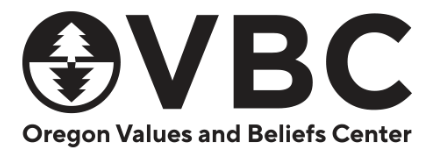 OVBC Monthly Survey - December 2021: December 9-17, 2021Q1. How worried are you about Oregon's future?                                  Area                           -------------------   Gender                                                          Party                       Education                                  Willa- Rest  -----------                 Age                  Ethnicity  -----------------  Own/Rent   -----------------                           Tri    mette  Of          Fe-   ----------------------------------- -----------             Ind/  ----------- H.S.  Some  Coll                     Total County Valley State Male  male  18-29 30-44 45-54 55-64 65-74  75+  White BlPOC  Dem   Rep  Other  Own  Rent  Or <  Coll  Grad+                     ----- ------ ------ ----- ----- ----- ----- ----- ----- ----- ----- ----- ----- ----- ----- ----- ----- ----- ----- ----- ----- -----Total Answering       1233    525    329   379   605   603   222   321   154   229   223    86  1048   185   493   257   395   670   449   419   444   370                       100%   100%   100%  100%  100%  100%  100%  100%  100%  100%  100%  100%  100%  100%  100%  100%  100%  100%  100%  100%  100%  100%                              (B)    (C)   (D)   (E)   (F)   (G)   (H)   (I)   (J)   (K)   (L)   (M)   (N)   (O)   (P)   (Q)   (R)   (S)   (T)   (U)   (V)Very/Somewhat          923    397    246   280   441   465   152   232   122G  176   179GH  62   790   133   352   220OQ 309O  507   339   302   340   281                        75%    76%    75%   74%   73%   77%   68%   72%   79%   77%   80%   73%   75%   72%   71%   86%   78%   76%   75%   72%   77%   76%  Very worried         353    144     84   125   177   169    49   105G   48    77G   56    19   293    60    88   124OQ 123O  196   128   120   145V   88                        29%    27%    26%   33%   29%   28%   22%   33%   31%   34%   25%   22%   28%   32%   18%   48%   31%   29%   28%   29%   33%   24%  Somewhat worried     570    253D   162D  155   264   296   103   128    74    99   123HJ  43   497N   74   263P   96   186P  311   211   182   195   194TU                        46%    48%    49%   41%   44%   49%   46%   40%   48%   44%   55%   51%   47%   40%   53%   37%   47%   46%   47%   43%   44%   52%Not too/Not at all     285    122     74    89   158F  123    61    80    28    50    44    23   239    46   138PQ  35    75   153    99   103    97    86                        23%    23%    22%   24%   26%   20%   27%   25%   18%   22%   20%   27%   23%   25%   28%   13%   19%   23%   22%   25%   22%   23%  Not too worried      233    101     59    72   118   110    54    56    25    41    37    20   198    35   122PQ  25    58   127    83    76    77    79                        19%    19%    18%   19%   20%   18%   24%   18%   16%   18%   17%   23%   19%   19%   25%   10%   15%   19%   18%   18%   17%   21%  Not at all worried    52     21     15    17    40F   13     7    23GIK  3     9     7     4    41    11    16     9    17    26    16    27V   19V    7                         4%     4%     5%    4%    7%    2%    3%    7%    2%    4%    3%    4%    4%    6%    3%    4%    4%    4%    4%    6%    4%    2%Unsure/Don't know       25      7      9     9     6    15    10K    8K    4K    3     -     -    20     5     3     2    11O    9    11    15V    7     3                         2%     1%     3%    2%    1%    3%    4%    3%    3%    1%                2%    3%    1%    1%    3%    1%    3%    3%    2%    1%---------------------------------(sig=.05) (all_pairs) columns tested BCD, EF, GHIJKL, MN, OPQ, RS, TUVOVBC Monthly Survey - December 2021: December 9-17, 2021Q1. How worried are you about Oregon's future?                              Have                       -- Area Description ---                   Q1: Level Of Worry                           School Aged      Income                   Rural         County         About Oregon's Future                             Children  -----------------             To          ----------- -------------------------------                           -----------       $50K- $100K       Sub-  Sub-        Mult- All   Very/    Not Too/                     Total  Yes   No   <$50K $100K Or >  Urban urban urban Rural nomah Else  Somewhat Not At All Very  Other                     ----- ----- ----- ----- ----- ----- ----- ----- ----- ----- ----- ----- -------- ---------- ----- -----Total Answering       1233   313   920   589   383   244   349   454   146   283   254   979      923        285   353   285                       100%  100%  100%  100%  100%  100%  100%  100%  100%  100%  100%  100%     100%       100%  100%  100%                             (B)   (C)   (D)   (E)   (F)   (G)   (H)   (I)   (J)   (K)   (L)      (M)        (N)   (O)   (P)Very/Somewhat          923   223   701   423   305D  184   251   342   109   221   192   731      923N         -   353P    -                        75%   71%   76%   72%   80%   75%   72%   75%   74%   78%   76%   75%     100%             100%  Very worried         353    89   263   162   119    64    85   118    43   107GH  74   279      353N         -   353P    -                        29%   29%   29%   27%   31%   26%   24%   26%   29%   38%   29%   28%      38%             100%  Somewhat worried     570   133   437   261   186   119   166   224J   66   114   119   452      570N         -     -     -                        46%   43%   48%   44%   48%   49%   48%   49%   45%   40%   47%   46%      62%Not too/Not at all     285    85   200   146    76    59    86   109    33    57    58   227        -        285M    -   285O                        23%   27%   22%   25%   20%   24%   25%   24%   23%   20%   23%   23%                100%        100%  Not too worried      233    69   163   114    63    51    68    95    26    43    50   183        -        233M    -   233O                        19%   22%   18%   19%   17%   21%   20%   21%   18%   15%   20%   19%                 82%         82%  Not at all worried    52    16    37    32    13     8    18    14     7    14     9    44        -         52M    -    52O                         4%    5%    4%    5%    3%    3%    5%    3%    5%    5%    3%    4%                 18%         18%Unsure/Don't know       25     5    20    20EF   2     2    12H    4     4     5     3    22        -          -     -     -                         2%    2%    2%    3%    1%    1%    3%    1%    3%    2%    1%    2%---------------------------------(sig=.05) (all_pairs) columns tested BC, DEF, GHIJ, KL, MN, OPOVBC Monthly Survey - December 2021: December 9-17, 2021Q2. In a few words or short sentence, what is the most important issue you would like Oregon's elected leaders to do something about?                                  Area                           -------------------   Gender                                                          Party                       Education                                  Willa- Rest  -----------                 Age                  Ethnicity  -----------------  Own/Rent   -----------------                           Tri    mette  Of          Fe-   ----------------------------------- -----------             Ind/  ----------- H.S.  Some  Coll                     Total County Valley State Male  male  18-29 30-44 45-54 55-64 65-74  75+  White BlPOC  Dem   Rep  Other  Own  Rent  Or <  Coll  Grad+                     ----- ------ ------ ----- ----- ----- ----- ----- ----- ----- ----- ----- ----- ----- ----- ----- ----- ----- ----- ----- ----- -----Total Answering       1233    525    329   379   605   603   222   321   154   229   223    86  1048   185   493   257   395   670   449   419   444   370                       100%   100%   100%  100%  100%  100%  100%  100%  100%  100%  100%  100%  100%  100%  100%  100%  100%  100%  100%  100%  100%  100%                              (B)    (C)   (D)   (E)   (F)   (G)   (H)   (I)   (J)   (K)   (L)   (M)   (N)   (O)   (P)   (Q)   (R)   (S)   (T)   (U)   (V)Houselessness /        332    194CD   86D   51   136   185E   61    82    39    62    62    24   283    49   158P   41   114P  173   124   112   126    93homeless                27%    37%    26%   14%   23%   31%   28%   26%   26%   27%   28%   28%   27%   26%   32%   16%   29%   26%   28%   27%   28%   25%Climate change  &environment, waterconservation,          152     74D    42    36    64    83    23    22    17    34H   36H   19GH 140N   12   104PQ  13    29    99S   46    27    56T   69TUpollution               12%    14%    13%    9%   11%   14%   11%    7%   11%   15%   16%   23%I  13%    7%   21%    5%    7%   15%   10%    7%   13%   19%Affordable housing,low income, fair,high rent prices,      124     62     27    36    48    73E   11    43GK  16    33GK  16     6   109    15    62P   17    39    57    55    35    56    33more housing            10%    12%     8%    9%    8%   12%    5%   13%   10%   14%    7%    7%   10%    8%   13%    7%   10%    8%   12%    8%   13%    9%Crime & safety;general, gun            89     55CD   17    17    38    49    13    16    14    21    16     8    72    17    36    18    30    47    34    20    39T   30violence                 7%    10%     5%    4%    6%    8%    6%    5%    9%    9%    7%   10%    7%    9%    7%    7%    8%    7%    8%    5%    9%    8%Elected officials,government; budget,accountability,honesty, political      86     38     21    28    49    38    13    14    16H   17    19H    8    70    17    21    30O   28    57    29    24    28    34affiliation              7%     7%     6%    7%    8%    6%    6%    4%   10%    7%    9%   10%    7%    9%    4%   12%    7%    9%    6%    6%    6%    9%Covid-19: Open-up,back to school/work,freedom, end            82     26     21    34B   39    43    14L   27L   13L   17L   11L    -    70    12    12    36OQ  29O   43    27    38V   30    14mandates                 7%     5%     6%    9%    6%    7%    6%    8%    8%    8%    5%          7%    6%    2%   14%    7%    6%    6%    9%    7%    4%Divisiveness, divide    73     27     19    28    43    29     4    11    11G   17G   23GH   9GH  66     7    31    21    19    58S    8     8    27T   39TUbetween rural/city       6%     5%     6%    7%    7%    5%    2%    3%    7%    7%   10%   11%    6%    4%    6%    8%    5%    9%    2%    2%    6%   10%Support /improveeconomy;                71     18     22B   31B   43    28    11    23L   12L   15    10     1    58    13    20    21O   28    37    23    33V   23    15unemployment, jobs       6%     3%     7%    8%    7%    5%    5%    7%    8%    6%    4%    1%    6%    7%    4%    8%    7%    6%    5%    8%    5%    4%Increase financial &social supports:        67     34     18    15    23    39E   11    23     8     8    12     5    55    12    33P    8    20    32    31    29    21    17food, services, $        5%     6%     5%    4%    4%    6%    5%    7%    5%    4%    5%    6%    5%    6%    7%    3%    5%    5%    7%    7%    5%    5%Law & order, rioters& destruction, more     65     35     16    15    41F   24     4    12     7    13G   24GHI  5    60     5    16    27OQ  17    49S   14    16    30    19police, more funding     5%     7%     5%    4%    7%    4%    2%    4%    4%    6%   11%    6%    6%    3%    3%   10%    4%    7%    3%    4%    7%    5%Healthcare / mentalhealth / addictionprograms / universal    63     21     19    23    18    42E    4    16    13G   17G    9     3    53    10    31     7    22    41    15    11    27T   25Thealthcare               5%     4%     6%    6%    3%    7%    2%    5%    9%    8%    4%    4%    5%    5%    6%    3%    6%    6%    3%    3%    6%    7%Income disparity,wages not rising,       59     18     19    22    22    34    12    19     5    12     8     2    55N    4    24     7    24    29    26    16    28    14poverty                  5%     3%     6%    6%    4%    6%    6%    6%    3%    5%    4%    2%    5%    2%    5%    3%    6%    4%    6%    4%    6%    4%Education: higherquality, fundingfor, kids behind,low cost higher ed.     56     23     15    18    26    30    10    15     4    16     8     3    48     8    23     9    20    29    21    13    23    20& trade                  5%     4%     4%    5%    4%    5%    4%    5%    3%    7%    3%    3%    5%    5%    5%    4%    5%    4%    5%    3%    5%    5%OVBC Monthly Survey - December 2021: December 9-17, 2021 (continued)Q2. In a few words or short sentence, what is the most important issue you would like Oregon's elected leaders to do something about?                                  Area                           -------------------   Gender                                                          Party                       Education                                  Willa- Rest  -----------                 Age                  Ethnicity  -----------------  Own/Rent   -----------------                           Tri    mette  Of          Fe-   ----------------------------------- -----------             Ind/  ----------- H.S.  Some  Coll                     Total County Valley State Male  male  18-29 30-44 45-54 55-64 65-74  75+  White BlPOC  Dem   Rep  Other  Own  Rent  Or <  Coll  Grad+                     ----- ------ ------ ----- ----- ----- ----- ----- ----- ----- ----- ----- ----- ----- ----- ----- ----- ----- ----- ----- ----- -----Taxes: impact tosmall biz, reform,too high, need sales    49     20     15    14    34F   14     8    12     6    10     9     4    43     6     9    22O   18O   36S   10    17    16    15tax                      4%     4%     5%    4%    6%    2%    4%    4%    4%    4%    4%    5%    4%    3%    2%    8%    4%    5%    2%    4%    4%    4%Kate Brown: remove,     48     16      9    24BC  27    22     9    17     4     9     8     2    42     6     2    23O   21O   25    21    27UV  14     8negative                 4%     3%     3%    6%    4%    4%    4%    5%    3%    4%    4%    2%    4%    3%    *     9%    5%    4%    5%    6%    3%    2%Racial injustice:police brutality,defund/reform           41     18     13    11    23    16     7    12     5     7     8     2    31    10    22     5    13    25    15    11    15    15police, systemic         3%     3%     4%    3%    4%    3%    3%    4%    3%    3%    3%    3%    3%    5%    4%    2%    3%    4%    3%    3%    3%    4%Transportation/infrastructure:highways, roads,        32     21      5     7    13    19     7     8     5     4     7     2    27     5    13     3    12    19    12    13     9    11congestion, no tolls     3%     4%     2%    2%    2%    3%    3%    3%    3%    2%    3%    2%    3%    3%    3%    1%    3%    3%    3%    3%    2%    3%EmergencyPreparedness:wildfires,earthquakes, other      31      8      8    15B   18    14     8     7     4     7     3     1    27     4    19P    1    10    13    19R   14    10     7disasters                3%     1%     3%    4%    3%    2%    4%    2%    3%    3%    2%    1%    3%    2%    4%    *     3%    2%    4%    3%    2%    2%COVID-19: spread,controlling it,         28      5     13B    9    15    13     5    10     1     5     4     2    23     5    15P    1    12P    9    16R   12     8     7community compliance     2%     1%     4%    2%    2%    2%    2%    3%    1%    2%    2%    2%    2%    3%    3%    *     3%    1%    4%    3%    2%    2%Drugs: usage, should    27     13      7     7    12    16     7I    9     -     6     4     1    22     5    11     3    11     9    14    10    11     6be illegal               2%     2%     2%    2%    2%    3%    3%    3%          3%    2%    1%    2%    3%    2%    1%    3%    1%    3%    2%    2%    2%Clean up city, deal     20     15CD    2     3     7    14     5     5     2     1     4     4J   19     1     9     1     7    11     5     8     5     7with litter/garbage      2%     3%     1%    1%    1%    2%    2%    2%    1%    *     2%    4%    2%    1%    2%    *     2%    2%    1%    2%    1%    2%Inflation: gasoline,    19      6      4     9     8    11     5     4     1     7     2     -    19     1     7     6     5     7    10     8     9     2groceries, etc.          2%     1%     1%    2%    1%    2%    2%    1%    1%    3%    1%          2%    *     1%    2%    1%    1%    2%    2%    2%    *High cost of living,lower quality of        15      7      7     2     9     6     4     8K    1     3     -     -    13     2     4     2     5     5     5     7     6     2life                     1%     1%     2%    *     2%    1%    2%    2%    1%    1%                1%    1%    1%    1%    1%    1%    1%    2%    1%    1%Threats to democracy    13      5      5     3     9     4     -     1     2     1    10GHJ  -    13     0     9P    -     4    13S    -     -     4     9T                         1%     1%     1%    1%    2%    1%          *     2%    *     4%          1%    *     2%          1%    2%                1%    2%Misinformation          10      1      -     9BC   7     2     1     1     3J    -     4     1     8     2     1     1     7O    6     2     3     1     5                         1%     *            2%    1%    *     1%    *     2%          2%    1%    1%    1%    *     *     2%    1%    *     1%    *     1%Immigration: illegal     3      1      -     2     -     3     -     1     1     -     1     -     2     1     -     2     1     2     1     1     2     1                         *      *            1%          1%          *     *           1%          *     1%          1%    *     *     *     *     *     *Other                   62     22     14    26    38F   20    13    18     9     7     9     6    53     9    15    17O   21    27    25    22    24    16                         5%     4%     4%    7%    6%    3%    6%    6%    6%    3%    4%    7%    5%    5%    3%    7%    5%    4%    5%    5%    5%    4%Don't know              24      8      7     9     7    17E   10JK   7JK   5JK   -     -     2JK  20     4     4     6     9     9    11    17UV   5     1                         2%     2%     2%    2%    1%    3%    5%    2%    3%                2%    2%    2%    1%    2%    2%    1%    2%    4%    1%    *Not applicable/None     26      7      9    10    14    12    11JKL 10K    3K    2     -     -    16    10M    8     2     7     8    14R   17V    8     2                         2%     1%     3%    3%    2%    2%    5%    3%    2%    1%                2%    6%    2%    1%    2%    1%    3%    4%    2%    *---------------------------------(sig=.05) (all_pairs) columns tested BCD, EF, GHIJKL, MN, OPQ, RS, TUVNote: Percentage less than 0.5 printed as *.OVBC Monthly Survey - December 2021: December 9-17, 2021Q2. In a few words or short sentence, what is the most important issue you would like Oregon's elected leaders to do something about?                              Have                       -- Area Description ---                   Q1: Level Of Worry                           School Aged      Income                   Rural         County         About Oregon's Future                             Children  -----------------             To          ----------- -------------------------------                           -----------       $50K- $100K       Sub-  Sub-        Mult- All   Very/    Not Too/                     Total  Yes   No   <$50K $100K Or >  Urban urban urban Rural nomah Else  Somewhat Not At All Very  Other                     ----- ----- ----- ----- ----- ----- ----- ----- ----- ----- ----- ----- -------- ---------- ----- -----Total Answering       1233   313   920   589   383   244   349   454   146   283   254   979      923        285   353   285                       100%  100%  100%  100%  100%  100%  100%  100%  100%  100%  100%  100%     100%       100%  100%  100%                             (B)   (C)   (D)   (E)   (F)   (G)   (H)   (I)   (J)   (K)   (L)      (M)        (N)   (O)   (P)Houselessness /        332    78   254   162    90    78E  120IJ 140IJ  27    43   105L  226      235         91    82    91Ohomeless                27%   25%   28%   27%   23%   32%   34%   31%   19%   15%   41%   23%      25%        32%   23%   32%Climate change  &environment, waterconservation,          152    40   112    58    56D   36    43    57    17    35    36   116      115         36    33    36pollution               12%   13%   12%   10%   15%   15%   12%   13%   12%   12%   14%   12%      12%        12%    9%   12%Affordable housing,low income, fair,high rent prices,      124    31    93    78EF  28    18    49HJ  42    15    17    35L   89       97         27    36    27more housing            10%   10%   10%   13%    7%    8%   14%    9%   11%    6%   14%    9%      11%         9%   10%    9%Crime & safety;general, gun            89    17    72    34    31    18    32J   32    11    13    29L   60       73         14    33P   14violence                 7%    5%    8%    6%    8%    8%    9%    7%    7%    5%   11%    6%       8%         5%    9%    5%Elected officials,government; budget,accountability,honesty, political      86    22    64    27    31D   26D   21    32     8    26    15    71       72         14    38P   14affiliation              7%    7%    7%    5%    8%   11%    6%    7%    5%    9%    6%    7%       8%         5%   11%    5%Covid-19: Open-up,back to school/work,freedom, end            82    32C   50    44    23    14    12    29    11    30G   12    69       66         14    35P   14mandates                 7%   10%    5%    7%    6%    6%    4%    6%    7%   11%    5%    7%       7%         5%   10%    5%Divisiveness, divide    73    13    60    17    31D   24D   11    27    14G   22G   11    62       65N         9    19     9between rural/city       6%    4%    7%    3%    8%   10%    3%    6%    9%    8%    4%    6%       7%         3%    5%    3%Support /improveeconomy;                71    26C   45    39    22    10    20    20    13H   17     8    64K      55         16    24    16unemployment, jobs       6%    8%    5%    7%    6%    4%    6%    4%    9%    6%    3%    6%       6%         6%    7%    6%Increase financial &social supports:        67    14    53    38    18    11    27    22     5    13    21L   46       52         15    16    15food, services, $        5%    5%    6%    6%    5%    5%    8%    5%    4%    5%    8%    5%       6%         5%    5%    5%Law & order, rioters& destruction, more     65    12    53    17    25D   22D   18    22     6    19    19    46       60N         4    36P    4police, more funding     5%    4%    6%    3%    6%    9%    5%    5%    4%    7%    7%    5%       7%         2%   10%    2%Healthcare / mentalhealth / addictionprograms / universal    63    15    48    26    20    16    20    21     6    16    13    50       48         13    14    13healthcare               5%    5%    5%    4%    5%    7%    6%    5%    4%    6%    5%    5%       5%         4%    4%    4%Income disparity,wages not rising,       59    10    48    33F   20     5    14    20     6    17     9    50       46         13    17    13poverty                  5%    3%    5%    6%    5%    2%    4%    5%    4%    6%    4%    5%       5%         4%    5%    4%Education: higherquality, fundingfor, kids behind,low cost higher ed.     56    13    43    19    21    15    12    25     7    11    12    45       41         16    14    16& trade                  5%    4%    5%    3%    5%    6%    4%    6%    5%    4%    5%    5%       4%         5%    4%    5%OVBC Monthly Survey - December 2021: December 9-17, 2021 (continued)Q2. In a few words or short sentence, what is the most important issue you would like Oregon's elected leaders to do something about?                              Have                       -- Area Description ---                   Q1: Level Of Worry                           School Aged      Income                   Rural         County         About Oregon's Future                             Children  -----------------             To          ----------- -------------------------------                           -----------       $50K- $100K       Sub-  Sub-        Mult- All   Very/    Not Too/                     Total  Yes   No   <$50K $100K Or >  Urban urban urban Rural nomah Else  Somewhat Not At All Very  Other                     ----- ----- ----- ----- ----- ----- ----- ----- ----- ----- ----- ----- -------- ---------- ----- -----Taxes: impact tosmall biz, reform,too high, need sales    49     8    42    16    16    17D    5    22G   12G   12G    9    40       44N         5    19P    5tax                      4%    2%    5%    3%    4%    7%    1%    5%    8%    4%    4%    4%       5%         2%    5%    2%Kate Brown: remove,     48    14    34    24    19     5     4    14     5    25GH   3    45K      45N         4    33P    4negative                 4%    4%    4%    4%    5%    2%    1%    3%    4%    9%    1%    5%       5%         1%    9%    1%Racial injustice:police brutality,defund/reform           41     6    35    17    12    13    12    13     7     9     8    33       30         10    15    10police, systemic         3%    2%    4%    3%    3%    5%    3%    3%    5%    3%    3%    3%       3%         3%    4%    3%Transportation/infrastructure:highways, roads,        32    10    23    17     5     9     7    17     2     7     7    25       22         10     9    10congestion, no tolls     3%    3%    2%    3%    1%    4%    2%    4%    1%    2%    3%    3%       2%         4%    3%    4%EmergencyPreparedness:wildfires,earthquakes, other      31    13C   18    18     4     9E    7    13     4     7     1    31K      23          9     7     9disasters                3%    4%    2%    3%    1%    4%    2%    3%    3%    2%    *     3%       2%         3%    2%    3%COVID-19: spread,controlling it,         28     8    20    16     6     6     8     9     3     7     1    27K      24          4     3     4community compliance     2%    3%    2%    3%    2%    2%    2%    2%    2%    3%    *     3%       3%         2%    1%    2%Drugs: usage, should    27     8    20    15    10     2    12H    5     3     7     8    19       24          3    13P    3be illegal               2%    2%    2%    3%    3%    1%    4%    1%    2%    2%    3%    2%       3%         1%    4%    1%Clean up city, deal     20     4    16    10     7     3     9J   10J    1     0    10L   10       14          6     5     6with litter/garbage      2%    1%    2%    2%    2%    1%    3%    2%    1%    *     4%    1%       2%         2%    1%    2%Inflation: gasoline,    19     5    14    12F    7F    -     4     6     1     8     -    19K      17          2     7     2groceries, etc.          2%    2%    2%    2%    2%          1%    1%    1%    3%          2%       2%         1%    2%    1%High cost of living,lower quality of        15     5    10    10     2     3     6     7     1     1     5    11       13          -     7P    -life                     1%    2%    1%    2%    1%    1%    2%    1%    1%    *     2%    1%       1%               2%Threats to democracy    13     1    13     3     7D    3     2     6     4     2     5     8       12          1     1     1                         1%    *     1%    *     2%    1%    1%    1%    3%    1%    2%    1%       1%         *     *     *Misinformation          10     3     7     4     3     3     1     1     -     7GH   -    10        7          3     2     3                         1%    1%    1%    1%    1%    1%    *     *           2%          1%       1%         1%    1%    1%Immigration: illegal     3     2     1     2     1     -     -     2     -     1     1     2        3          -     2     -                         *     1%    *     *     *                 *           *     *     *        *                *Other                   62    14    48    36    14    10    14    26     6    15    11    51       51         11    21    11                         5%    4%    5%    6%    4%    4%    4%    6%    4%    5%    4%    5%       5%         4%    6%    4%Don't know              24     9    15    18E    3     2    12HJ   4     5     2     2    22        8         13M    3    13O                         2%    3%    2%    3%    1%    1%    3%    1%    3%    1%    1%    2%       1%         4%    1%    4%Not applicable/None     26     7    19    23EF   2     2     7     8     3     8     2    24        9         12M    4    12O                         2%    2%    2%    4%    *     1%    2%    2%    2%    3%    1%    2%       1%         4%    1%    4%---------------------------------(sig=.05) (all_pairs) columns tested BC, DEF, GHIJ, KL, MN, OPNote: Percentage less than 0.5 printed as *.OVBC Monthly Survey - December 2021: December 9-17, 2021Q3-Q13. Which of the following do you consider to be the four most serious problems facing the world as a whole?                                  Area                           -------------------   Gender                                                          Party                       Education                                  Willa- Rest  -----------                 Age                  Ethnicity  -----------------  Own/Rent   -----------------                           Tri    mette  Of          Fe-   ----------------------------------- -----------             Ind/  ----------- H.S.  Some  Coll                     Total County Valley State Male  male  18-29 30-44 45-54 55-64 65-74  75+  White BlPOC  Dem   Rep  Other  Own  Rent  Or <  Coll  Grad+                     ----- ------ ------ ----- ----- ----- ----- ----- ----- ----- ----- ----- ----- ----- ----- ----- ----- ----- ----- ----- ----- -----Total Answering       1233    525    329   379   605   603   222   321   154   229   223    86  1048   185   493   257   395   670   449   419   444   370                       100%   100%   100%  100%  100%  100%  100%  100%  100%  100%  100%  100%  100%  100%  100%  100%  100%  100%  100%  100%  100%  100%                              (B)    (C)   (D)   (E)   (F)   (G)   (H)   (I)   (J)   (K)   (L)   (M)   (N)   (O)   (P)   (Q)   (R)   (S)   (T)   (U)   (V)Q5-Poverty, hunger,and lack of drinking   809    365D   211   233   348   439E  151   229KL  98   145   136    50   688   121   354PQ 140   244   416   313R  281   291   237water                   66%    70%    64%   61%   58%   73%   68%   71%   64%   63%   61%   58%   66%   65%   72%   54%   62%   62%   70%   67%   66%   64%Q3-Climate change      722    334D   192   195   340   361   144HI 164    83   120   155HIJ 56H  624    98   416PQ  60   207P  383   272   210   253   258TU                        59%    64%    58%   52%   56%   60%   65%J  51%   54%   53%   70%   65%   60%   53%   84%   23%   52%   57%   61%   50%   57%   70%Q13-Deterioration ofdemocracy and rule     713    308    181   224   382F  322    75   130    94GH 156GH 183GHI 74GH 622N   91   278   192OQ 218   479S  184   183   254T  277TUof law                  58%    59%    55%   59%   63%   53%   34%   41%   61%   68%   82%J  87%IJ 59%   49%   56%   75%   55%   71%   41%   44%   57%   75%Q7-The economic        530    198    136   196BC 266   255    97K  161KL  74KL 101K   69    27   440    89   126   172OQ 193O  260   224R  217V  205V  108situation               43%    38%    41%   52%   44%   42%   44%   50%   48%   44%   31%   32%   42%   48%   26%   67%   49%   39%   50%   52%   46%   29%Q6-Spread of           486    207    127   152   230   246    88   120    60   102    79    38   418    68   226PQ  82   133   244   195R  177   165   144infectious diseases     39%    39%    39%   40%   38%   41%   40%   37%   39%   44%   36%   44%   40%   37%   46%   32%   34%   36%   43%   42%   37%   39%Q12-Deterioration of   463    189    131   142   214   239    77   139L   61L   86L   79    21   395    67   206P   55   167P  233   175   141   183T  139nature                  38%    36%    40%   38%   35%   40%   35%   43%   40%   38%   35%   24%   38%   36%   42%   22%   42%   35%   39%   34%   41%   37%Q11-The increasing     297    137     72    89   169F  125    65JK  85J   39    42    44    23   253    44   111    57    97   164    96   118U   93    86global population       24%    26%    22%   23%   28%   21%   29%   26%   25%   18%   20%   27%   24%   24%   22%   22%   25%   24%   21%   28%   21%   23%Q10-Armed conflicts    290    114     89    87   144   140    46    76    33    67    48    20   237    53    87    79O  103O  155   113    97   107    86                        24%    22%    27%   23%   24%   23%   21%   24%   21%   29%   21%   23%   23%   29%   18%   31%   26%   23%   25%   23%   24%   23%Q4-International       262    101     68    93   152F  108    45    63    36    49    56    13   219    43    45   113OQ  92O  171S   67    98    97    66terrorism               21%    19%    21%   25%   25%   18%   20%   20%   24%   21%   25%   15%   21%   23%    9%   44%   23%   26%   15%   23%   22%   18%Q8-Health problems     199     80     57    63    96    97    65IJK 75IJK 18    18    14    10   157    42M   72    34    69    79   102R   92V   73V   34due to pollution        16%    15%    17%   17%   16%   16%   29%L  23%L  12%    8%    6%   11%   15%   23%   15%   13%   18%   12%   23%   22%   16%    9%Q9-The proliferation   162     67     54D   40    79    80    34    40    19    29    28    11   138    24    52    45O   54    96    55    63    55    44of nuclear weapons      13%    13%    17%   11%   13%   13%   15%   13%   13%   13%   13%   13%   13%   13%   11%   17%   14%   14%   12%   15%   12%   12%None selected            -      -      -     -     -     -     -     -     -     -     -     -     -     -     -     -     -     -     -     -     -     ----------------------------------(sig=.05) (all_pairs) columns tested BCD, EF, GHIJKL, MN, OPQ, RS, TUVOVBC Monthly Survey - December 2021: December 9-17, 2021Q3-Q13. Which of the following do you consider to be the four most serious problems facing the world as a whole?                              Have                       -- Area Description ---                   Q1: Level Of Worry                           School Aged      Income                   Rural         County         About Oregon's Future                             Children  -----------------             To          ----------- -------------------------------                           -----------       $50K- $100K       Sub-  Sub-        Mult- All   Very/    Not Too/                     Total  Yes   No   <$50K $100K Or >  Urban urban urban Rural nomah Else  Somewhat Not At All Very  Other                     ----- ----- ----- ----- ----- ----- ----- ----- ----- ----- ----- ----- -------- ---------- ----- -----Total Answering       1233   313   920   589   383   244   349   454   146   283   254   979      923        285   353   285                       100%  100%  100%  100%  100%  100%  100%  100%  100%  100%  100%  100%     100%       100%  100%  100%                             (B)   (C)   (D)   (E)   (F)   (G)   (H)   (I)   (J)   (K)   (L)      (M)        (N)   (O)   (P)Q5-Poverty, hunger,and lack of drinking   809   212   596   396   252   150   249HI 293    85   182   183L  626      587        204M  206   204Owater                   66%   68%   65%   67%   66%   62%   71%   64%   58%   64%   72%   64%      64%        72%   59%   72%Q3-Climate change      722   173   549   342   213   158E  230IJ 285J   78   129   173L  548      502        207M  130   207O                        59%   55%   60%   58%   56%   65%   66%   63%   53%   46%   68%   56%      54%        73%   37%   73%Q13-Deterioration ofdemocracy and rule     713   159   554B  277   246D  175D  179   250    90   195GH 144   570      576N       128   231P  128of law                  58%   51%   60%   47%   64%   72%   51%   55%   61%   69%   57%   58%      62%        45%   66%   45%Q7-The economic        530   154C  376   279F  173F   71   134   185    64   146GH  98   432      434N        84   208P   84situation               43%   49%   41%   47%   45%   29%   38%   41%   44%   52%   39%   44%      47%        29%   59%   29%Q6-Spread of           486   121   365   251E  133    95   145J  193J   54    94   106   380      346        128M  115   128Oinfectious diseases     39%   39%   40%   43%   35%   39%   41%   43%   37%   33%   42%   39%      38%        45%   33%   45%Q12-Deterioration of   463   122   341   239   134    87   122   185    56   100    86   377      325        125M  109   125Onature                  38%   39%   37%   41%   35%   36%   35%   41%   38%   35%   34%   39%      35%        44%   31%   44%Q11-The increasing     297    59   238B  141    87    66    94   105    41    56    63   234      216         76    81    76global population       24%   19%   26%   24%   23%   27%   27%   23%   28%   20%   25%   24%      23%        27%   23%   27%Q10-Armed conflicts    290    70   220   131    99    56    78   101    36    76    55   235      223         62   100    62                        24%   22%   24%   22%   26%   23%   22%   22%   24%   27%   22%   24%      24%        22%   28%   22%Q4-International       262    81C  181   100   101D   58D   51    97G   38G   76G   37   225K     223N        35   120P   35terrorism               21%   26%   20%   17%   26%   24%   15%   21%   26%   27%   15%   23%      24%        12%   34%   12%Q8-Health problems     199    67C  132   125EF  45    28    65H   59    24    51    42   157      139         56    50    56due to pollution        16%   21%   14%   21%   12%   12%   19%   13%   17%   18%   17%   16%      15%        20%   14%   20%Q9-The proliferation   162    33   129    76    51    34    49    65    19    28    29   133      122         34    59    34of nuclear weapons      13%   11%   14%   13%   13%   14%   14%   14%   13%   10%   11%   14%      13%        12%   17%   12%None selected            -     -     -     -     -     -     -     -     -     -     -     -        -          -     -     ----------------------------------(sig=.05) (all_pairs) columns tested BC, DEF, GHIJ, KL, MN, OPOVBC Monthly Survey - December 2021: December 9-17, 2021Q14. In November 2021, world leaders gathered in Scotland at a meeting called COP26.  What do you think this conference was organized to address?                                  Area                           -------------------   Gender                                                          Party                       Education                                  Willa- Rest  -----------                 Age                  Ethnicity  -----------------  Own/Rent   -----------------                           Tri    mette  Of          Fe-   ----------------------------------- -----------             Ind/  ----------- H.S.  Some  Coll                     Total County Valley State Male  male  18-29 30-44 45-54 55-64 65-74  75+  White BlPOC  Dem   Rep  Other  Own  Rent  Or <  Coll  Grad+                     ----- ------ ------ ----- ----- ----- ----- ----- ----- ----- ----- ----- ----- ----- ----- ----- ----- ----- ----- ----- ----- -----Total Answering       1233    525    329   379   605   603   222   321   154   229   223    86  1048   185   493   257   395   670   449   419   444   370                       100%   100%   100%  100%  100%  100%  100%  100%  100%  100%  100%  100%  100%  100%  100%  100%  100%  100%  100%  100%  100%  100%                              (B)    (C)   (D)   (E)   (F)   (G)   (H)   (I)   (J)   (K)   (L)   (M)   (N)   (O)   (P)   (Q)   (R)   (S)   (T)   (U)   (V)Covid 19 vaccine andinternationalquarantine             152     60     42    50    65    84    64IJK 68IJKL 9K   10K    1     1   113    39M   44    28    61O   39    82R   91UV  55V    7agreements              12%    11%    13%   13%   11%   14%   29%L  21%    6%    4%    *     1%   11%   21%    9%   11%   15%    6%   18%   22%   12%    2%International tradeand tariff              19      9      4     5     3    15E    4     7     2     3     3     -    15     4     7     7     5     7     8    10V    9V    -negotiations             2%     2%     1%    1%    1%    3%    2%    2%    1%    1%    2%          1%    2%    1%    3%    1%    1%    2%    2%    2%Policing and border     31     11      7    14    14    18    12JKL 10K    4K    4     1     -    18    13M    4     9O   16O    8    19R   23UV   6     2control treaty           3%     2%     2%    4%    2%    3%    6%    3%    3%    2%    *           2%    7%    1%    3%    4%    1%    4%    5%    1%    1%International           25      7     10     7    16     8     6     8     4     3     4     -    21     3    12     8Q    3    11    10    14V    9     2monetary policy          2%     1%     3%    2%    3%    1%    3%    3%    3%    1%    2%          2%    2%    2%    3%    1%    2%    2%    3%    2%    *Climate and emission   685    326CD  177   183   375F  294    63   113    86GH 154GH 197GHI 73GH 610N   75   340PQ 132   197   473S  178   120   249T  316TUcontrol agreement       56%    62%    54%   48%   62%   49%   28%   35%   56%   67%I  88%J  85%IJ 58%   41%   69%   51%   50%   71%   40%   29%   56%   85%Unsure/Don't know      320    112     88   119B  132   183E   73KL 114JKL 47KL  56KL  17    12   270    50    86    74O  114O  131   152R  162UV 115V   43                        26%    21%    27%   32%   22%   30%   33%   36%   31%   25%    8%   14%   26%   27%   17%   29%   29%   20%   34%   39%   26%   12%---------------------------------(sig=.05) (all_pairs) columns tested BCD, EF, GHIJKL, MN, OPQ, RS, TUVNote: Percentage less than 0.5 printed as *.OVBC Monthly Survey - December 2021: December 9-17, 2021Q14. In November 2021, world leaders gathered in Scotland at a meeting called COP26.  What do you think this conference was organized to address?                              Have                       -- Area Description ---                   Q1: Level Of Worry                           School Aged      Income                   Rural         County         About Oregon's Future                             Children  -----------------             To          ----------- -------------------------------                           -----------       $50K- $100K       Sub-  Sub-        Mult- All   Very/    Not Too/                     Total  Yes   No   <$50K $100K Or >  Urban urban urban Rural nomah Else  Somewhat Not At All Very  Other                     ----- ----- ----- ----- ----- ----- ----- ----- ----- ----- ----- ----- -------- ---------- ----- -----Total Answering       1233   313   920   589   383   244   349   454   146   283   254   979      923        285   353   285                       100%  100%  100%  100%  100%  100%  100%  100%  100%  100%  100%  100%     100%       100%  100%  100%                             (B)   (C)   (D)   (E)   (F)   (G)   (H)   (I)   (J)   (K)   (L)      (M)        (N)   (O)   (P)Covid 19 vaccine andinternationalquarantine             152    61C   91   107EF  34F   10    45    64    15    28    27   125      116         35    45    35agreements              12%   19%   10%   18%    9%    4%   13%   14%   10%   10%   11%   13%      13%        12%   13%   12%International tradeand tariff              19     7    12     9     7     3     6     7     2     3     3    16       15          4     5     4negotiations             2%    2%    1%    2%    2%    1%    2%    2%    1%    1%    1%    2%       2%         2%    1%    2%Policing and border     31    14C   17    16    13     2    14     7     6     4     8    24       19         12     8    12control treaty           3%    5%    2%    3%    3%    1%    4%    2%    4%    2%    3%    2%       2%         4%    2%    4%International           25     6    19    16     4     5     7    10     4     3     4    21       16          7     8     7monetary policy          2%    2%    2%    3%    1%    2%    2%    2%    3%    1%    1%    2%       2%         2%    2%    2%Climate and emission   685   128   558B  231   239D  202DE 182   269    80   154   157L  528      520        159   192   159control agreement       56%   41%   61%   39%   62%   83%   52%   59%   55%   54%   62%   54%      56%        56%   54%   56%Unsure/Don't know      320    97C  223   209EF  87F   22    94    96    39    91H   55   264      238         68    95    68                        26%   31%   24%   35%   23%    9%   27%   21%   27%   32%   22%   27%      26%        24%   27%   24%---------------------------------(sig=.05) (all_pairs) columns tested BC, DEF, GHIJ, KL, MN, OPOVBC Monthly Survey - December 2021: December 9-17, 2021Q15. How concerned are you, if at all, that global climate change will harm you personally at some point in your lifetime?                                  Area                           -------------------   Gender                                                          Party                       Education                                  Willa- Rest  -----------                 Age                  Ethnicity  -----------------  Own/Rent   -----------------                           Tri    mette  Of          Fe-   ----------------------------------- -----------             Ind/  ----------- H.S.  Some  Coll                     Total County Valley State Male  male  18-29 30-44 45-54 55-64 65-74  75+  White BlPOC  Dem   Rep  Other  Own  Rent  Or <  Coll  Grad+                     ----- ------ ------ ----- ----- ----- ----- ----- ----- ----- ----- ----- ----- ----- ----- ----- ----- ----- ----- ----- ----- -----Total Answering       1233    525    329   379   605   603   222   321   154   229   223    86  1048   185   493   257   395   670   449   419   444   370                       100%   100%   100%  100%  100%  100%  100%  100%  100%  100%  100%  100%  100%  100%  100%  100%  100%  100%  100%  100%  100%  100%                              (B)    (C)   (D)   (E)   (F)   (G)   (H)   (I)   (J)   (K)   (L)   (M)   (N)   (O)   (P)   (Q)   (R)   (S)   (T)   (U)   (V)Very/Somewhat          793    349    213   231   354   420E  171HI 214L   93   135   135    45   674   118   416PQ  75   246P  388   327R  269   286   238                        64%    66%    65%   61%   58%   70%   77%JK 67%   61%   59%   61%   52%   64%   64%   84%   29%   62%   58%   73%   64%   64%   64%                                                              L  Very worried         338    153     86    99   147   178    84IJ 102JKL 41L   50    50    11   282    56   202PQ  28    90P  150   155R  106   128   104                        27%    29%    26%   26%   24%   30%   38%KL 32%   26%   22%   23%   13%   27%   30%   41%   11%   23%   22%   35%   25%   29%   28%  Somewhat worried     455    196    127   132   207   242E   87   112    52    85    85    34   393    62   215P   47   156P  238   172   163   158   134                        37%    37%    39%   35%   34%   40%   39%   35%   34%   37%   38%   39%   37%   34%   44%   18%   39%   36%   38%   39%   36%   36%Not too/Not at all     413    166    110   136   240F  168    41    99G   58G   89G   86G   40GH 353    60    74   177OQ 140O  268S  111   134   151   128                        33%    32%    33%   36%   40%   28%   19%   31%   37%   39%   39%   46%   34%   32%   15%   69%   35%   40%   25%   32%   34%   34%  Not too worried      223     99     61    64   112   107    27    58    26    46G   47G   20G  199N   24    59    68O   79O  129    71    80    76    67                        18%    19%    18%   17%   18%   18%   12%   18%   17%   20%   21%   23%   19%   13%   12%   26%   20%   19%   16%   19%   17%   18%  Not at all worried   189     67     49    73B  128F   60    14    41G   32GH  43G   39G   20GH 153    36    15   109OQ  61O  139S   40    55    74    61                        15%    13%    15%   19%   21%   10%    6%   13%   21%   19%   18%   23%   15%   19%    3%   42%   15%   21%    9%   13%   17%   16%Unsure/Don't know       28     10      7    11    12    15    10K    8     3     4     1     1    21     6     3     5     9O   14    10    16V    7     4                         2%     2%     2%    3%    2%    3%    4%    3%    2%    2%    1%    1%    2%    3%    1%    2%    2%    2%    2%    4%    2%    1%---------------------------------(sig=.05) (all_pairs) columns tested BCD, EF, GHIJKL, MN, OPQ, RS, TUVOVBC Monthly Survey - December 2021: December 9-17, 2021Q15. How concerned are you, if at all, that global climate change will harm you personally at some point in your lifetime?                              Have                       -- Area Description ---                   Q1: Level Of Worry                           School Aged      Income                   Rural         County         About Oregon's Future                             Children  -----------------             To          ----------- -------------------------------                           -----------       $50K- $100K       Sub-  Sub-        Mult- All   Very/    Not Too/                     Total  Yes   No   <$50K $100K Or >  Urban urban urban Rural nomah Else  Somewhat Not At All Very  Other                     ----- ----- ----- ----- ----- ----- ----- ----- ----- ----- ----- ----- -------- ---------- ----- -----Total Answering       1233   313   920   589   383   244   349   454   146   283   254   979      923        285   353   285                       100%  100%  100%  100%  100%  100%  100%  100%  100%  100%  100%  100%     100%       100%  100%  100%                             (B)   (C)   (D)   (E)   (F)   (G)   (H)   (I)   (J)   (K)   (L)      (M)        (N)   (O)   (P)Very/Somewhat          793   209   584   400   235   151   255HI 296J   91   150   177   616      601        179   186   179O                        64%   67%   63%   68%   61%   62%   73%J  65%   62%   53%   70%   63%      65%        63%   53%   63%  Very worried         338    98   240   174    90    70   118HJ 118    36    66    85L  253      266         66   105    66                        27%   31%   26%   30%   23%   29%   34%   26%   25%   23%   33%   26%      29%        23%   30%   23%  Somewhat worried     455   111   344   226   145    81   138J  178J   55    84    92   363      335        113    82   113O                        37%   35%   37%   38%   38%   33%   39%   39%   38%   30%   36%   37%      36%        40%   23%   40%Not too/Not at all     413    98   315   170   145D   89D   83   149G   52G  128GH  74   339      310         98   159P   98                        33%   31%   34%   29%   38%   37%   24%   33%   36%   45%   29%   35%      34%        34%   45%   34%  Not too worried      223    51   172   108    65    48    60    77    25    61    51   172      159         61    63    61                        18%   16%   19%   18%   17%   20%   17%   17%   17%   21%   20%   18%      17%        21%   18%   21%  Not at all worried   189    46   143    63    79D   41D   23    72G   27G   67GH  23   166K     151         37    96P   37                        15%   15%   16%   11%   21%   17%    7%   16%   19%   24%    9%   17%      16%        13%   27%   13%Unsure/Don't know       28     7    21    19E    4     4    10     9     3     5     3    24       12          8     8     8                         2%    2%    2%    3%    1%    1%    3%    2%    2%    2%    1%    2%       1%         3%    2%    3%---------------------------------(sig=.05) (all_pairs) columns tested BC, DEF, GHIJ, KL, MN, OPOVBC Monthly Survey - December 2021: December 9-17, 2021Q16. How concerned are you, if at all, that global climate change will at some point during their lifetime harm your children or the next generation?                                  Area                           -------------------   Gender                                                          Party                       Education                                  Willa- Rest  -----------                 Age                  Ethnicity  -----------------  Own/Rent   -----------------                           Tri    mette  Of          Fe-   ----------------------------------- -----------             Ind/  ----------- H.S.  Some  Coll                     Total County Valley State Male  male  18-29 30-44 45-54 55-64 65-74  75+  White BlPOC  Dem   Rep  Other  Own  Rent  Or <  Coll  Grad+                     ----- ------ ------ ----- ----- ----- ----- ----- ----- ----- ----- ----- ----- ----- ----- ----- ----- ----- ----- ----- ----- -----Total Answering       1233    525    329   379   605   603   222   321   154   229   223    86  1048   185   493   257   395   670   449   419   444   370                       100%   100%   100%  100%  100%  100%  100%  100%  100%  100%  100%  100%  100%  100%  100%  100%  100%  100%  100%  100%  100%  100%                              (B)    (C)   (D)   (E)   (F)   (G)   (H)   (I)   (J)   (K)   (L)   (M)   (N)   (O)   (P)   (Q)   (R)   (S)   (T)   (U)   (V)Very/Somewhat          920    416CD  239   266   423   477E  175J  242   108   159   171    66   789   132   461PQ 111   288P  470   362R  301   328   291T                        75%    79%    73%   70%   70%   79%   79%   75%   70%   69%   77%   78%   75%   71%   93%   43%   73%   70%   81%   72%   74%   79%  Very worried         619    288CD  155   176   271   329E  107   148    67   110   135GHI 51HI 531    88   374PQ  40   175P  330   232   156   236T  227TU                        50%    55%    47%   46%   45%   55%   48%   46%   44%   48%   61%J  60%   51%   47%   76%   16%   44%   49%   52%   37%   53%   61%  Somewhat worried     301    128     84    90   151   148    67JKL 94KL  40K   48    36    15   257    44    87    70O  112O  140   130R  145UV  92    64                        24%    24%    25%   24%   25%   25%   30%   29%   26%   21%   16%   18%   25%   24%   18%   27%   28%   21%   29%   35%   21%   17%Not too/Not at all     282     99     80   103B  169F  109    37    68    41G   66G   51    18   234    48    25   144OQ  97O  181S   77    97   111    74                        23%    19%    24%   27%   28%   18%   17%   21%   27%   29%   23%   21%   22%   26%    5%   56%   24%   27%   17%   23%   25%   20%  Not too worried      143     52     45    46    79    63    23    40    17    32    22     9   121    22    14    68OQ  53O   85    43    50    61V   33                        12%    10%    14%   12%   13%   10%   10%   13%   11%   14%   10%   11%   12%   12%    3%   26%   13%   13%    9%   12%   14%    9%  Not at all worried   139     47     35    57B   90F   46    14    28    25GH  35GH  28G    9   113    26    11    76OQ  44O   96S   34    48    50    41                        11%     9%    10%   15%   15%    8%    6%    9%   16%   15%   13%   10%   11%   14%    2%   30%   11%   14%    8%   11%   11%   11%Unsure/Don't know       31     10     11    10    14    17    10K   11K    4     4     1     1    25     5     7     3    10    18    10    21UV   5     5                         2%     2%     3%    3%    2%    3%    5%    3%    3%    2%    *     1%    2%    3%    1%    1%    3%    3%    2%    5%    1%    1%---------------------------------(sig=.05) (all_pairs) columns tested BCD, EF, GHIJKL, MN, OPQ, RS, TUVNote: Percentage less than 0.5 printed as *.OVBC Monthly Survey - December 2021: December 9-17, 2021Q16. How concerned are you, if at all, that global climate change will at some point during their lifetime harm your children or the next generation?                              Have                       -- Area Description ---                   Q1: Level Of Worry                           School Aged      Income                   Rural         County         About Oregon's Future                             Children  -----------------             To          ----------- -------------------------------                           -----------       $50K- $100K       Sub-  Sub-        Mult- All   Very/    Not Too/                     Total  Yes   No   <$50K $100K Or >  Urban urban urban Rural nomah Else  Somewhat Not At All Very  Other                     ----- ----- ----- ----- ----- ----- ----- ----- ----- ----- ----- ----- -------- ---------- ----- -----Total Answering       1233   313   920   589   383   244   349   454   146   283   254   979      923        285   353   285                       100%  100%  100%  100%  100%  100%  100%  100%  100%  100%  100%  100%     100%       100%  100%  100%                             (B)   (C)   (D)   (E)   (F)   (G)   (H)   (I)   (J)   (K)   (L)      (M)        (N)   (O)   (P)Very/Somewhat          920   239   681   450   276   184   290HI 337J  103   190   211L  709      683        222   208   222O                        75%   77%   74%   76%   72%   75%   83%J  74%   71%   67%   83%   72%      74%        78%   59%   78%  Very worried         619   149   470   284   183   145DE 201IJ 233    61   124   151L  468      462        147   147   147O                        50%   48%   51%   48%   48%   59%   58%   51%   42%   44%   60%   48%      50%        52%   42%   52%  Somewhat worried     301    90   211   167F   94F   40    89   104    42    66    60   242      221         75    61    75O                        24%   29%   23%   28%   24%   16%   26%   23%   29%   23%   23%   25%      24%        26%   17%   26%Not too/Not at all     282    67   215   116   105D   55    49   107G   40G   86G   39   242K     223         56   136P   56                        23%   21%   23%   20%   27%   23%   14%   23%   28%   30%   16%   25%      24%        20%   38%   20%  Not too worried      143    33   110    66    51    26    32    53    21    38    18   125K     114         29    63P   29                        12%   11%   12%   11%   13%   11%    9%   12%   14%   13%    7%   13%      12%        10%   18%   10%  Not at all worried   139    33   106    50    54D   29    17    54G   19G   48G   21   117      109         27    73P   27                        11%   11%   11%    8%   14%   12%    5%   12%   13%   17%    8%   12%      12%        10%   21%   10%Unsure/Don't know       31     7    24    23E    2     4    10    10     2     8     3    27       16          7     9     7                         2%    2%    3%    4%    1%    2%    3%    2%    2%    3%    1%    3%       2%         3%    3%    3%---------------------------------(sig=.05) (all_pairs) columns tested BC, DEF, GHIJ, KL, MN, OPOVBC Monthly Survey - December 2021: December 9-17, 2021Q17. Do you think Oregon policymakers should take additional policy actions to combat climate change?                                  Area                           -------------------   Gender                                                          Party                       Education                                  Willa- Rest  -----------                 Age                  Ethnicity  -----------------  Own/Rent   -----------------                           Tri    mette  Of          Fe-   ----------------------------------- -----------             Ind/  ----------- H.S.  Some  Coll                     Total County Valley State Male  male  18-29 30-44 45-54 55-64 65-74  75+  White BlPOC  Dem   Rep  Other  Own  Rent  Or <  Coll  Grad+                     ----- ------ ------ ----- ----- ----- ----- ----- ----- ----- ----- ----- ----- ----- ----- ----- ----- ----- ----- ----- ----- -----Total Answering       1233    525    329   379   605   603   222   321   154   229   223    86  1048   185   493   257   395   670   449   419   444   370                       100%   100%   100%  100%  100%  100%  100%  100%  100%  100%  100%  100%  100%  100%  100%  100%  100%  100%  100%  100%  100%  100%                              (B)    (C)   (D)   (E)   (F)   (G)   (H)   (I)   (J)   (K)   (L)   (M)   (N)   (O)   (P)   (Q)   (R)   (S)   (T)   (U)   (V)Yes                    769    360CD  198   211   360   387   149IJ 206    84   128   144    58   662   107   439PQ  67   220P  384   310R  233   283T  253T                        62%    69%    60%   56%   60%   64%   67%   64%   55%   56%   65%   67%   63%   58%   89%   26%   56%   57%   69%   56%   64%   68%No                     280     90     87B  102B  175F  103    29    58    42GH  65GH  62GH  24G  235    45    16   154OQ 103O  197S   72    91   108    81                        23%    17%    27%   27%   29%   17%   13%   18%   27%   28%   28%   28%   22%   24%    3%   60%   26%   29%   16%   22%   24%   22%Unsure/Don't know      185     75     44    66    71   112E   44KL  57KL  27KL  36KL  17     4   152    33    38    36O   73O   89    67    95UV  53    36                        15%    14%    13%   17%   12%   19%   20%   18%   18%   16%    7%    5%   14%   18%    8%   14%   18%   13%   15%   23%   12%   10%---------------------------------(sig=.05) (all_pairs) columns tested BCD, EF, GHIJKL, MN, OPQ, RS, TUVOVBC Monthly Survey - December 2021: December 9-17, 2021Q17. Do you think Oregon policymakers should take additional policy actions to combat climate change?                              Have                       -- Area Description ---                   Q1: Level Of Worry                           School Aged      Income                   Rural         County         About Oregon's Future                             Children  -----------------             To          ----------- -------------------------------                           -----------       $50K- $100K       Sub-  Sub-        Mult- All   Very/    Not Too/                     Total  Yes   No   <$50K $100K Or >  Urban urban urban Rural nomah Else  Somewhat Not At All Very  Other                     ----- ----- ----- ----- ----- ----- ----- ----- ----- ----- ----- ----- -------- ---------- ----- -----Total Answering       1233   313   920   589   383   244   349   454   146   283   254   979      923        285   353   285                       100%  100%  100%  100%  100%  100%  100%  100%  100%  100%  100%  100%     100%       100%  100%  100%                             (B)   (C)   (D)   (E)   (F)   (G)   (H)   (I)   (J)   (K)   (L)      (M)        (N)   (O)   (P)Yes                    769   199   570   379   221   161E  257HI 285J   87   141   182L  587      561        195M  159   195O                        62%   64%   62%   64%   58%   66%   73%J  63%   60%   50%   72%   60%      61%        68%   45%   68%No                     280    67   213    93   120D   61D   38   105G   33G  104GHI 37   242K     243N        34   147P   34                        23%   21%   23%   16%   31%   25%   11%   23%   23%   37%   15%   25%      26%        12%   42%   12%Unsure/Don't know      185    47   137   118EF  43    22    55    65    26    39    34   150      119         57M   47    57O                        15%   15%   15%   20%   11%    9%   16%   14%   18%   14%   13%   15%      13%        20%   13%   20%---------------------------------(sig=.05) (all_pairs) columns tested BC, DEF, GHIJ, KL, MN, OPOVBC Monthly Survey - December 2021: December 9-17, 2021Q18. Are you prepared to make bold changes and/or pay significantly higher taxes for what you pay for goods and services     which contribute to climate change?                                  Area                           -------------------   Gender                                                          Party                       Education                                  Willa- Rest  -----------                 Age                  Ethnicity  -----------------  Own/Rent   -----------------                           Tri    mette  Of          Fe-   ----------------------------------- -----------             Ind/  ----------- H.S.  Some  Coll                     Total County Valley State Male  male  18-29 30-44 45-54 55-64 65-74  75+  White BlPOC  Dem   Rep  Other  Own  Rent  Or <  Coll  Grad+                     ----- ------ ------ ----- ----- ----- ----- ----- ----- ----- ----- ----- ----- ----- ----- ----- ----- ----- ----- ----- ----- -----Total Answering       1233    525    329   379   605   603   222   321   154   229   223    86  1048   185   493   257   395   670   449   419   444   370                       100%   100%   100%  100%  100%  100%  100%  100%  100%  100%  100%  100%  100%  100%  100%  100%  100%  100%  100%  100%  100%  100%                              (B)    (C)   (D)   (E)   (F)   (G)   (H)   (I)   (J)   (K)   (L)   (M)   (N)   (O)   (P)   (Q)   (R)   (S)   (T)   (U)   (V)Yes                    525    243    132   150   265   244   103I  124    52    86   115HIJ 45HI 451    73   317PQ  36   148P  294   192   135   195T  195TU                        43%    46%    40%   40%   44%   40%   47%   39%   34%   38%   51%   52%J  43%   40%   64%   14%   37%   44%   43%   32%   44%   53%No                     474    170    134B  170B  256F  211    70   139GK  67GK  99GK  72    27   399    75    75   189OQ 185O  263   170   204UV 170V  100                        38%    32%    41%   45%   42%   35%   32%   43%   43%   43%   33%   32%   38%   41%   15%   74%   47%   39%   38%   49%   38%   27%Unsure/Don't know      234    112D    64    58    84   148E   48    58    35    44    36    13   198    37   101P   32    62   112    86    81    79    74                        19%    21%    19%   15%   14%   25%   22%   18%   23%   19%   16%   16%   19%   20%   21%   13%   16%   17%   19%   19%   18%   20%---------------------------------(sig=.05) (all_pairs) columns tested BCD, EF, GHIJKL, MN, OPQ, RS, TUVOVBC Monthly Survey - December 2021: December 9-17, 2021Q18. Are you prepared to make bold changes and/or pay significantly higher taxes for what you pay for goods and services     which contribute to climate change?                              Have                       -- Area Description ---                   Q1: Level Of Worry                           School Aged      Income                   Rural         County         About Oregon's Future                             Children  -----------------             To          ----------- -------------------------------                           -----------       $50K- $100K       Sub-  Sub-        Mult- All   Very/    Not Too/                     Total  Yes   No   <$50K $100K Or >  Urban urban urban Rural nomah Else  Somewhat Not At All Very  Other                     ----- ----- ----- ----- ----- ----- ----- ----- ----- ----- ----- ----- -------- ---------- ----- -----Total Answering       1233   313   920   589   383   244   349   454   146   283   254   979      923        285   353   285                       100%  100%  100%  100%  100%  100%  100%  100%  100%  100%  100%  100%     100%       100%  100%  100%                             (B)   (C)   (D)   (E)   (F)   (G)   (H)   (I)   (J)   (K)   (L)      (M)        (N)   (O)   (P)Yes                    525   132   393   226   174D  120D  184HI 195J   54    92   122   403      364        153M   99   153O                        43%   42%   43%   38%   45%   49%   53%J  43%   37%   33%   48%   41%      39%        54%   28%   54%No                     474   122   352   227   160F   81    98   170G   64G  142GH  77   396K     395N        72   203P   72                        38%   39%   38%   38%   42%   33%   28%   38%   44%   50%   31%   40%      43%        25%   58%   25%Unsure/Don't know      234    59   175   137E   49    43    68    88    29    49    55   180      164         60    51    60O                        19%   19%   19%   23%   13%   18%   19%   19%   20%   17%   21%   18%      18%        21%   14%   21%---------------------------------(sig=.05) (all_pairs) columns tested BC, DEF, GHIJ, KL, MN, OPOVBC Monthly Survey - December 2021: December 9-17, 2021Q19. Favor/Oppose the following policy to address climate change:     Fuel tax surcharge at the gas pump of 20 cents per gallon                                  Area                           -------------------   Gender                                                          Party                       Education                                  Willa- Rest  -----------                 Age                  Ethnicity  -----------------  Own/Rent   -----------------                           Tri    mette  Of          Fe-   ----------------------------------- -----------             Ind/  ----------- H.S.  Some  Coll                     Total County Valley State Male  male  18-29 30-44 45-54 55-64 65-74  75+  White BlPOC  Dem   Rep  Other  Own  Rent  Or <  Coll  Grad+                     ----- ------ ------ ----- ----- ----- ----- ----- ----- ----- ----- ----- ----- ----- ----- ----- ----- ----- ----- ----- ----- -----Total Answering       1233    525    329   379   605   603   222   321   154   229   223    86  1048   185   493   257   395   670   449   419   444   370                       100%   100%   100%  100%  100%  100%  100%  100%  100%  100%  100%  100%  100%  100%  100%  100%  100%  100%  100%  100%  100%  100%                              (B)    (C)   (D)   (E)   (F)   (G)   (H)   (I)   (J)   (K)   (L)   (M)   (N)   (O)   (P)   (Q)   (R)   (S)   (T)   (U)   (V)Total oppose           628    210    190B  228B  312   310   109   184KL  79   122L  102    33   528   100   148   203OQ 237O  329   231   236V  250V  143                        51%    40%    58%   60%   52%   51%   49%   57%   51%   53%   46%   38%   50%   54%   30%   79%   60%   49%   51%   56%   56%   39%  Strongly oppose      435    138    127B  169B  228   202    61   132GL  58    90GL  73    22   364    71    65   174OQ 169O  246   139   174V  167V   93                        35%    26%    39%   45%   38%   34%   27%   41%   37%   40%   33%   25%   35%   38%   13%   68%   43%   37%   31%   42%   38%   25%  Somewhat oppose      194     72     63    59    85   108    49JK  53    21    31    29    11   165    29    83    29    68    82    92R   61    82    50                        16%    14%    19%   16%   14%   18%   22%   16%   14%   14%   13%   13%   16%   16%   17%   11%   17%   12%   20%   15%   19%   14%Total favor            514    271CD  115   128   263   236    86   107    67H   90   114GHJ 50GH 449N   65   315PQ  44   130P  306S  171   136   168   210TU                        42%    52%    35%   34%   43%   39%   39%   33%   43%   39%   51%   59%IJ 43%   35%   64%   17%   33%   46%   38%   32%   38%   57%  Somewhat favor       272    127     64    81   137   130    55    60    42HJ  41    55    19   230    42   140PQ  30    83P  153    95    91   100    82                        22%    24%    19%   21%   23%   22%   25%   19%   27%   18%   25%   22%   22%   23%   28%   11%   21%   23%   21%   22%   22%   22%  Strongly favor       242    144CD   51    48   126   105    31    47    25    49GH  59GHI 31GH 219N   23   175PQ  14    47P  153S   76    45    69   128TU                        20%    27%    15%   13%   21%   17%   14%   15%   16%   22%   27%   37%IJ 21%   13%   35%    5%   12%   23%   17%   11%   15%   35%Unsure/Don't know       91     44     24    23    30    57E   27IKL 30K    9    17     7     3    71    20M   30    11    28    35    47R   48UV  26    17                         7%     8%     7%    6%    5%    9%   12%    9%    6%    7%    3%    3%    7%   11%    6%    4%    7%    5%   11%   11%    6%    5%---------------------------------(sig=.05) (all_pairs) columns tested BCD, EF, GHIJKL, MN, OPQ, RS, TUVOVBC Monthly Survey - December 2021: December 9-17, 2021Q19. Favor/Oppose the following policy to address climate change:     Fuel tax surcharge at the gas pump of 20 cents per gallon                              Have                       -- Area Description ---                   Q1: Level Of Worry                           School Aged      Income                   Rural         County         About Oregon's Future                             Children  -----------------             To          ----------- -------------------------------                           -----------       $50K- $100K       Sub-  Sub-        Mult- All   Very/    Not Too/                     Total  Yes   No   <$50K $100K Or >  Urban urban urban Rural nomah Else  Somewhat Not At All Very  Other                     ----- ----- ----- ----- ----- ----- ----- ----- ----- ----- ----- ----- -------- ---------- ----- -----Total Answering       1233   313   920   589   383   244   349   454   146   283   254   979      923        285   353   285                       100%  100%  100%  100%  100%  100%  100%  100%  100%  100%  100%  100%     100%       100%  100%  100%                             (B)   (C)   (D)   (E)   (F)   (G)   (H)   (I)   (J)   (K)   (L)      (M)        (N)   (O)   (P)Total oppose           628   173   455   313F  206F  100   140   212    85GH 191GH  91   538K     509N       107   247P  107                        51%   55%   49%   53%   54%   41%   40%   47%   58%   67%   36%   55%      55%        38%   70%   38%  Strongly oppose      435   119   315   203   153F   73    81   143G   63GH 147GH  59   376K     368N        56   214P   56                        35%   38%   34%   34%   40%   30%   23%   31%   43%   52%   23%   38%      40%        20%   61%   20%  Somewhat oppose      194    54   140   110F   53    28    59    69    22    43    32   162      141         52    33    52O                        16%   17%   15%   19%   14%   11%   17%   15%   15%   15%   13%   17%      15%        18%    9%   18%Total favor            514   121   393   215   165   129DE 176IJ 207IJ  52    79   142L  372      363        145M   90   145O                        42%   39%   43%   36%   43%   53%   50%   46%   36%   28%   56%   38%      39%        51%   26%   51%  Somewhat favor       272    74   198   136    80    54    85J  107J   33    47    64   208      194         73    51    73O                        22%   24%   22%   23%   21%   22%   24%   24%   23%   17%   25%   21%      21%        25%   14%   25%  Strongly favor       242    47   195B   79    85D   75DE  92IJ 100IJ  19    31    78L  164      169         72M   40    72O                        20%   15%   21%   13%   22%   31%   26%   22%   13%   11%   31%   17%      18%        25%   11%   25%Unsure/Don't know       91    19    72    62E   13    15    33J   35     9    14    21    70       51         33M   15    33O                         7%    6%    8%   10%    3%    6%    9%    8%    6%    5%    8%    7%       6%        12%    4%   12%---------------------------------(sig=.05) (all_pairs) columns tested BC, DEF, GHIJ, KL, MN, OPOVBC Monthly Survey - December 2021: December 9-17, 2021Q20. Favor/Oppose the following policy to address climate change:     Fuel tax surcharge at the gas pump of 50 cents per gallon                                  Area                           -------------------   Gender                                                          Party                       Education                                  Willa- Rest  -----------                 Age                  Ethnicity  -----------------  Own/Rent   -----------------                           Tri    mette  Of          Fe-   ----------------------------------- -----------             Ind/  ----------- H.S.  Some  Coll                     Total County Valley State Male  male  18-29 30-44 45-54 55-64 65-74  75+  White BlPOC  Dem   Rep  Other  Own  Rent  Or <  Coll  Grad+                     ----- ------ ------ ----- ----- ----- ----- ----- ----- ----- ----- ----- ----- ----- ----- ----- ----- ----- ----- ----- ----- -----Total Answering       1233    525    329   379   605   603   222   321   154   229   223    86  1048   185   493   257   395   670   449   419   444   370                       100%   100%   100%  100%  100%  100%  100%  100%  100%  100%  100%  100%  100%  100%  100%  100%  100%  100%  100%  100%  100%  100%                              (B)    (C)   (D)   (E)   (F)   (G)   (H)   (I)   (J)   (K)   (L)   (M)   (N)   (O)   (P)   (Q)   (R)   (S)   (T)   (U)   (V)Total oppose           830    311    228B  290BC 401   419   145   222   115KL 160   138    51   707   123   257   225OQ 287O  441   299   299V  331V  199                        67%    59%    69%   77%   66%   70%   65%   69%   75%   70%   62%   59%   67%   66%   52%   87%   73%   66%   67%   71%   75%   54%  Strongly oppose      626    215    183B  229B  307   312    92   179GL  82G  133GK 107    34   532    95   142   210OQ 224O  337   224   225V  254V  147                        51%    41%    56%   60%   51%   52%   41%   56%   53%   58%L  48%   40%   51%   51%   29%   82%   57%   50%   50%   54%   57%   40%  Somewhat oppose      203     96     46    62    94   107    53HJK 43    33HJ  27    31    16   175    28   115PQ  15    64P  104    75    74    77    52                        16%    18%    14%   16%   16%   18%   24%   13%   22%   12%   14%   19%   17%   15%   23%    6%   16%   15%   17%   18%   17%   14%Total favor            311    169CD   77    66   173F  128    50    71    32    56    72GHI 30GH 269    42   201PQ  21    81P  189   107    76    91   144TU                        25%    32%    23%   17%   29%   21%   23%   22%   21%   24%   32%   35%I  26%   23%   41%    8%   21%   28%   24%   18%   21%   39%  Somewhat favor       183     93D    42    47    95    84    35    39    14    38    43HI  14   157    26   111PQ  15    54P  109    64    52    54    76TU                        15%    18%    13%   13%   16%   14%   16%   12%    9%   16%   19%   17%   15%   14%   23%    6%   14%   16%   14%   13%   12%   21%  Strongly favor       128     75D    35D   18    78F   44    15    33    18    18    29G   16GJ 112    16    90PQ   7    27P   79    43    23    37    68TU                        10%    14%    11%    5%   13%    7%    7%   10%   11%    8%   13%   18%   11%    9%   18%    3%    7%   12%   10%    5%    8%   18%Unsure/Don't know       92     46     24    22    31    55E   27IJK 27     7    13    13     5    73    20    35    11    26    40    43R   45U   22    26                         7%     9%     7%    6%    5%    9%   12%    9%    4%    6%    6%    6%    7%   11%    7%    4%    7%    6%   10%   11%    5%    7%---------------------------------(sig=.05) (all_pairs) columns tested BCD, EF, GHIJKL, MN, OPQ, RS, TUVOVBC Monthly Survey - December 2021: December 9-17, 2021Q20. Favor/Oppose the following policy to address climate change:     Fuel tax surcharge at the gas pump of 50 cents per gallon                              Have                       -- Area Description ---                   Q1: Level Of Worry                           School Aged      Income                   Rural         County         About Oregon's Future                             Children  -----------------             To          ----------- -------------------------------                           -----------       $50K- $100K       Sub-  Sub-        Mult- All   Very/    Not Too/                     Total  Yes   No   <$50K $100K Or >  Urban urban urban Rural nomah Else  Somewhat Not At All Very  Other                     ----- ----- ----- ----- ----- ----- ----- ----- ----- ----- ----- ----- -------- ---------- ----- -----Total Answering       1233   313   920   589   383   244   349   454   146   283   254   979      923        285   353   285                       100%  100%  100%  100%  100%  100%  100%  100%  100%  100%  100%  100%     100%       100%  100%  100%                             (B)   (C)   (D)   (E)   (F)   (G)   (H)   (I)   (J)   (K)   (L)      (M)        (N)   (O)   (P)Total oppose           830   216   613   415F  265F  139   207   293   106G  224GH 141   688K     659N       157   286P  157                        67%   69%   67%   70%   69%   57%   59%   65%   72%   79%   56%   70%      71%        55%   81%   55%  Strongly oppose      626   168   458   308F  205F  104   131   219G   89GH 188GH  94   533K     505N       109   255P  109                        51%   54%   50%   52%   54%   43%   37%   48%   61%   66%   37%   54%      55%        38%   72%   38%  Somewhat oppose      203    48   156   107    60    35    76IJ  75    17    36    48   156      154         47    31    47O                        16%   15%   17%   18%   16%   14%   22%   16%   12%   13%   19%   16%      17%        17%    9%   17%Total favor            311    78   233   117   105D   86DE 111IJ 122J   32    46    88L  223      210         97M   51    97O                        25%   25%   25%   20%   27%   35%   32%   27%   22%   16%   35%   23%      23%        34%   14%   34%  Somewhat favor       183    46   136    68    70D   42D   56    70    25    33    44   139      116         64M   25    64O                        15%   15%   15%   12%   18%   17%   16%   15%   17%   12%   17%   14%      13%        22%    7%   22%  Strongly favor       128    31    97    49    34    44DE  55IJ  52IJ   7    14    45L   84       94         34    26    34                        10%   10%   11%    8%    9%   18%   16%   12%    5%    5%   18%    9%      10%        12%    7%   12%Unsure/Don't know       92    19    73    58E   14    19E   32J   39J    9    13    24    68       53         31M   16    31O                         7%    6%    8%   10%    4%    8%    9%    9%    6%    5%   10%    7%       6%        11%    4%   11%---------------------------------(sig=.05) (all_pairs) columns tested BC, DEF, GHIJ, KL, MN, OPOVBC Monthly Survey - December 2021: December 9-17, 2021Q21. Favor/Oppose the following policy to address climate change:     Adopting the emission fees system of neighbor states California and Washington matching what they already assess                                  Area                           -------------------   Gender                                                          Party                       Education                                  Willa- Rest  -----------                 Age                  Ethnicity  -----------------  Own/Rent   -----------------                           Tri    mette  Of          Fe-   ----------------------------------- -----------             Ind/  ----------- H.S.  Some  Coll                     Total County Valley State Male  male  18-29 30-44 45-54 55-64 65-74  75+  White BlPOC  Dem   Rep  Other  Own  Rent  Or <  Coll  Grad+                     ----- ------ ------ ----- ----- ----- ----- ----- ----- ----- ----- ----- ----- ----- ----- ----- ----- ----- ----- ----- ----- -----Total Answering       1233    525    329   379   605   603   222   321   154   229   223    86  1048   185   493   257   395   670   449   419   444   370                       100%   100%   100%  100%  100%  100%  100%  100%  100%  100%  100%  100%  100%  100%  100%  100%  100%  100%  100%  100%  100%  100%                              (B)    (C)   (D)   (E)   (F)   (G)   (H)   (I)   (J)   (K)   (L)   (M)   (N)   (O)   (P)   (Q)   (R)   (S)   (T)   (U)   (V)Total oppose           479    157    139B  184B  265F  211    77   136K   64   101GK  72    28   398    81    78   200OQ 173O  277S  157   198V  181V  100                        39%    30%    42%   49%   44%   35%   35%   42%   42%   44%   33%   33%   38%   44%   16%   78%   44%   41%   35%   47%   41%   27%  Strongly oppose      360    113    103B  144B  201F  157    49   104G   40    83G   62    22   299    60    39   172OQ 126O  217S  115   141V  134V   84                        29%    21%    31%   38%   33%   26%   22%   32%   26%   36%   28%   25%   29%   33%    8%   67%   32%   32%   26%   34%   30%   23%  Somewhat oppose      119     44     36    40    64    54    28K   32K   24JK  18    11     6    99    20    39    29    46    61    42    57V   47V   16                        10%     8%    11%   10%   11%    9%   13%   10%   16%    8%    5%    7%    9%   11%    8%   11%   12%    9%    9%   14%   11%    4%Total favor            519    248CD  129   142   265   237    98   114    60    88   115HIJ 43H  455N   64   314PQ  32   150P  276   198   131   183T  206TU                        42%    47%    39%   38%   44%   39%   44%   36%   39%   39%   52%   51%   43%   35%   64%   12%   38%   41%   44%   31%   41%   56%  Somewhat favor       269    103     73    93   138   127    65HJ  64    32    40    52    16   232    37   145PQ  21    87P  125   117R   83   112    73                        22%    20%    22%   25%   23%   21%   29%   20%   21%   17%   23%   18%   22%   20%   29%    8%   22%   19%   26%   20%   25%   20%  Strongly favor       250    145CD   56    49   127   110    33    50    28    49    63GHI 28GH 223N   27   169PQ  11    63P  151    81    47    70   132TU                        20%    28%    17%   13%   21%   18%   15%   16%   18%   21%   28%   32%IJ 21%   14%   34%    4%   16%   23%   18%   11%   16%   36%Unsure/Don't know      235    120D    62    53    75   155E   47    71    29    39    35    14   194    40   101P   26    72P  116    94    90    80    64                        19%    23%    19%   14%   12%   26%   21%   22%   19%   17%   16%   17%   19%   22%   20%   10%   18%   17%   21%   22%   18%   17%---------------------------------(sig=.05) (all_pairs) columns tested BCD, EF, GHIJKL, MN, OPQ, RS, TUVOVBC Monthly Survey - December 2021: December 9-17, 2021Q21. Favor/Oppose the following policy to address climate change:     Adopting the emission fees system of neighbor states California and Washington matching what they already assess                              Have                       -- Area Description ---                   Q1: Level Of Worry                           School Aged      Income                   Rural         County         About Oregon's Future                             Children  -----------------             To          ----------- -------------------------------                           -----------       $50K- $100K       Sub-  Sub-        Mult- All   Very/    Not Too/                     Total  Yes   No   <$50K $100K Or >  Urban urban urban Rural nomah Else  Somewhat Not At All Very  Other                     ----- ----- ----- ----- ----- ----- ----- ----- ----- ----- ----- ----- -------- ---------- ----- -----Total Answering       1233   313   920   589   383   244   349   454   146   283   254   979      923        285   353   285                       100%  100%  100%  100%  100%  100%  100%  100%  100%  100%  100%  100%     100%       100%  100%  100%                             (B)   (C)   (D)   (E)   (F)   (G)   (H)   (I)   (J)   (K)   (L)      (M)        (N)   (O)   (P)Total oppose           479   132   348   221   167F   85    97   156    70GH 157GH  65   414K     394N        78   214P   78                        39%   42%   38%   37%   44%   35%   28%   34%   48%   55%   26%   42%      43%        27%   61%   27%  Strongly oppose      360   107C  253   152   135D   68    67   110    50GH 133GHI 43   317K     310N        42   188P   42                        29%   34%   28%   26%   35%   28%   19%   24%   34%   47%   17%   32%      34%        15%   53%   15%  Somewhat oppose      119    25    94    69    33    18    30    45    20    24    22    97       83         36    26    36O                        10%    8%   10%   12%    9%    7%    9%   10%   14%    8%    9%   10%       9%        13%    7%   13%Total favor            519   126   393   233   163   118D  172IJ 209IJ  49    89   127L  393      364        150M   90   150O                        42%   40%   43%   40%   43%   48%   49%   46%   34%   31%   50%   40%      39%        52%   25%   52%  Somewhat favor       269    78   191   138F   89    42    83I  111I   21    54    55   215      185         81M   47    81O                        22%   25%   21%   23%   23%   17%   24%   24%   15%   19%   21%   22%      20%        28%   13%   28%  Strongly favor       250    48   202B   95    75    76DE  89J   98J   28    35    72L  178      180         69    43    69O                        20%   15%   22%   16%   20%   31%   25%   22%   19%   12%   28%   18%      19%        24%   12%   24%Unsure/Don't know      235    55   180   135E   53    41    80J   90J   27    38    62L  173      165         58    49    58O                        19%   18%   20%   23%   14%   17%   23%   20%   18%   13%   24%   18%      18%        20%   14%   20%---------------------------------(sig=.05) (all_pairs) columns tested BC, DEF, GHIJ, KL, MN, OPOVBC Monthly Survey - December 2021: December 9-17, 2021Q22. Favor/Oppose the following policy to address climate change:     Steep surcharge on methane emissions attributable to natural gas fracking and fugitive emissions which are gases and vapors     accidentally released into the atmosphere                                  Area                           -------------------   Gender                                                          Party                       Education                                  Willa- Rest  -----------                 Age                  Ethnicity  -----------------  Own/Rent   -----------------                           Tri    mette  Of          Fe-   ----------------------------------- -----------             Ind/  ----------- H.S.  Some  Coll                     Total County Valley State Male  male  18-29 30-44 45-54 55-64 65-74  75+  White BlPOC  Dem   Rep  Other  Own  Rent  Or <  Coll  Grad+                     ----- ------ ------ ----- ----- ----- ----- ----- ----- ----- ----- ----- ----- ----- ----- ----- ----- ----- ----- ----- ----- -----Total Answering       1233    525    329   379   605   603   222   321   154   229   223    86  1048   185   493   257   395   670   449   419   444   370                       100%   100%   100%  100%  100%  100%  100%  100%  100%  100%  100%  100%  100%  100%  100%  100%  100%  100%  100%  100%  100%  100%                              (B)    (C)   (D)   (E)   (F)   (G)   (H)   (I)   (J)   (K)   (L)   (M)   (N)   (O)   (P)   (Q)   (R)   (S)   (T)   (U)   (V)Total oppose           391    129    108B  154BC 221F  168    72   109    49    78    60    23   325    66    52   180OQ 136O  225   130   162V  143V   86                        32%    25%    33%   41%   37%   28%   32%   34%   32%   34%   27%   27%   31%   36%   10%   70%   34%   34%   29%   39%   32%   23%  Strongly oppose      281     92     75   115BC 157F  123    40    79    33    67GL  48    15   235    46    21   145OQ  98O  174S   84   114V  103V   64                        23%    17%    23%   30%   26%   20%   18%   25%   22%   29%   22%   17%   22%   25%    4%   56%   25%   26%   19%   27%   23%   17%  Somewhat oppose      110     38     33    39    64    45    32JK  30    15    12    12     8    90    20    31    35O   38    50    45    48V   40    22                         9%     7%    10%   10%   11%    7%   15%    9%   10%    5%    6%   10%    9%   11%    6%   14%   10%    8%   10%   11%    9%    6%Total favor            680    326CD  178   176   331   330   111   150    84   125   150GHI 61GH 590N   89   400PQ  57   196P  378   247   178   248T  254TU                        55%    62%    54%   46%   55%   55%   50%   47%   55%   54%   67%J  71%IJ 56%   48%   81%   22%   50%   57%   55%   42%   56%   69%  Somewhat favor       220     82     68    69   119    97    50K   57    34K   37    27    14   181    39    93P   33    80P  108    96R   89V   82V   48                        18%    16%    21%   18%   20%   16%   22%   18%   22%   16%   12%   17%   17%   21%   19%   13%   20%   16%   21%   21%   18%   13%  Strongly favor       460    244CD  109   107   212   232    61    92    50    87GH 123GHI 46GH 410N   50   307PQ  24   115P  271S  151    89   166T  205TU                        37%    46%    33%   28%   35%   39%   28%   29%   33%   38%   55%J  54%IJ 39%   27%   62%    9%   29%   40%   34%   21%   37%   55%Unsure/Don't know      162     70     44    48    53   105E   39KL  62JKL 21KL  26KL  13     2   133    30    41    20    63OP  66    72R   79UV  53    30                        13%    13%    13%   13%    9%   17%   18%   19%   13%   11%    6%    2%   13%   16%    8%    8%   16%   10%   16%   19%   12%    8%---------------------------------(sig=.05) (all_pairs) columns tested BCD, EF, GHIJKL, MN, OPQ, RS, TUVOVBC Monthly Survey - December 2021: December 9-17, 2021Q22. Favor/Oppose the following policy to address climate change:     Steep surcharge on methane emissions attributable to natural gas fracking and fugitive emissions which are gases and vapors     accidentally released into the atmosphere                              Have                       -- Area Description ---                   Q1: Level Of Worry                           School Aged      Income                   Rural         County         About Oregon's Future                             Children  -----------------             To          ----------- -------------------------------                           -----------       $50K- $100K       Sub-  Sub-        Mult- All   Very/    Not Too/                     Total  Yes   No   <$50K $100K Or >  Urban urban urban Rural nomah Else  Somewhat Not At All Very  Other                     ----- ----- ----- ----- ----- ----- ----- ----- ----- ----- ----- ----- -------- ---------- ----- -----Total Answering       1233   313   920   589   383   244   349   454   146   283   254   979      923        285   353   285                       100%  100%  100%  100%  100%  100%  100%  100%  100%  100%  100%  100%     100%       100%  100%  100%                             (B)   (C)   (D)   (E)   (F)   (G)   (H)   (I)   (J)   (K)   (L)      (M)        (N)   (O)   (P)Total oppose           391   115C  276   168   145DF  72    79   132    49G  131GHI 52   339K     330N        55   189P   55                        32%   37%   30%   28%   38%   30%   23%   29%   34%   46%   21%   35%      36%        19%   54%   19%  Strongly oppose      281    81   201   114   108D   53    48    87    40GH 105GH  40   241K     244N        32   156P   32                        23%   26%   22%   19%   28%   22%   14%   19%   28%   37%   16%   25%      26%        11%   44%   11%  Somewhat oppose      110    35    75    53    38    19    31    45     9    25    12    98K      86         23    33    23                         9%   11%    8%    9%   10%    8%    9%   10%    6%    9%    5%   10%       9%         8%    9%    8%Total favor            680   154   526B  310   210   153D  220IJ 265J   75   120   169L  511      491        181M  130   181O                        55%   49%   57%   53%   55%   63%   63%   58%   51%   42%   66%   52%      53%        63%   37%   63%  Somewhat favor       220    64   156   114    69    36    61    81    29    48    40   180      167         52    49    52                        18%   20%   17%   19%   18%   15%   18%   18%   20%   17%   16%   18%      18%        18%   14%   18%  Strongly favor       460    90   370B  196   140   118DE 159IJ 184IJ  45    72   129L  331      324        129M   81   129O                        37%   29%   40%   33%   37%   48%   45%   40%   31%   26%   51%   34%      35%        45%   23%   45%Unsure/Don't know      162    44   119   111EF  28    19    50    57    22    32    33   129      103         50M   34    50O                        13%   14%   13%   19%    7%    8%   14%   13%   15%   11%   13%   13%      11%        17%   10%   17%---------------------------------(sig=.05) (all_pairs) columns tested BC, DEF, GHIJ, KL, MN, OPOVBC Monthly Survey - December 2021: December 9-17, 2021Q23. How important is it for you personally to reduce your own CO2 emissions     Fly lessBase: Split Sample A                                  Area                           -------------------   Gender                                                          Party                       Education                                  Willa- Rest  -----------                 Age                  Ethnicity  -----------------  Own/Rent   -----------------                           Tri    mette  Of          Fe-   ----------------------------------- -----------             Ind/  ----------- H.S.  Some  Coll                     Total County Valley State Male  male  18-29 30-44 45-54 55-64 65-74  75+  White BlPOC  Dem   Rep  Other  Own  Rent  Or <  Coll  Grad+                     ----- ------ ------ ----- ----- ----- ----- ----- ----- ----- ----- ----- ----- ----- ----- ----- ----- ----- ----- ----- ----- -----Total Answering        617    263    165   189   304   302   111   160    75   116   112    42   524    93   243   137   194   344   212   210   222   185                       100%   100%   100%  100%  100%  100%  100%  100%  100%  100%  100%  100%  100%  100%  100%  100%  100%  100%  100%  100%  100%  100%                              (B)    (C)   (D)   (E)   (F)   (G)   (H)   (I)   (J)   (K)   (L)   (M)   (N)   (O)   (P)   (Q)   (R)   (S)   (T)   (U)   (V)Not at all/Not too     216     97     58    61   134F   79    34    47    32    46    45    13   187    30    46    83OQ  78O  135    65    62    86    68                        35%    37%    35%   32%   44%   26%   31%   29%   42%   39%   40%   31%   36%   32%   19%   61%   40%   39%   31%   30%   39%   37%  Not at all           131     53     37    41    78F   50    19    31    21    21    28    10   114    17    23    59OQ  41O   87    38    38    58    36  important             21%    20%    22%   22%   26%   17%   17%   19%   28%   18%   25%   24%   22%   18%   10%   43%   21%   25%   18%   18%   26%   19%  Not too important     86     44     21    20    56F   29    16    16    10    24HL  16     3    73    13    22    24O   37O   48    27    25    29    32                        14%    17%    13%   11%   18%   10%   14%   10%   14%   21%   15%    7%   14%   14%    9%   17%   19%   14%   13%   12%   13%   17%Somewhat/Very          356    149     96   112   155   194E   66    96    37    64    63    29   302    54   185PQ  49   101P  193   130   122   122   112                        58%    57%    58%   59%   51%   64%   60%   60%   50%   55%   57%   69%   58%   59%   76%   36%   52%   56%   61%   58%   55%   61%  Somewhat important   187     82     50    55    81   101    41I   46    16    30    35    19IJ 157    30    90P   28    57   112    63    62    61    63                        30%    31%    30%   29%   27%   33%   37%   29%   22%   25%   32%   44%   30%   32%   37%   20%   29%   33%   30%   30%   28%   34%  Very important       169     67     46    56    74    93    25    51    21    34    28    11   145    24    95PQ  21    44    81    67R   60    60    49                        27%    25%    28%   30%   24%   31%   23%   31%   28%   29%   25%   25%   28%   26%   39%   16%   22%   24%   32%   29%   27%   26%Unsure/Don't know       44     17     11    17    15    29E   10L   17KL   6     7     3     -    36     9    12     5    15    16    17    25V   14     5                         7%     6%     7%    9%    5%   10%    9%   11%    8%    6%    3%          7%    9%    5%    3%    8%    5%    8%   12%    6%    3%---------------------------------(sig=.05) (all_pairs) columns tested BCD, EF, GHIJKL, MN, OPQ, RS, TUVOVBC Monthly Survey - December 2021: December 9-17, 2021Q23. How important is it for you personally to reduce your own CO2 emissions     Fly lessBase: Split Sample A                              Have                       -- Area Description ---                   Q1: Level Of Worry                           School Aged      Income                   Rural         County         About Oregon's Future                             Children  -----------------             To          ----------- -------------------------------                           -----------       $50K- $100K       Sub-  Sub-        Mult- All   Very/    Not Too/                     Total  Yes   No   <$50K $100K Or >  Urban urban urban Rural nomah Else  Somewhat Not At All Very  Other                     ----- ----- ----- ----- ----- ----- ----- ----- ----- ----- ----- ----- -------- ---------- ----- -----Total Answering        617   159   458   292   195   123   178   223    72   144   133   484      460        145   179   145                       100%  100%  100%  100%  100%  100%  100%  100%  100%  100%  100%  100%     100%       100%  100%  100%                             (B)   (C)   (D)   (E)   (F)   (G)   (H)   (I)   (J)   (K)   (L)      (M)        (N)   (O)   (P)Not at all/Not too     216    56   160    86    85D   43    50    80    26    61G   42   174      178N        37    86P   37                        35%   35%   35%   30%   43%   35%   28%   36%   36%   42%   32%   36%      39%        25%   48%   25%  Not at all           131    32    99    55    47    28    31    43    15    43GH  24   106      114N        15    65P   15  important             21%   20%   22%   19%   24%   22%   17%   19%   21%   30%   18%   22%      25%        10%   36%   10%  Not too important     86    24    62    31    38D   16    19    38    11    18    18    68       64         22    22    22                        14%   15%   13%   11%   19%   13%   11%   17%   16%   12%   14%   14%      14%        15%   12%   15%Somewhat/Very          356    90   266   166   108    78   115J  126    40    75    82   274      256         92    79    92O                        58%   57%   58%   57%   55%   63%   65%   57%   56%   52%   62%   57%      56%        64%   44%   64%  Somewhat important   187    46   142    83    58    47    59    71    20    37    46   141      131         53    42    53O                        30%   29%   31%   28%   30%   38%   33%   32%   28%   26%   35%   29%      28%        37%   24%   37%  Very important       169    45   124    84    50    31    56    55    20    38    36   133      125         39    37    39                        27%   28%   27%   29%   26%   25%   31%   25%   28%   26%   27%   28%      27%        27%   21%   27%Unsure/Don't know       44    12    32    40EF   2     2    13    16     6     9     8    36       27         16    14    16                         7%    8%    7%   14%    1%    1%    7%    7%    8%    6%    6%    7%       6%        11%    8%   11%---------------------------------(sig=.05) (all_pairs) columns tested BC, DEF, GHIJ, KL, MN, OPOVBC Monthly Survey - December 2021: December 9-17, 2021Q24. How important is it for you personally to reduce your own CO2 emissions     Drive lessBase: Split Sample A                                  Area                           -------------------   Gender                                                          Party                       Education                                  Willa- Rest  -----------                 Age                  Ethnicity  -----------------  Own/Rent   -----------------                           Tri    mette  Of          Fe-   ----------------------------------- -----------             Ind/  ----------- H.S.  Some  Coll                     Total County Valley State Male  male  18-29 30-44 45-54 55-64 65-74  75+  White BlPOC  Dem   Rep  Other  Own  Rent  Or <  Coll  Grad+                     ----- ------ ------ ----- ----- ----- ----- ----- ----- ----- ----- ----- ----- ----- ----- ----- ----- ----- ----- ----- ----- -----Total Answering        617    263    165   189   304   302   111   160    75   116   112    42   524    93   243   137   194   344   212   210   222   185                       100%   100%   100%  100%  100%  100%  100%  100%  100%  100%  100%  100%  100%  100%  100%  100%  100%  100%  100%  100%  100%  100%                              (B)    (C)   (D)   (E)   (F)   (G)   (H)   (I)   (J)   (K)   (L)   (M)   (N)   (O)   (P)   (Q)   (R)   (S)   (T)   (U)   (V)Not at all/Not too     199     91     43    64   125F   70    34    46    34GH  36    37    12   173    26    35    92OQ  61O  127S   59    59    79    61                        32%    35%    26%   34%   41%   23%   31%   29%   46%   31%   33%   29%   33%   29%   14%   67%   32%   37%   28%   28%   36%   33%  Not at all           119     47     34    38    79F   39    20    24    18    24    24     8   102    17    17    61OQ  35O   82S   29    35    51    33  important             19%    18%    21%   20%   26%   13%   18%   15%   25%   21%   22%   18%   19%   19%    7%   44%   18%   24%   14%   17%   23%   18%  Not too important     80     44C     9    26C   46    31    14    22    16J   12    12     4    71     9    18    32OQ  27O   45    29    23    28    28                        13%    17%     6%   14%   15%   10%   12%   13%   21%   10%   11%   11%   13%   10%    7%   23%   14%   13%   14%   11%   13%   15%Somewhat/Very          390    160    116   115   168   216E   71   104    38    73    75I   29   331    59   204PQ  42   118P  208   143   134   133   122                        63%    61%    70%   60%   55%   71%   64%   65%   51%   63%   67%   68%   63%   64%   84%   30%   61%   61%   68%   64%   60%   66%  Somewhat important   219     89     68    63    97   117    37    55    23    40    49    16   191    29   103P   27    76P  122    72    73    78    69                        36%    34%    41%   33%   32%   39%   33%   34%   31%   34%   43%   37%   36%   31%   43%   20%   39%   36%   34%   35%   35%   37%  Very important       171     71     48    52    71    99E   34    49    15    33    26    13   140    31   101PQ  15    42P   86    71R   61    56    54                        28%    27%    29%   27%   23%   33%   31%   30%   20%   29%   24%   32%   27%   33%   41%   11%   21%   25%   34%   29%   25%   29%Unsure/Don't know       28     12      5    11    11    16     6K   11K    3     7K    -     1    21     7     4     3    15O    8    10    17V    9V    1                         4%     4%     3%    6%    4%    5%    5%    7%    4%    6%          3%    4%    7%    2%    3%    8%    2%    5%    8%    4%    1%---------------------------------(sig=.05) (all_pairs) columns tested BCD, EF, GHIJKL, MN, OPQ, RS, TUVOVBC Monthly Survey - December 2021: December 9-17, 2021Q24. How important is it for you personally to reduce your own CO2 emissions     Drive lessBase: Split Sample A                              Have                       -- Area Description ---                   Q1: Level Of Worry                           School Aged      Income                   Rural         County         About Oregon's Future                             Children  -----------------             To          ----------- -------------------------------                           -----------       $50K- $100K       Sub-  Sub-        Mult- All   Very/    Not Too/                     Total  Yes   No   <$50K $100K Or >  Urban urban urban Rural nomah Else  Somewhat Not At All Very  Other                     ----- ----- ----- ----- ----- ----- ----- ----- ----- ----- ----- ----- -------- ---------- ----- -----Total Answering        617   159   458   292   195   123   178   223    72   144   133   484      460        145   179   145                       100%  100%  100%  100%  100%  100%  100%  100%  100%  100%  100%  100%     100%       100%  100%  100%                             (B)   (C)   (D)   (E)   (F)   (G)   (H)   (I)   (J)   (K)   (L)      (M)        (N)   (O)   (P)Not at all/Not too     199    52   148    84    68    43    42    75G   25    57G   37   162      154         41    79P   41                        32%   33%   32%   29%   35%   35%   23%   33%   35%   40%   28%   33%      34%        28%   44%   28%  Not at all           119    25    95    43    45D   28D   20    40    16G   43GH  20   100       99N        18    56P   18  important             19%   16%   21%   15%   23%   23%   11%   18%   22%   30%   15%   21%      22%        13%   31%   13%  Not too important     80    27    53    41    23    15    22    34    10    14    18    62       55         22    24    22                        13%   17%   12%   14%   12%   12%   12%   15%   13%   10%   13%   13%      12%        15%   13%   15%Somewhat/Very          390   102   289   184   125    79   130HJ 138    44    79    91   300      289         94    90    94O                        63%   64%   63%   63%   64%   64%   73%   62%   61%   55%   68%   62%      63%        65%   50%   65%  Somewhat important   219    62   158   106    73    38    68    74    32    46    53   166      157         60    49    60O                        36%   39%   34%   36%   38%   31%   38%   33%   44%   32%   40%   34%      34%        41%   28%   41%  Very important       171    40   131    77    52    41    62IJ  64I   12    33    38   133      132         34    40    34                        28%   25%   29%   26%   27%   33%   35%   29%   16%   23%   28%   28%      29%        24%   22%   24%Unsure/Don't know       28     6    22    24EF   2     1     7    10     3     8     5    22       17         10    11    10                         4%    3%    5%    8%    1%    1%    4%    5%    4%    5%    4%    5%       4%         7%    6%    7%---------------------------------(sig=.05) (all_pairs) columns tested BC, DEF, GHIJ, KL, MN, OPOVBC Monthly Survey - December 2021: December 9-17, 2021Q25. How important is it for you personally to reduce your own CO2 emissions     Consume fewer products and servicesBase: Split Sample A                                  Area                           -------------------   Gender                                                          Party                       Education                                  Willa- Rest  -----------                 Age                  Ethnicity  -----------------  Own/Rent   -----------------                           Tri    mette  Of          Fe-   ----------------------------------- -----------             Ind/  ----------- H.S.  Some  Coll                     Total County Valley State Male  male  18-29 30-44 45-54 55-64 65-74  75+  White BlPOC  Dem   Rep  Other  Own  Rent  Or <  Coll  Grad+                     ----- ------ ------ ----- ----- ----- ----- ----- ----- ----- ----- ----- ----- ----- ----- ----- ----- ----- ----- ----- ----- -----Total Answering        617    263    165   189   304   302   111   160    75   116   112    42   524    93   243   137   194   344   212   210   222   185                       100%   100%   100%  100%  100%  100%  100%  100%  100%  100%  100%  100%  100%  100%  100%  100%  100%  100%  100%  100%  100%  100%                              (B)    (C)   (D)   (E)   (F)   (G)   (H)   (I)   (J)   (K)   (L)   (M)   (N)   (O)   (P)   (Q)   (R)   (S)   (T)   (U)   (V)Not at all/Not too     157     69     40    47   105F   50    27    40    17    33    30    11   127    30    15    75OQ  61O   98    48    52    57    49                        25%    26%    25%   25%   35%   17%   24%   25%   22%   29%   27%   26%   24%   33%    6%   55%   31%   29%   22%   25%   25%   26%  Not at all            90     35     28    28    61F   27    15    21    10    22    17     5    75    16     6    50OQ  31O   63S   24    26    37    27  important             15%    13%    17%   15%   20%    9%   13%   13%   13%   19%   16%   12%   14%   17%    2%   36%   16%   18%   11%   12%   17%   15%  Not too important     67     35     12    20    44F   23    12    19     7    11    12     6    52    15     9    26O   29O   36    23    26    19    21                        11%    13%     8%   10%   14%    8%   11%   12%    9%    9%   11%   14%   10%   16%    4%   19%   15%   10%   11%   12%    9%   12%Somewhat/Very          420    178    113   129   186   225E   74   108    54    75    81    30   366N   54   219PQ  57   119P  234   148   134   154   132                        68%    68%    69%   68%   61%   75%   66%   67%   72%   64%   72%   70%   70%   59%   90%   41%   61%   68%   70%   64%   69%   71%  Somewhat important   229     97     66    66   110   114    42    56    34    37    41    19   201    28   101P   38    74   124    84    82    81    66                        37%    37%    40%   35%   36%   38%   38%   35%   46%   32%   37%   44%   38%   30%   42%   28%   38%   36%   39%   39%   36%   36%  Very important       191     81     48    63    76   111E   32    52    19    37    40    11   165    26   118PQ  18    45P  110    64    52    73    66T                        31%    31%    29%   33%   25%   37%   29%   32%   26%   32%   36%   26%   31%   28%   49%   13%   23%   32%   30%   25%   33%   36%Unsure/Don't know       40     15     11    13    13    27E   11K   13K    4     9K    1     1    31     8     9     5    14    12    17R   24UV  11     4                         6%     6%     7%    7%    4%    9%   10%    8%    6%    7%    1%    4%    6%    9%    4%    4%    7%    3%    8%   11%    5%    2%---------------------------------(sig=.05) (all_pairs) columns tested BCD, EF, GHIJKL, MN, OPQ, RS, TUVOVBC Monthly Survey - December 2021: December 9-17, 2021Q25. How important is it for you personally to reduce your own CO2 emissions     Consume fewer products and servicesBase: Split Sample A                              Have                       -- Area Description ---                   Q1: Level Of Worry                           School Aged      Income                   Rural         County         About Oregon's Future                             Children  -----------------             To          ----------- -------------------------------                           -----------       $50K- $100K       Sub-  Sub-        Mult- All   Very/    Not Too/                     Total  Yes   No   <$50K $100K Or >  Urban urban urban Rural nomah Else  Somewhat Not At All Very  Other                     ----- ----- ----- ----- ----- ----- ----- ----- ----- ----- ----- ----- -------- ---------- ----- -----Total Answering        617   159   458   292   195   123   178   223    72   144   133   484      460        145   179   145                       100%  100%  100%  100%  100%  100%  100%  100%  100%  100%  100%  100%     100%       100%  100%  100%                             (B)   (C)   (D)   (E)   (F)   (G)   (H)   (I)   (J)   (K)   (L)      (M)        (N)   (O)   (P)Not at all/Not too     157    40   117    57    63D   34    30    60G   19    49G   29   129      133N        25    76P   25                        25%   25%   26%   20%   32%   27%   17%   27%   26%   34%   22%   27%      29%        17%   43%   17%  Not at all            90    25    66    29    33D   26D   12    34G   11    34G   15    75       81N         9    51P    9  important             15%   16%   14%   10%   17%   21%    7%   15%   15%   24%   12%   16%      18%         6%   28%    6%  Not too important     67    16    51    28    31F    8    17    26     8    15    13    53       51         15    25    15                        11%   10%   11%   10%   16%    6%   10%   12%   11%   11%   10%   11%      11%        11%   14%   11%Somewhat/Very          420   111   310   200   130    87   140HJ 148    48    84    97   323      304        106    91   106O                        68%   70%   68%   69%   66%   71%   78%   67%   67%   58%   73%   67%      66%        74%   51%   74%  Somewhat important   229    61   168   117    64    46    69    82    30    48    53   176      160         63    51    63O                        37%   39%   37%   40%   33%   37%   39%   37%   42%   33%   40%   36%      35%        43%   29%   43%  Very important       191    49   142    84    66    42    70IJ  67    18    36    44   147      144         44    40    44                        31%   31%   31%   29%   34%   34%   39%   30%   25%   25%   33%   30%      31%        30%   22%   30%Unsure/Don't know       40     8    32    34EF   2     2     9    14     5    11     7    33       24         14    12    14                         6%    5%    7%   12%    1%    2%    5%    6%    7%    8%    5%    7%       5%         9%    7%    9%---------------------------------(sig=.05) (all_pairs) columns tested BC, DEF, GHIJ, KL, MN, OPOVBC Monthly Survey - December 2021: December 9-17, 2021Q26. How important is it for you personally to reduce your own CO2 emissions     Take reduced or zero-emission vacationsBase: Split Sample A                                  Area                           -------------------   Gender                                                          Party                       Education                                  Willa- Rest  -----------                 Age                  Ethnicity  -----------------  Own/Rent   -----------------                           Tri    mette  Of          Fe-   ----------------------------------- -----------             Ind/  ----------- H.S.  Some  Coll                     Total County Valley State Male  male  18-29 30-44 45-54 55-64 65-74  75+  White BlPOC  Dem   Rep  Other  Own  Rent  Or <  Coll  Grad+                     ----- ------ ------ ----- ----- ----- ----- ----- ----- ----- ----- ----- ----- ----- ----- ----- ----- ----- ----- ----- ----- -----Total Answering        617    263    165   189   304   302   111   160    75   116   112    42   524    93   243   137   194   344   212   210   222   185                       100%   100%   100%  100%  100%  100%  100%  100%  100%  100%  100%  100%  100%  100%  100%  100%  100%  100%  100%  100%  100%  100%                              (B)    (C)   (D)   (E)   (F)   (G)   (H)   (I)   (J)   (K)   (L)   (M)   (N)   (O)   (P)   (Q)   (R)   (S)   (T)   (U)   (V)Not at all/Not too     227    100     62    65   139F   85    27    52    38GH  44G   47G   18G  195    31    44    94OQ  79O  150S   57    65    82    80T                        37%    38%    38%   34%   46%   28%   24%   33%   51%   38%   42%   43%   37%   34%   18%   68%   41%   44%   27%   31%   37%   43%  Not at all           130     53     39    39    84F   44    14    29    23GH  29G   24    11   111    19    17    68OQ  41O   93S   31    29    51T   51T  important             21%    20%    23%   21%   28%   15%   13%   18%   31%   25%   21%   25%   21%   21%    7%   49%   21%   27%   14%   14%   23%   27%  Not too important     96     47     24    26    55    41    12    23    16    15    23     8    84    12    28    26    39O   57    26    37    31    29                        16%    18%    14%   13%   18%   13%   11%   14%   21%   13%   20%   18%   16%   13%   11%   19%   20%   17%   12%   17%   14%   16%Somewhat/Very          332    140     84   107   145   179E   69I   87    31    58    62    24   281    50   183PQ  38    90P  171   130R  113   121    97                        54%    53%    51%   56%   48%   59%   63%   54%   41%   50%   56%   57%   54%   54%   75%   28%   46%   50%   61%   54%   55%   52%  Somewhat important   200     78     60    63    87   106    43J   52    20    30    41    15   169    31   105PQ  26    56   105    79    68    72    60                        32%    30%    36%   33%   29%   35%   39%   32%   27%   26%   37%   35%   32%   33%   43%   19%   29%   31%   37%   32%   33%   33%  Very important       131     62     25    44    57    73    27    36    11    27    21     9   112    19    78PQ  12    33P   66    51    45    49    37                        21%    24%    15%   23%   19%   24%   24%   22%   15%   24%   19%   22%   21%   21%   32%    9%   17%   19%   24%   22%   22%   20%Unsure/Don't know       59     23     18    18    20    39E   15KL  21KL   5    15KL   3     -    48    11    16     5    25OP  22    25R   32UV  19     8                        10%     9%    11%    9%    7%   13%   13%   13%    7%   13%    3%          9%   12%    7%    4%   13%    6%   12%   15%    9%    5%---------------------------------(sig=.05) (all_pairs) columns tested BCD, EF, GHIJKL, MN, OPQ, RS, TUVOVBC Monthly Survey - December 2021: December 9-17, 2021Q26. How important is it for you personally to reduce your own CO2 emissions     Take reduced or zero-emission vacationsBase: Split Sample A                              Have                       -- Area Description ---                   Q1: Level Of Worry                           School Aged      Income                   Rural         County         About Oregon's Future                             Children  -----------------             To          ----------- -------------------------------                           -----------       $50K- $100K       Sub-  Sub-        Mult- All   Very/    Not Too/                     Total  Yes   No   <$50K $100K Or >  Urban urban urban Rural nomah Else  Somewhat Not At All Very  Other                     ----- ----- ----- ----- ----- ----- ----- ----- ----- ----- ----- ----- -------- ---------- ----- -----Total Answering        617   159   458   292   195   123   178   223    72   144   133   484      460        145   179   145                       100%  100%  100%  100%  100%  100%  100%  100%  100%  100%  100%  100%     100%       100%  100%  100%                             (B)   (C)   (D)   (E)   (F)   (G)   (H)   (I)   (J)   (K)   (L)      (M)        (N)   (O)   (P)Not at all/Not too     227    57   169    85    87D   52D   55    80    28    64G   45   182      192N        35    98P   35                        37%   36%   37%   29%   45%   42%   31%   36%   39%   44%   34%   38%      42%        24%   54%   24%  Not at all           130    33    98    43    49D   37D   22    50G   14    44G   20   110      112N        18    70P   18  important             21%   21%   21%   15%   25%   30%   12%   22%   20%   31%   15%   23%      24%        13%   39%   13%  Not too important     96    25    72    43    38    15    33    30    14    19    24    72       80         16    28    16                        16%   15%   16%   15%   19%   12%   18%   13%   20%   13%   18%   15%      17%        11%   16%   11%Somewhat/Very          332    89   242   162   103    63   106J  120    40    65    77   255      233         89M   66    89O                        54%   56%   53%   55%   53%   51%   59%   54%   56%   45%   58%   53%      51%        62%   37%   62%  Somewhat important   200    56   145    98    62    39    64    71    27    38    49   151      143         52    37    52O                        32%   35%   32%   34%   32%   31%   36%   32%   38%   26%   37%   31%      31%        36%   21%   36%  Very important       131    34    97    64    41    24    42    49    13    27    28   104       90         37    29    37O                        21%   21%   21%   22%   21%   20%   23%   22%   18%   19%   21%   21%      20%        26%   16%   26%Unsure/Don't know       59    12    47    45EF   5     8    18    23     3    15    12    47       35         20M   16    20                        10%    8%   10%   15%    3%    6%   10%   10%    5%   10%    9%   10%       8%        14%    9%   14%---------------------------------(sig=.05) (all_pairs) columns tested BC, DEF, GHIJ, KL, MN, OPOVBC Monthly Survey - December 2021: December 9-17, 2021Q27. How important is it for you personally to reduce your own CO2 emissions     Support policy that incentivizes willing landowners to voluntarily and permanently conserve natural resources     which accumulate and store carbonBase: Split Sample A                                  Area                           -------------------   Gender                                                          Party                       Education                                  Willa- Rest  -----------                 Age                  Ethnicity  -----------------  Own/Rent   -----------------                           Tri    mette  Of          Fe-   ----------------------------------- -----------             Ind/  ----------- H.S.  Some  Coll                     Total County Valley State Male  male  18-29 30-44 45-54 55-64 65-74  75+  White BlPOC  Dem   Rep  Other  Own  Rent  Or <  Coll  Grad+                     ----- ------ ------ ----- ----- ----- ----- ----- ----- ----- ----- ----- ----- ----- ----- ----- ----- ----- ----- ----- ----- -----Total Answering        617    263    165   189   304   302   111   160    75   116   112    42   524    93   243   137   194   344   212   210   222   185                       100%   100%   100%  100%  100%  100%  100%  100%  100%  100%  100%  100%  100%  100%  100%  100%  100%  100%  100%  100%  100%  100%                              (B)    (C)   (D)   (E)   (F)   (G)   (H)   (I)   (J)   (K)   (L)   (M)   (N)   (O)   (P)   (Q)   (R)   (S)   (T)   (U)   (V)Not at all/Not too     117     48     32    36    82F   33    18    25    21H   27    19     5    94    23    12    58OQ  42O   73    32    37    49    30                        19%    18%    19%   19%   27%   11%   16%   16%   28%   23%   17%   13%   18%   25%    5%   43%   22%   21%   15%   18%   22%   16%  Not at all            72     26     23    23    50F   22    11    12    11    21H   14     4    60    12     3    47OQ  21O   51S   18    20    33    20  important             12%    10%    14%   12%   16%    7%   10%    8%   15%   18%   12%   10%   11%   13%    1%   34%   11%   15%    8%    9%   15%   11%  Not too important     44     22      9    13    32F   11     8    13    10     6     6     1    34    10     9    11    21O   22    14    18    17    10                         7%     9%     5%    7%   10%    4%    7%    8%   13%    6%    5%    3%    6%   11%    4%    8%   11%    7%    7%    8%    7%    5%Somewhat/Very          440    194    117   130   204   227E   74   116    48    78    89GIJ 35I  382N   58   217PQ  72   128P  253   151   138   157   145T                        71%    74%    71%   68%   67%   75%   67%   72%   64%   67%   80%   82%   73%   63%   89%   53%   66%   74%   71%   66%   71%   79%  Somewhat important   180     80     50    50    94    81    31    57K   28K   28    25    11   153    28    58    44    68O  103    65    73V   63    44                        29%    30%    31%   27%   31%   27%   28%   36%   37%   24%   23%   25%   29%   30%   24%   32%   35%   30%   31%   35%   28%   24%  Very important       259    114     66    79   110   146E   43    59    20    50I   64GHI 24GH 229N   30   160PQ  28    60P  150    86    64    94T  101TU                        42%    43%    40%   42%   36%   48%   39%   37%   26%   43%   57%J  57%I  44%   33%   66%   21%   31%   44%   41%   31%   42%   55%Unsure/Don't know       60     21     16    24    18    42E   19K   19K    6    11     3     2    49    12    14     7    24OP  18    29R   35UV  16     9                        10%     8%    10%   13%    6%   14%   17%   12%    8%   10%    3%    5%    9%   13%    6%    5%   12%    5%   14%   17%    7%    5%---------------------------------(sig=.05) (all_pairs) columns tested BCD, EF, GHIJKL, MN, OPQ, RS, TUVOVBC Monthly Survey - December 2021: December 9-17, 2021Q27. How important is it for you personally to reduce your own CO2 emissions     Support policy that incentivizes willing landowners to voluntarily and permanently conserve natural resources     which accumulate and store carbonBase: Split Sample A                              Have                       -- Area Description ---                   Q1: Level Of Worry                           School Aged      Income                   Rural         County         About Oregon's Future                             Children  -----------------             To          ----------- -------------------------------                           -----------       $50K- $100K       Sub-  Sub-        Mult- All   Very/    Not Too/                     Total  Yes   No   <$50K $100K Or >  Urban urban urban Rural nomah Else  Somewhat Not At All Very  Other                     ----- ----- ----- ----- ----- ----- ----- ----- ----- ----- ----- ----- -------- ---------- ----- -----Total Answering        617   159   458   292   195   123   178   223    72   144   133   484      460        145   179   145                       100%  100%  100%  100%  100%  100%  100%  100%  100%  100%  100%  100%     100%       100%  100%  100%                             (B)   (C)   (D)   (E)   (F)   (G)   (H)   (I)   (J)   (K)   (L)      (M)        (N)   (O)   (P)Not at all/Not too     117    31    86    51    39    26    25    41    13    38G   22    95       98N        18    60P   18                        19%   19%   19%   17%   20%   21%   14%   18%   18%   27%   16%   20%      21%        12%   34%   12%  Not at all            72    14    59    24    28D   21D    9    32G    5    27GI  10    63       62N        10    41P   10  important             12%    9%   13%    8%   14%   17%    5%   14%    7%   19%    7%   13%      14%         7%   23%    7%  Not too important     44    17    27    27    11     6    16     9     8H   11    12    32       35          8    19     8                         7%   11%    6%    9%    6%    5%    9%    4%   11%    8%    9%    7%       8%         5%   11%    5%Somewhat/Very          440   111   329   192   150D   94D  136J  166J   50    88    99   341      326        106    99   106O                        71%   70%   72%   66%   77%   76%   76%   75%   69%   61%   75%   70%      71%        73%   55%   73%  Somewhat important   180    61C  120    78    67    33    49    75    15    42    41   140      140         37    39    37                        29%   38%   26%   27%   34%   27%   27%   34%   21%   29%   31%   29%      30%        26%   21%   26%  Very important       259    51   209B  114    83    61    87J   92    34J   46    58   201      186         69    60    69O                        42%   32%   46%   39%   42%   49%   49%   41%   48%   32%   44%   42%      40%        48%   33%   48%Unsure/Don't know       60    16    44    49EF   7     3    18    16     9    18    12    48       37         21M   21    21                        10%   10%   10%   17%    3%    3%   10%    7%   13%   12%    9%   10%       8%        14%   11%   14%---------------------------------(sig=.05) (all_pairs) columns tested BC, DEF, GHIJ, KL, MN, OPOVBC Monthly Survey - December 2021: December 9-17, 2021Q28. How important is it for Oregonians to reduce CO2 emissions     Fly lessBase: Split Sample B                                  Area                           -------------------   Gender                                                          Party                       Education                                  Willa- Rest  -----------                 Age                  Ethnicity  -----------------  Own/Rent   -----------------                           Tri    mette  Of          Fe-   ----------------------------------- -----------             Ind/  ----------- H.S.  Some  Coll                     Total County Valley State Male  male  18-29 30-44 45-54 55-64 65-74  75+  White BlPOC  Dem   Rep  Other  Own  Rent  Or <  Coll  Grad+                     ----- ------ ------ ----- ----- ----- ----- ----- ----- ----- ----- ----- ----- ----- ----- ----- ----- ----- ----- ----- ----- -----Total Answering        616    262    164   189   301   300   111   160    79   112   111    43   524    92   250   120   201   326   237   209   222   185                       100%   100%   100%  100%  100%  100%  100%  100%  100%  100%  100%  100%  100%  100%  100%  100%  100%  100%  100%  100%  100%  100%                              (B)    (C)   (D)   (E)   (F)   (G)   (H)   (I)   (J)   (K)   (L)   (M)   (N)   (O)   (P)   (Q)   (R)   (S)   (T)   (U)   (V)Not at all/Not too     176     60     48    67B   92    84    17    48G   19    44GIL 40GL   8   154    21    46    63OQ  58O  116S   51    56    70    50                        29%    23%    29%   36%   30%   28%   15%   30%   24%   39%   36%   19%   29%   23%   19%   53%   29%   36%   21%   27%   32%   27%  Not at all            86     22     24    39B   46    40     3    17G    9G   28GHI 23GH   5G   73    13    10    47OQ  29O   68S   17    34    28    24  important             14%     8%    15%   21%   15%   13%    2%   11%   11%   25%   21%   12%   14%   14%    4%   39%   14%   21%    7%   16%   13%   13%  Not too important     90     38     24    28    45    45    15    30    10    16    17     3    81     9    37    17    29    49    34    22    42T   26                        15%    14%    14%   15%   15%   15%   13%   19%   13%   14%   15%    6%   15%   10%   15%   14%   14%   15%   14%   11%   19%   14%Somewhat/Very          395    185D   104   107   196   187    84HJ  91    57HJ  62    69    33HJ 335    61   192PQ  52   129P  194   164R  128   140   127                        64%    70%    63%   57%   65%   62%   75%   57%   72%   55%   62%   76%   64%   66%   77%   43%   64%   60%   69%   61%   63%   69%  Somewhat important   254    113     67    75   127   123    55HJ  56    42HJ  39    43    19   218    36   116P   38    89P  123   103    87    89    78                        41%    43%    41%   40%   42%   41%   50%   35%   53%   35%   39%   44%   42%   39%   46%   31%   44%   38%   43%   41%   40%   42%  Very important       141     72D    37    32    70    64    28    35    15    22    26    14   117    24    76PQ  15    39    71    61    41    51    49                        23%    28%    22%   17%   23%   21%   26%   22%   19%   20%   24%   31%   22%   26%   30%   12%   20%   22%   26%   20%   23%   26%Unsure/Don't know       45     17     13    15    13    29E   10K   21IK   3     7     1     2    35    10    11     5    15    15    22R   26UV  12     8                         7%     7%     8%    8%    4%   10%    9%   13%    4%    6%    1%    6%    7%   11%    4%    4%    7%    5%    9%   12%    5%    4%---------------------------------(sig=.05) (all_pairs) columns tested BCD, EF, GHIJKL, MN, OPQ, RS, TUVOVBC Monthly Survey - December 2021: December 9-17, 2021Q28. How important is it for Oregonians to reduce CO2 emissions     Fly lessBase: Split Sample B                              Have                       -- Area Description ---                   Q1: Level Of Worry                           School Aged      Income                   Rural         County         About Oregon's Future                             Children  -----------------             To          ----------- -------------------------------                           -----------       $50K- $100K       Sub-  Sub-        Mult- All   Very/    Not Too/                     Total  Yes   No   <$50K $100K Or >  Urban urban urban Rural nomah Else  Somewhat Not At All Very  Other                     ----- ----- ----- ----- ----- ----- ----- ----- ----- ----- ----- ----- -------- ---------- ----- -----Total Answering        616   154   462   297   188   121   171   231    74   140   121   495      463        141   173   141                       100%  100%  100%  100%  100%  100%  100%  100%  100%  100%  100%  100%     100%       100%  100%  100%                             (B)   (C)   (D)   (E)   (F)   (G)   (H)   (I)   (J)   (K)   (L)      (M)        (N)   (O)   (P)Not at all/Not too     176    37   138    74    64D   36    29    69G   18    59GHI 24   151K     150N        25    81P   25                        29%   24%   30%   25%   34%   29%   17%   30%   24%   42%   20%   31%      32%        18%   46%   18%  Not at all            86    15    71    40    31    13    16    19    10    41GHI 12    73       79N         6    58P    6  important             14%   10%   15%   13%   17%   11%    9%    8%   13%   30%   10%   15%      17%         4%   33%    4%  Not too important     90    22    68    34    32    23    14    51GIJ  8    18    12    78       70         19    23    19                        15%   14%   15%   12%   17%   19%    8%   22%   11%   13%   10%   16%      15%        14%   13%   14%Somewhat/Very          395   103   292   192   118    79   126J  150J   50J   69    88L  308      291        101    84   101O                        64%   67%   63%   65%   63%   65%   74%   65%   67%   50%   73%   62%      63%        72%   48%   72%  Somewhat important   254    62   193   129    76    45    80J   98J   37J   40    49   206      192         61    52    61O                        41%   40%   42%   43%   40%   38%   47%   42%   49%   29%   40%   42%      41%        43%   30%   43%  Very important       141    42    99    63    43    33    45    53    13    29    39L  102       99         40    32    40                        23%   27%   21%   21%   23%   27%   27%   23%   18%   21%   32%   21%      21%        29%   18%   29%Unsure/Don't know       45    13    32    31E    6     7    16    12     7    11     9    36       22         14M    9    14                         7%    9%    7%   11%    3%    6%    9%    5%    9%    8%    7%    7%       5%        10%    5%   10%---------------------------------(sig=.05) (all_pairs) columns tested BC, DEF, GHIJ, KL, MN, OPOVBC Monthly Survey - December 2021: December 9-17, 2021Q29. How important is it for Oregonians to reduce CO2 emissions     Drive lessBase: Split Sample B                                  Area                           -------------------   Gender                                                          Party                       Education                                  Willa- Rest  -----------                 Age                  Ethnicity  -----------------  Own/Rent   -----------------                           Tri    mette  Of          Fe-   ----------------------------------- -----------             Ind/  ----------- H.S.  Some  Coll                     Total County Valley State Male  male  18-29 30-44 45-54 55-64 65-74  75+  White BlPOC  Dem   Rep  Other  Own  Rent  Or <  Coll  Grad+                     ----- ------ ------ ----- ----- ----- ----- ----- ----- ----- ----- ----- ----- ----- ----- ----- ----- ----- ----- ----- ----- -----Total Answering        616    262    164   189   301   300   111   160    79   112   111    43   524    92   250   120   201   326   237   209   222   185                       100%   100%   100%  100%  100%  100%  100%  100%  100%  100%  100%  100%  100%  100%  100%  100%  100%  100%  100%  100%  100%  100%                              (B)    (C)   (D)   (E)   (F)   (G)   (H)   (I)   (J)   (K)   (L)   (M)   (N)   (O)   (P)   (Q)   (R)   (S)   (T)   (U)   (V)Not at all/Not too     148     48     36    65BC  76    71    21    49L   16    29    27     6   127    22    26    70OQ  45O   87    50    57    58    34                        24%    18%    22%   34%   25%   24%   19%   30%   20%   26%   25%   14%   24%   23%   11%   58%   22%   27%   21%   27%   26%   18%  Not at all            92     29     19    44BC  51    41     9    21    12    23G   22G    5    80    13    13    50OQ  28O   67S   19    38    32    22  important             15%    11%    12%   23%   17%   14%    8%   13%   15%   21%   20%   12%   15%   14%    5%   41%   14%   20%    8%   18%   14%   12%  Not too important     56     19     16    20    25    30    12    28IJKL 4     6     5     1    47     9    13    20OQ  17    21    31R   19    26    11                         9%     7%    10%   11%    8%   10%   11%   17%    5%    6%    5%    2%    9%   10%    5%   17%    8%    6%   13%    9%   12%    6%Somewhat/Very          440    204D   121D  115   217   213    80    99    61H   80    84H   37H  376    65   220PQ  49   146P  231   169   135   158   147T                        71%    78%    73%   61%   72%   71%   72%   62%   77%   71%   75%   86%   72%   70%   88%   41%   73%   71%   71%   64%   71%   80%  Somewhat important   253    104     75    75   128   121    44    60    40    48    41    20   220    34   111P   34    93P  133    91    89    93    71                        41%    39%    46%   40%   43%   40%   40%   38%   51%   43%   37%   46%   42%   36%   44%   28%   46%   41%   38%   43%   42%   39%  Very important       187    101CD   46    40    88    92    35    39    21    32    43H   17   156    31   109PQ  16    53P   97    78    45    66    76TU                        30%    38%    28%   21%   29%   31%   32%   24%   26%   28%   38%   40%   30%   34%   44%   13%   26%   30%   33%   22%   30%   41%Unsure/Don't know       27     10      8     9     9    16    10K   13K    2     3     -     -    21     6     3     1    10O    8    18R   18UV   6     4                         4%     4%     5%    5%    3%    5%    9%    8%    3%    2%                4%    7%    1%    1%    5%    2%    8%    8%    3%    2%---------------------------------(sig=.05) (all_pairs) columns tested BCD, EF, GHIJKL, MN, OPQ, RS, TUVOVBC Monthly Survey - December 2021: December 9-17, 2021Q29. How important is it for Oregonians to reduce CO2 emissions     Drive lessBase: Split Sample B                              Have                       -- Area Description ---                   Q1: Level Of Worry                           School Aged      Income                   Rural         County         About Oregon's Future                             Children  -----------------             To          ----------- -------------------------------                           -----------       $50K- $100K       Sub-  Sub-        Mult- All   Very/    Not Too/                     Total  Yes   No   <$50K $100K Or >  Urban urban urban Rural nomah Else  Somewhat Not At All Very  Other                     ----- ----- ----- ----- ----- ----- ----- ----- ----- ----- ----- ----- -------- ---------- ----- -----Total Answering        616   154   462   297   188   121   171   231    74   140   121   495      463        141   173   141                       100%  100%  100%  100%  100%  100%  100%  100%  100%  100%  100%  100%     100%       100%  100%  100%                             (B)   (C)   (D)   (E)   (F)   (G)   (H)   (I)   (J)   (K)   (L)      (M)        (N)   (O)   (P)Not at all/Not too     148    35   113    71    53    23    25    57G   20G   46G   21   128      126N        21    77P   21                        24%   23%   24%   24%   28%   19%   15%   25%   27%   33%   17%   26%      27%        15%   44%   15%  Not at all            92    21    72    42    33    15    14    29    12    37GH  16    77       84N         8    55P    8  important             15%   13%   16%   14%   18%   12%    8%   12%   16%   27%   13%   15%      18%         6%   31%    6%  Not too important     56    15    41    29    19     8    11    29     8     9     5    51K      42         13    22    13                         9%   10%    9%   10%   10%    7%    7%   12%   10%    6%    4%   10%       9%        10%   13%   10%Somewhat/Very          440   110   330   207   132    94   135J  163    53    89    98L  343      327        110    93   110O                        71%   72%   71%   70%   70%   77%   79%   70%   72%   64%   81%   69%      71%        78%   54%   78%  Somewhat important   253    71   182   122    79    50    73    84    37    60    49   205      187         63    56    63O                        41%   46%   39%   41%   42%   41%   43%   36%   49%   43%   40%   41%      40%        45%   32%   45%  Very important       187    39   148    85    53    44    62IJ  79J   17    29    49L  138      140         46    37    46O                        30%   25%   32%   29%   28%   36%   37%   34%   22%   21%   40%   28%      30%        33%   21%   33%Unsure/Don't know       27     8    19    20E    3     4    10    11     1     5     3    25       10         10M    3    10O                         4%    5%    4%    7%    2%    4%    6%    5%    2%    3%    2%    5%       2%         7%    2%    7%---------------------------------(sig=.05) (all_pairs) columns tested BC, DEF, GHIJ, KL, MN, OPOVBC Monthly Survey - December 2021: December 9-17, 2021Q30. How important is it for Oregonians to reduce CO2 emissions     Consume fewer products and servicesBase: Split Sample B                                  Area                           -------------------   Gender                                                          Party                       Education                                  Willa- Rest  -----------                 Age                  Ethnicity  -----------------  Own/Rent   -----------------                           Tri    mette  Of          Fe-   ----------------------------------- -----------             Ind/  ----------- H.S.  Some  Coll                     Total County Valley State Male  male  18-29 30-44 45-54 55-64 65-74  75+  White BlPOC  Dem   Rep  Other  Own  Rent  Or <  Coll  Grad+                     ----- ------ ------ ----- ----- ----- ----- ----- ----- ----- ----- ----- ----- ----- ----- ----- ----- ----- ----- ----- ----- -----Total Answering        616    262    164   189   301   300   111   160    79   112   111    43   524    92   250   120   201   326   237   209   222   185                       100%   100%   100%  100%  100%  100%  100%  100%  100%  100%  100%  100%  100%  100%  100%  100%  100%  100%  100%  100%  100%  100%                              (B)    (C)   (D)   (E)   (F)   (G)   (H)   (I)   (J)   (K)   (L)   (M)   (N)   (O)   (P)   (Q)   (R)   (S)   (T)   (U)   (V)Not at all/Not too     159     50     47    62B   84    72    27    38    18    35    30    10   138    21    36    67OQ  48O   88    55    60    58    40                        26%    19%    28%   33%   28%   24%   25%   24%   23%   32%   27%   24%   26%   23%   14%   56%   24%   27%   23%   29%   26%   22%  Not at all            83     21     23    39B   47    36     9    18     7    25GHI 19     5    73    11    10    47OQ  24O   59S   20    31    31    22  important             13%     8%    14%   21%   16%   12%    8%   11%    9%   22%   17%   12%   14%   11%    4%   39%   12%   18%    9%   15%   14%   12%  Not too important     76     29     23    23    38    36    18    19    11    11    11     5    65    11    26    19    25    29    34    30    27    19                        12%    11%    14%   12%   12%   12%   17%   12%   14%   10%   10%   11%   12%   12%   10%   16%   12%    9%   14%   14%   12%   10%Somewhat/Very          406    191CD  102   113   193   203    68   104    57    66    78    32   343    63   205PQ  47   132P  220   152   117   151T  137T                        66%    73%    62%   60%   64%   68%   61%   65%   73%   59%   71%   75%   65%   68%   82%   39%   65%   67%   64%   56%   68%   74%  Somewhat important   232    111     57    64   119   107    38    63    30    38    43    20   194    37   112P   25    82P  129    86    80    76    76                        38%    42%    34%   34%   39%   36%   35%   39%   38%   34%   38%   46%   37%   41%   45%   21%   41%   40%   36%   38%   34%   41%  Very important       174     80     45    48    74    96    30    41    27    28    36    12   148    25    93PQ  21    50    91    66    37    75T   61T                        28%    31%    27%   26%   25%   32%   27%   25%   35%   25%   32%   28%   28%   27%   37%   18%   25%   28%   28%   18%   34%   33%Unsure/Don't know       51     21     16    14    24    25    15IKL 19K    3    11K    2     1    43     8     9     7    21O   18    30R   32UV  12     7                         8%     8%    10%    8%    8%    8%   14%   12%    4%    9%    2%    2%    8%    9%    4%    5%   11%    5%   13%   15%    5%    4%---------------------------------(sig=.05) (all_pairs) columns tested BCD, EF, GHIJKL, MN, OPQ, RS, TUVOVBC Monthly Survey - December 2021: December 9-17, 2021Q30. How important is it for Oregonians to reduce CO2 emissions     Consume fewer products and servicesBase: Split Sample B                              Have                       -- Area Description ---                   Q1: Level Of Worry                           School Aged      Income                   Rural         County         About Oregon's Future                             Children  -----------------             To          ----------- -------------------------------                           -----------       $50K- $100K       Sub-  Sub-        Mult- All   Very/    Not Too/                     Total  Yes   No   <$50K $100K Or >  Urban urban urban Rural nomah Else  Somewhat Not At All Very  Other                     ----- ----- ----- ----- ----- ----- ----- ----- ----- ----- ----- ----- -------- ---------- ----- -----Total Answering        616   154   462   297   188   121   171   231    74   140   121   495      463        141   173   141                       100%  100%  100%  100%  100%  100%  100%  100%  100%  100%  100%  100%     100%       100%  100%  100%                             (B)   (C)   (D)   (E)   (F)   (G)   (H)   (I)   (J)   (K)   (L)      (M)        (N)   (O)   (P)Not at all/Not too     159    39   120    76    57    24    32    52    24G   50GH  24   135      134N        24    73P   24                        26%   25%   26%   26%   30%   20%   19%   23%   33%   36%   20%   27%      29%        17%   42%   17%  Not at all            83    18    65    34    34    13    15    25     8    36GHI 12    71       75N         8    52P    8  important             13%   12%   14%   11%   18%   11%    9%   11%   11%   26%   10%   14%      16%         5%   30%    5%  Not too important     76    21    55    42    22    11    18    28    16GJ  15    12    64       59         17    22    17                        12%   13%   12%   14%   12%    9%   10%   12%   21%   11%   10%   13%      13%        12%   13%   12%Somewhat/Very          406   104   302   181   127    89D  120J  163J   43    80    89   317      301        102    93   102O                        66%   67%   65%   61%   68%   74%   70%   71%   58%   57%   74%   64%      65%        72%   54%   72%  Somewhat important   232    57   175    98    82D   49    74I   94    21    43    47   185      176         54    46    54O                        38%   37%   38%   33%   44%   41%   43%   41%   28%   31%   39%   37%      38%        39%   27%   39%  Very important       174    47   127    83    45    40    46    69    22    36    42   132      125         47    47    47                        28%   30%   27%   28%   24%   33%   27%   30%   30%   26%   35%   27%      27%        34%   27%   34%Unsure/Don't know       51    12    39    40EF   4     7    19    16     7    10     7    44       27         15     7    15O                         8%    8%    9%   14%    2%    6%   11%    7%   10%    7%    6%    9%       6%        11%    4%   11%---------------------------------(sig=.05) (all_pairs) columns tested BC, DEF, GHIJ, KL, MN, OPOVBC Monthly Survey - December 2021: December 9-17, 2021Q31. How important is it for Oregonians to reduce CO2 emissions     Take reduced or zero-emission vacationsBase: Split Sample B                                  Area                           -------------------   Gender                                                          Party                       Education                                  Willa- Rest  -----------                 Age                  Ethnicity  -----------------  Own/Rent   -----------------                           Tri    mette  Of          Fe-   ----------------------------------- -----------             Ind/  ----------- H.S.  Some  Coll                     Total County Valley State Male  male  18-29 30-44 45-54 55-64 65-74  75+  White BlPOC  Dem   Rep  Other  Own  Rent  Or <  Coll  Grad+                     ----- ------ ------ ----- ----- ----- ----- ----- ----- ----- ----- ----- ----- ----- ----- ----- ----- ----- ----- ----- ----- -----Total Answering        616    262    164   189   301   300   111   160    79   112   111    43   524    92   250   120   201   326   237   209   222   185                       100%   100%   100%  100%  100%  100%  100%  100%  100%  100%  100%  100%  100%  100%  100%  100%  100%  100%  100%  100%  100%  100%                              (B)    (C)   (D)   (E)   (F)   (G)   (H)   (I)   (J)   (K)   (L)   (M)   (N)   (O)   (P)   (Q)   (R)   (S)   (T)   (U)   (V)Not at all/Not too     194     72     54    69   104    89    23    47    25    43G   46G   10   170    23    45    75OQ  66O  124S   59    60    78    57                        31%    27%    33%   36%   35%   30%   20%   29%   32%   38%   41%   24%   33%   25%   18%   63%   33%   38%   25%   28%   35%   31%  Not at all            95     26     26    43B   54    40     4    21G   17G   24G   24G    5G   83    12    14    46OQ  35O   72S   20    30    37    28  important             15%    10%    16%   23%   18%   13%    3%   13%   21%   22%   22%   12%   16%   13%    6%   38%   17%   22%    9%   14%   17%   15%  Not too important     99     45     27    26    50    49    19    26     9    18    21     5    87    12    31    29O   31    52    39    30    40    29                        16%    17%    17%   14%   17%   16%   17%   16%   11%   16%   19%   12%   17%   13%   12%   24%   16%   16%   16%   14%   18%   16%Somewhat/Very          357    165     90   101   171   174    69    86    47    65    61    29   304    53   187PQ  36   110P  183   140   110   127   119T                        58%    63%    55%   54%   57%   58%   62%   54%   59%   58%   55%   68%   58%   57%   75%   30%   55%   56%   59%   53%   57%   64%  Somewhat important   229    104     59    66   117   110    40    61    30    39    39    21   197    32   118PQ  27    69   124    82    77    73    80U                        37%    40%    36%   35%   39%   36%   36%   38%   38%   35%   35%   48%   38%   35%   47%   23%   34%   38%   35%   37%   33%   43%  Very important       127     61     31    35    55    65    29    26    16    26    22     8   106    21    69P    9    41P   59    58    34    55    39                        21%    23%    19%   19%   18%   22%   26%   16%   21%   23%   19%   19%   20%   23%   28%    7%   20%   18%   25%   16%   25%   21%Unsure/Don't know       66     26     21    19    25    37    19JK  27JK   7     5     5     4    50    16M   19     9    25    19    37R   40UV  17     9                        11%    10%    13%   10%    8%   12%   17%   17%    9%    4%    4%    8%    9%   17%    7%    7%   12%    6%   16%   19%    8%    5%---------------------------------(sig=.05) (all_pairs) columns tested BCD, EF, GHIJKL, MN, OPQ, RS, TUVOVBC Monthly Survey - December 2021: December 9-17, 2021Q31. How important is it for Oregonians to reduce CO2 emissions     Take reduced or zero-emission vacationsBase: Split Sample B                              Have                       -- Area Description ---                   Q1: Level Of Worry                           School Aged      Income                   Rural         County         About Oregon's Future                             Children  -----------------             To          ----------- -------------------------------                           -----------       $50K- $100K       Sub-  Sub-        Mult- All   Very/    Not Too/                     Total  Yes   No   <$50K $100K Or >  Urban urban urban Rural nomah Else  Somewhat Not At All Very  Other                     ----- ----- ----- ----- ----- ----- ----- ----- ----- ----- ----- ----- -------- ---------- ----- -----Total Answering        616   154   462   297   188   121   171   231    74   140   121   495      463        141   173   141                       100%  100%  100%  100%  100%  100%  100%  100%  100%  100%  100%  100%     100%       100%  100%  100%                             (B)   (C)   (D)   (E)   (F)   (G)   (H)   (I)   (J)   (K)   (L)      (M)        (N)   (O)   (P)Not at all/Not too     194    41   153    77    68D   43    36    80G   22    56G   31   163      166N        26    88P   26                        31%   27%   33%   26%   36%   35%   21%   34%   30%   40%   25%   33%      36%        18%   51%   18%  Not at all            95    21    74    37    37    18    13    30    11    42GHI 13    82       86N         7    57P    7  important             15%   14%   16%   12%   20%   15%    7%   13%   14%   30%   11%   17%      19%         5%   33%    5%  Not too important     99    19    79    40    31    25    23    50J   12    14    18    81       79         19    31    19                        16%   13%   17%   14%   17%   20%   14%   21%   16%   10%   15%   16%      17%        13%   18%   13%Somewhat/Very          357    89   267   177   104    71   108   136    41    72    74   283      253        102M   72   102O                        58%   58%   58%   60%   56%   59%   63%   59%   55%   52%   61%   57%      55%        72%   41%   72%  Somewhat important   229    58   172   106    71    51    75H   76    32    45    46   184      163         65M   45    65O                        37%   37%   37%   36%   38%   42%   44%   33%   44%   32%   38%   37%      35%        47%   26%   47%  Very important       127    32    95    71    33    21    33    59I    8    27    28    99       90         36    27    36O                        21%   21%   21%   24%   18%   17%   19%   26%   11%   19%   23%   20%      19%        26%   16%   26%Unsure/Don't know       66    24C   42    43F   15     7    27H   16    11H   12    16    49       44         13    13    13                        11%   15%    9%   14%    8%    6%   16%    7%   15%    8%   14%   10%      10%         9%    8%    9%---------------------------------(sig=.05) (all_pairs) columns tested BC, DEF, GHIJ, KL, MN, OPOVBC Monthly Survey - December 2021: December 9-17, 2021Q32. How important is it for Oregonians to reduce CO2 emissions     Support policy for that incentivizes willing landowners to voluntarily and permanently conserve natural resources     which accumulate and store carbonBase: Split Sample B                                  Area                           -------------------   Gender                                                          Party                       Education                                  Willa- Rest  -----------                 Age                  Ethnicity  -----------------  Own/Rent   -----------------                           Tri    mette  Of          Fe-   ----------------------------------- -----------             Ind/  ----------- H.S.  Some  Coll                     Total County Valley State Male  male  18-29 30-44 45-54 55-64 65-74  75+  White BlPOC  Dem   Rep  Other  Own  Rent  Or <  Coll  Grad+                     ----- ------ ------ ----- ----- ----- ----- ----- ----- ----- ----- ----- ----- ----- ----- ----- ----- ----- ----- ----- ----- -----Total Answering        616    262    164   189   301   300   111   160    79   112   111    43   524    92   250   120   201   326   237   209   222   185                       100%   100%   100%  100%  100%  100%  100%  100%  100%  100%  100%  100%  100%  100%  100%  100%  100%  100%  100%  100%  100%  100%                              (B)    (C)   (D)   (E)   (F)   (G)   (H)   (I)   (J)   (K)   (L)   (M)   (N)   (O)   (P)   (Q)   (R)   (S)   (T)   (U)   (V)Not at all/Not too     126     38     30    59BC  73    53    14    34    12    30G   29G    6   109    17    21    61OQ  42O   77    42    51    46    29                        20%    14%    18%   31%   24%   18%   13%   22%   16%   27%   26%   14%   21%   18%    8%   51%   21%   24%   18%   25%   21%   16%  Not at all            84     18     23B   43B   52F   31     2    21G    7G   26GHI 21G    5G   74     9     8    46OQ  27O   62S   22    36    26    22  important             14%     7%    14%   23%   17%   10%    2%   13%    9%   23%   19%   12%   14%   10%    3%   38%   13%   19%    9%   17%   12%   12%  Not too important     43     20      7    16    21    22    12    13     5     4     8     1    35     8    12    15O   15    15    21    16    20V    7                         7%     8%     4%    8%    7%    7%   11%    8%    6%    4%    7%    2%    7%    8%    5%   12%    8%    5%    9%    8%    9%    4%Somewhat/Very          419    198D   110   111   204   203    77    94    62HJ  70    79    37HJ 361    58   211PQ  47   134P  224   161   116   154T  149TU                        68%    75%    67%   59%   68%   68%   70%   59%   79%   62%   71%   86%   69%   63%   85%   39%   67%   69%   68%   55%   69%   81%  Somewhat important   181     79     44    58    98    83    36    40    35HJK 27    29    14   151    30    69    31    65    99    68    71    59    51                        29%    30%    27%   31%   32%   28%   33%   25%   44%   24%   26%   33%   29%   32%   28%   26%   33%   31%   29%   34%   26%   28%  Very important       238    119D    66D   53   106   120    41    54    28    42    50    23H  210    28   142PQ  16    69P  124    93    45    95T   98TU                        39%    45%    40%   28%   35%   40%   37%   34%   35%   38%   45%   53%   40%   30%   57%   13%   34%   38%   39%   21%   43%   53%Unsure/Don't know       71     27     25    19    24    44E   20IKL 32IKL  4    12KL   3     -    53    17M   18    13    25    25    34R   42UV  22V    7                        12%    10%    15%   10%    8%   15%   18%   20%    5%   11%    3%         10%   19%    7%   11%   12%    8%   14%   20%   10%    4%---------------------------------(sig=.05) (all_pairs) columns tested BCD, EF, GHIJKL, MN, OPQ, RS, TUVOVBC Monthly Survey - December 2021: December 9-17, 2021Q32. How important is it for Oregonians to reduce CO2 emissions     Support policy for that incentivizes willing landowners to voluntarily and permanently conserve natural resources     which accumulate and store carbonBase: Split Sample B                              Have                       -- Area Description ---                   Q1: Level Of Worry                           School Aged      Income                   Rural         County         About Oregon's Future                             Children  -----------------             To          ----------- -------------------------------                           -----------       $50K- $100K       Sub-  Sub-        Mult- All   Very/    Not Too/                     Total  Yes   No   <$50K $100K Or >  Urban urban urban Rural nomah Else  Somewhat Not At All Very  Other                     ----- ----- ----- ----- ----- ----- ----- ----- ----- ----- ----- ----- -------- ---------- ----- -----Total Answering        616   154   462   297   188   121   171   231    74   140   121   495      463        141   173   141                       100%  100%  100%  100%  100%  100%  100%  100%  100%  100%  100%  100%     100%       100%  100%  100%                             (B)   (C)   (D)   (E)   (F)   (G)   (H)   (I)   (J)   (K)   (L)      (M)        (N)   (O)   (P)Not at all/Not too     126    26   100    59    46F   18    18    38    19G   52GH  16   111K     107N        20    73P   20                        20%   17%   22%   20%   25%   15%   10%   17%   25%   37%   13%   22%      23%        14%   42%   14%  Not at all            84    16    68    36    31    13    11    21    11G   41GHI  9    74K      77N         7    57P    7  important             14%   10%   15%   12%   16%   11%    6%    9%   15%   30%    8%   15%      17%         5%   33%    5%  Not too important     43    10    32    23    15     4     7    18     7    11     6    36       30         13    16    13                         7%    7%    7%    8%    8%    4%    4%    8%   10%    8%    5%    7%       6%         9%    9%    9%Somewhat/Very          419   101   318   187   129    96DE 132IJ 163J   46    77    93L  325      313        102    85   102O                        68%   65%   69%   63%   69%   80%   77%   70%   62%   56%   77%   66%      68%        73%   49%   73%  Somewhat important   181    46   135    84    55    40    58    64    26    33    37   144      134         44    35    44O                        29%   30%   29%   28%   29%   33%   34%   28%   34%   24%   30%   29%      29%        31%   20%   31%  Very important       238    55   183   103    74    56D   74I   99I   21    44    57L  181      178         59    50    59O                        39%   36%   40%   35%   39%   46%   44%   43%   28%   32%   47%   37%      39%        42%   29%   42%Unsure/Don't know       71    27C   44    51EF  13     7    21    30     9    10    12    59       43         18    15    18                        12%   17%   10%   17%    7%    6%   12%   13%   13%    7%   10%   12%       9%        13%    9%   13%---------------------------------(sig=.05) (all_pairs) columns tested BC, DEF, GHIJ, KL, MN, OPOVBC Monthly Survey - December 2021: December 9-17, 2021Q33. And how serious a problem do you think climate change is at this moment?                                  Area                           -------------------   Gender                                                          Party                       Education                                  Willa- Rest  -----------                 Age                  Ethnicity  -----------------  Own/Rent   -----------------                           Tri    mette  Of          Fe-   ----------------------------------- -----------             Ind/  ----------- H.S.  Some  Coll                     Total County Valley State Male  male  18-29 30-44 45-54 55-64 65-74  75+  White BlPOC  Dem   Rep  Other  Own  Rent  Or <  Coll  Grad+                     ----- ------ ------ ----- ----- ----- ----- ----- ----- ----- ----- ----- ----- ----- ----- ----- ----- ----- ----- ----- ----- -----Total Answering       1233    525    329   379   605   603   222   321   154   229   223    86  1048   185   493   257   395   670   449   419   444   370                       100%   100%   100%  100%  100%  100%  100%  100%  100%  100%  100%  100%  100%  100%  100%  100%  100%  100%  100%  100%  100%  100%                              (B)    (C)   (D)   (E)   (F)   (G)   (H)   (I)   (J)   (K)   (L)   (M)   (N)   (O)   (P)   (Q)   (R)   (S)   (T)   (U)   (V)1-Not at all           109     30     27    51BC  66F   41    10    28    13    27G   21G   10G   82    27M    4    65OQ  36O   76S   28    38    48V   23  a serious problem      9%     6%     8%   14%   11%    7%    4%    9%    9%   12%    9%   12%    8%   14%    1%   25%    9%   11%    6%    9%   11%    6%2                       46     19     11    16    26    20     3    12     8G   11G    9     3    44N    2     6    28OQ  11    31    11    13    13    20                         4%     4%     3%    4%    4%    3%    1%    4%    5%    5%    4%    3%    4%    1%    1%   11%    3%    5%    2%    3%    3%    5%3                       63     21     23    19    45F   18    15L   18     7    12    10     1    57     6     4    29O   27O   39    19    28    21    14                         5%     4%     7%    5%    7%    3%    7%    6%    4%    5%    4%    1%    5%    3%    1%   11%    7%    6%    4%    7%    5%    4%4                       60     27     12    21    33    26    11    15     9    14     6     5    53     7     5    24O   26O   37    17    26V   25V    9                         5%     5%     4%    5%    5%    4%    5%    5%    6%    6%    3%    6%    5%    4%    1%    9%    7%    5%    4%    6%    6%    3%5                       82     30     24    28    36    45    16    33JKL 13J    7    10     2    59    23M   15    24O   27O   27    45R   49UV  20    12                         7%     6%     7%    7%    6%    7%    7%   10%    8%    3%    5%    3%    6%   12%    3%    9%    7%    4%   10%   12%    5%    3%6                       89     34     28    27    45    44    27JK  30K   11K   12     4     5    75    14    23    20    36O   39    33    50UV  25    14                         7%     6%     9%    7%    7%    7%   12%    9%    7%    5%    2%    6%    7%    8%    5%    8%    9%    6%    7%   12%    6%    4%7                      114     45     34    35    52    61    21    37K   19K   21    12     4    98    16    37    19    47O   56    47    43    44    27                         9%     9%    10%    9%    9%   10%   10%   11%   12%    9%    5%    5%    9%    8%    8%    7%   12%    8%   10%   10%   10%    7%8                      167     66     59D   42    86    80    29    37    23    28    33    17   146    21    81P   18    56P   90    67    46    62    58                        14%    13%    18%   11%   14%   13%   13%   11%   15%   12%   15%   20%   14%   11%   16%    7%   14%   13%   15%   11%   14%   16%9                      118     63D    25    30    54    60     9    24    10    34GHI 34GHI  6   106    12    69PQ  10    34P   71    38    26    41    50T                        10%    12%     8%    8%    9%   10%    4%    8%    6%   15%   15%    7%   10%    6%   14%    4%    9%   11%    8%    6%    9%   14%10-Extremely serious   387    191CD   86   110   164   208E   80H   87    41    62    84HIJ 33   329    58   248PQ  20    96P  204   146   100   144T  143T   problem              31%    36%    26%   29%   27%   35%   36%   27%   26%   27%   38%   38%   31%   31%   50%    8%   24%   30%   32%   24%   32%   39%Top 2 box (9+10)       504    254CD  111   139   218   268E   90   111    51    96   118GHI 38   435    69   317PQ  29   130P  275   184   126   185T  193TU                        41%    48%    34%   37%   36%   44%   40%   35%   33%   42%   53%J  45%   41%   38%   64%   11%   33%   41%   41%   30%   42%   52%Top 3 box (8+9+10)     671    320CD  170   181   304   348E  119   148    74   124   151GHI 55HI 581    90   398PQ  48   186P  365   250   172   248T  251TU                        54%    61%    52%   48%   50%   58%   54%   46%   48%   54%   68%J  65%   55%   49%   81%   19%   47%   55%   56%   41%   56%   68%Mean                   7.0    7.4CD  6.8   6.5   6.6   7.3E  7.3H  6.7   6.7   6.8   7.4HI 7.3   7.1   6.7   8.7PQ 4.3   6.7P  6.8   7.2R  6.4   7.0T  7.6TU                                                                                      J---------------------------------(sig=.05) (all_pairs) columns tested BCD, EF, GHIJKL, MN, OPQ, RS, TUVOVBC Monthly Survey - December 2021: December 9-17, 2021Q33. And how serious a problem do you think climate change is at this moment?                              Have                       -- Area Description ---                   Q1: Level Of Worry                           School Aged      Income                   Rural         County         About Oregon's Future                             Children  -----------------             To          ----------- -------------------------------                           -----------       $50K- $100K       Sub-  Sub-        Mult- All   Very/    Not Too/                     Total  Yes   No   <$50K $100K Or >  Urban urban urban Rural nomah Else  Somewhat Not At All Very  Other                     ----- ----- ----- ----- ----- ----- ----- ----- ----- ----- ----- ----- -------- ---------- ----- -----Total Answering       1233   313   920   589   383   244   349   454   146   283   254   979      923        285   353   285                       100%  100%  100%  100%  100%  100%  100%  100%  100%  100%  100%  100%     100%       100%  100%  100%                             (B)   (C)   (D)   (E)   (F)   (G)   (H)   (I)   (J)   (K)   (L)      (M)        (N)   (O)   (P)1-Not at all           109    27    82    41    37    24    10    37G   12G   50GHI 12    97K      97N         8    71P    8  a serious problem      9%    9%    9%    7%   10%   10%    3%    8%    8%   18%    5%   10%      10%         3%   20%    3%2                       46    13    33    16    17    13     6    16     6    18G    4    42K      40          5    23P    5                         4%    4%    4%    3%    4%    5%    2%    4%    4%    6%    1%    4%       4%         2%    7%    2%3                       63    16    47    27    29F    7    16    23    10    15     7    56       52         10    28P   10                         5%    5%    5%    5%    8%    3%    4%    5%    7%    5%    3%    6%       6%         4%    8%    4%4                       60    15    45    32    19     9    10    22    10    18    14    46       48         11    22    11                         5%    5%    5%    5%    5%    4%    3%    5%    7%    6%    5%    5%       5%         4%    6%    4%5                       82    26    55    51F   26F    5    19    38     7    17    14    67       58         20    26    20                         7%    8%    6%    9%    7%    2%    5%    8%    5%    6%    6%    7%       6%         7%    7%    7%6                       89    29    60    54F   25    10    31    32     9    17    18    71       57         31M   22    31                         7%    9%    7%    9%    7%    4%    9%    7%    6%    6%    7%    7%       6%        11%    6%   11%7                      114    35    79    59    27    29E   35    38    21HJ  20    15    99K      80         31    14    31O                         9%   11%    9%   10%    7%   12%   10%    8%   14%    7%    6%   10%       9%        11%    4%   11%8                      167    43   124    85    54    27    56    59    14    38    36   130      118         46    26    46O                        14%   14%   13%   14%   14%   11%   16%   13%   10%   13%   14%   13%      13%        16%    7%   16%9                      118    26    92    43    30    39DE  32    52    12    22    33L   85       78         37M   20    37O                        10%    8%   10%    7%    8%   16%    9%   11%    8%    8%   13%    9%       8%        13%    6%   13%10-Extremely serious   387    83   303   182   120    82   134HJ 139    45    68   102L  285      295         85   100    85   problem              31%   27%   33%   31%   31%   34%   38%   31%   31%   24%   40%   29%      32%        30%   28%   30%Top 2 box (9+10)       504   109   395B  225   150   121DE 166J  191J   57    91   135L  369      373        123   119   123O                        41%   35%   43%   38%   39%   50%   47%   42%   39%   32%   53%   38%      40%        43%   34%   43%Top 3 box (8+9+10)     671   152   519B  310   204   148D  222HI 250J   71   128   171L  500      491        168   146   168O                        54%   49%   56%   53%   53%   61%   63%J  55%   49%   45%   67%   51%      53%        59%   41%   59%Mean                   7.0   6.8   7.1   7.1   6.8   7.3   7.8HI 7.0J  6.8J  6.1   7.8L  6.8      6.8        7.5M  5.8   7.5O                                                            J---------------------------------(sig=.05) (all_pairs) columns tested BC, DEF, GHIJ, KL, MN, OPOVBC Monthly Survey - December 2021: December 9-17, 2021Q34-Q40. In your opinion, who is responsible for climate change?                                  Area                           -------------------   Gender                                                          Party                       Education                                  Willa- Rest  -----------                 Age                  Ethnicity  -----------------  Own/Rent   -----------------                           Tri    mette  Of          Fe-   ----------------------------------- -----------             Ind/  ----------- H.S.  Some  Coll                     Total County Valley State Male  male  18-29 30-44 45-54 55-64 65-74  75+  White BlPOC  Dem   Rep  Other  Own  Rent  Or <  Coll  Grad+                     ----- ------ ------ ----- ----- ----- ----- ----- ----- ----- ----- ----- ----- ----- ----- ----- ----- ----- ----- ----- ----- -----Total Answering       1233    525    329   379   605   603   222   321   154   229   223    86  1048   185   493   257   395   670   449   419   444   370                       100%   100%   100%  100%  100%  100%  100%  100%  100%  100%  100%  100%  100%  100%  100%  100%  100%  100%  100%  100%  100%  100%                              (B)    (C)   (D)   (E)   (F)   (G)   (H)   (I)   (J)   (K)   (L)   (M)   (N)   (O)   (P)   (Q)   (R)   (S)   (T)   (U)   (V)Q34-Business and       833    386D   225D  222   388   426E  149   209    99   150   167HIJ 59   721N  111   435PQ  98   246P  445   313   251   303T  278TUindustry                68%    73%    68%   59%   64%   71%   67%   65%   64%   65%   75%   69%   69%   60%   88%   38%   62%   66%   70%   60%   68%   75%Q38-Fossil fuel        766    350D   205   211   349   396E  133   186    90   139   154HI  64GH 674N   92   421PQ  76   222P  409   292   224   267   275TUindustries              62%    67%    62%   56%   58%   66%   60%   58%   59%   61%   69%   74%IJ 64%   50%   86%   30%   56%   61%   65%   53%   60%   74%Q35-Ouroverconsumption of     663    308D   168   187   287   358E  105   142    89H  129H  143GH  55GH 579N   84   351PQ  77   199P  372   235   177   238T  247TUgoods and services      54%    59%    51%   49%   47%   59%   47%   44%   58%   56%   64%   64%   55%   45%   71%   30%   50%   56%   52%   42%   54%   67%Q36-Population         654    296    167   191   304   341E  112   181    75   114   121    51   568    87   314PQ  95   200P  342   253   229   224   201growth                  53%    56%    51%   50%   50%   57%   51%   57%   49%   50%   54%   60%   54%   47%   64%   37%   51%   51%   56%   55%   50%   54%Q39-Natural changes,   363    137    103   123B  181   175    52    85    55G   79G   68    23   313    50    77   133OQ 131O  219S  116   136V  139V   88non-human cause         29%    26%    31%   33%   30%   29%   24%   27%   36%   34%   31%   27%   30%   27%   16%   52%   33%   33%   26%   32%   31%   24%Q37-Nobody, it'sinvented false          92     31     22    38B   51    41    24    21     9    18    14     5    69    23M    7    45OQ  29O   56    26    42V   30    19claims                   7%     6%     7%   10%    8%    7%   11%    7%    6%    8%    6%    6%    7%   12%    1%   17%    7%    8%    6%   10%    7%    5%Q40-Other              105     48     27    30    54    48    19    38    10    17    17     4    86    18    34    23    41    52    42    29    39    37                         8%     9%     8%    8%    9%    8%    8%   12%    6%    7%    8%    5%    8%   10%    7%    9%   10%    8%    9%    7%    9%   10%None selected            4      3      -     1     1     2     1     1     1     1     1     -     2     2M    -     1     1     3     1     1     2     1                         *      1%           *     *     *     *     *     *     1%    *           *     1%          *     *     *     *     *     *     *---------------------------------(sig=.05) (all_pairs) columns tested BCD, EF, GHIJKL, MN, OPQ, RS, TUVNote: Percentage less than 0.5 printed as *.OVBC Monthly Survey - December 2021: December 9-17, 2021Q34-Q40. In your opinion, who is responsible for climate change?                              Have                       -- Area Description ---                   Q1: Level Of Worry                           School Aged      Income                   Rural         County         About Oregon's Future                             Children  -----------------             To          ----------- -------------------------------                           -----------       $50K- $100K       Sub-  Sub-        Mult- All   Very/    Not Too/                     Total  Yes   No   <$50K $100K Or >  Urban urban urban Rural nomah Else  Somewhat Not At All Very  Other                     ----- ----- ----- ----- ----- ----- ----- ----- ----- ----- ----- ----- -------- ---------- ----- -----Total Answering       1233   313   920   589   383   244   349   454   146   283   254   979      923        285   353   285                       100%  100%  100%  100%  100%  100%  100%  100%  100%  100%  100%  100%     100%       100%  100%  100%                             (B)   (C)   (D)   (E)   (F)   (G)   (H)   (I)   (J)   (K)   (L)      (M)        (N)   (O)   (P)Q34-Business and       833   196   636   407   243   173   276HI 303J   95   158   198L  634      611        210M  171   210Oindustry                68%   63%   69%   69%   63%   71%   79%J  67%   65%   56%   78%   65%      66%        73%   49%   73%Q38-Fossil fuel        766   188   578   363   229   164   251HJ 278J   96J  141   176L  590      565        190   150   190Oindustries              62%   60%   63%   62%   60%   67%   72%   61%   66%   50%   69%   60%      61%        67%   42%   67%Q35-Ouroverconsumption of     663   155   508   307   194   151DE 213IJ 252J   72   126   161L  501      483        171M  143   171Ogoods and services      54%   49%   55%   52%   51%   62%   61%   56%   49%   44%   63%   51%      52%        60%   40%   60%Q36-Population         654   162   492   324   191   133   202J  244    71   137   145   509      501        140   153   140growth                  53%   52%   53%   55%   50%   54%   58%   54%   49%   48%   57%   52%      54%        49%   43%   49%Q39-Natural changes,   363    89   274   169   117    74    79   131    37   115GHI 55   308K     314N        43   151P   43non-human cause         29%   28%   30%   29%   31%   30%   23%   29%   26%   41%   22%   31%      34%        15%   43%   15%Q37-Nobody, it'sinvented false          92    28    63    47    29    13    20    25     8    38GHI 12    80       67         22    49P   22claims                   7%    9%    7%    8%    8%    5%    6%    6%    6%   13%    5%    8%       7%         8%   14%    8%Q40-Other              105    26    79    51    28    24    30    39    11    24    25    80       85         16    41P   16                         8%    8%    9%    9%    7%   10%    9%    9%    8%    9%   10%    8%       9%         6%   12%    6%None selected            4     1     3     3     -     -     2     1     -     1     3L    1        2          1     2     1                         *     *     *     *                 1%    *           *     1%    *        *          1%    *     1%---------------------------------(sig=.05) (all_pairs) columns tested BC, DEF, GHIJ, KL, MN, OPNote: Percentage less than 0.5 printed as *.OVBC Monthly Survey - December 2021: December 9-17, 2021Q41-Q50. In your opinion, who is responsible for fixing climate change?                                  Area                           -------------------   Gender                                                          Party                       Education                                  Willa- Rest  -----------                 Age                  Ethnicity  -----------------  Own/Rent   -----------------                           Tri    mette  Of          Fe-   ----------------------------------- -----------             Ind/  ----------- H.S.  Some  Coll                     Total County Valley State Male  male  18-29 30-44 45-54 55-64 65-74  75+  White BlPOC  Dem   Rep  Other  Own  Rent  Or <  Coll  Grad+                     ----- ------ ------ ----- ----- ----- ----- ----- ----- ----- ----- ----- ----- ----- ----- ----- ----- ----- ----- ----- ----- -----Total Answering       1233    525    329   379   605   603   222   321   154   229   223    86  1048   185   493   257   395   670   449   419   444   370                       100%   100%   100%  100%  100%  100%  100%  100%  100%  100%  100%  100%  100%  100%  100%  100%  100%  100%  100%  100%  100%  100%                              (B)    (C)   (D)   (E)   (F)   (G)   (H)   (I)   (J)   (K)   (L)   (M)   (N)   (O)   (P)   (Q)   (R)   (S)   (T)   (U)   (V)Q49-All of us          830    379D   218   234   387   426E  129   197    98   163GH 170GHI 73GH 732N   98   386PQ 122   266P  443   309   256   304T  269Tworking together        67%    72%    66%   62%   64%   71%   58%   61%   64%   71%   77%   85%IJ 70%   53%   78%   47%   67%   66%   69%   61%   69%   73%Q41-Worldgovernments all        800    384CD  197   219   372   406E  138   187    95   150   165GHI 65GH 698N  101   434PQ 100   226P  443   285   224   286T  290TUworking together        65%    73%    60%   58%   61%   67%   62%   58%   62%   66%   74%   76%I  67%   55%   88%   39%   57%   66%   63%   53%   64%   78%Q42-Business and       686    326CD  179   181   319   352   105   151    88   134GH 154GHI 54GH 608N   78   376PQ  80   200P  395S  231   174   246T  267TUindustry                56%    62%    54%   48%   53%   58%   47%   47%   57%   59%   69%J  63%   58%   42%   76%   31%   51%   59%   51%   41%   55%   72%Q43-Our federal        641    322CD  157   161   291   330E  106   144    75   122   139GHI 55GH 563N   78   380PQ  61   168P  369S  213   162   225T  254TUgovernment              52%    61%    48%   43%   48%   55%   48%   45%   49%   53%   62%   64%I  54%   42%   77%   24%   43%   55%   47%   39%   51%   69%Q47-Fossil fuel        619    302CD  149   168   269   332E  100   138    69   119   137GHI 55GH 551N   67   356PQ  48   181P  341   218   151   222T  246TUindustry                50%    57%    45%   44%   45%   55%   45%   43%   45%   52%   62%   64%I  53%   36%   72%   19%   46%   51%   48%   36%   50%   66%Q45-Our state          594    292CD  152   150   257   317E  102   138    69   109   124HI  53GH 518N   76   360PQ  45   159P  320   219   157   211T  226TUgovernment              48%    56%    46%   40%   43%   53%   46%   43%   45%   48%   56%   62%IJ 49%   41%   73%   17%   40%   48%   49%   38%   48%   61%Q44-You personally     569    273D   151   145   256   301E   86   125    65   115GH 128GHI 50GH 504N   65   319PQ  64   154P  323   200   148   212T  209TU                        46%    52%    46%   38%   42%   50%   39%   39%   42%   50%   58%   58%I  48%   35%   65%   25%   39%   48%   45%   35%   48%   57%Q46-Environmental      458    215D   119   124   188   258E   79   101    52    84   104GHI 39H  402N   57   278PQ  36   116P  251   167   122   171T  165Tgroups                  37%    41%    36%   33%   31%   43%   36%   32%   34%   37%   47%J  45%   38%   31%   56%   14%   29%   37%   37%   29%   39%   45%Q48-Mostly thewealthy top 50%        358    161     97   100   152   188E   68L  104L   36    66    68L   16   311    47   206PQ  20   114P  180   140    97   146T  116Tincome                  29%    31%    29%   26%   25%   31%   31%   33%   23%   29%   30%   18%   30%   25%   42%    8%   29%   27%   31%   23%   33%   31%Q50-Other              123     38     39B   46B   77F   43     9    32G   16G   33G   23G   11G  101    22    10    56OQ  49O   89S   25    34    41    48T                        10%     7%    12%   12%   13%    7%    4%   10%   10%   15%   10%   13%   10%   12%    2%   22%   12%   13%    6%    8%    9%   13%None selected           14      7      -     8C    9     6     3     1     2     5H    4     -    11     4     1     9OQ   2    10     4     7     5     3                         1%     1%           2%    1%    1%    1%    *     1%    2%    2%          1%    2%    *     3%    1%    1%    1%    2%    1%    1%---------------------------------(sig=.05) (all_pairs) columns tested BCD, EF, GHIJKL, MN, OPQ, RS, TUVNote: Percentage less than 0.5 printed as *.OVBC Monthly Survey - December 2021: December 9-17, 2021Q41-Q50. In your opinion, who is responsible for fixing climate change?                              Have                       -- Area Description ---                   Q1: Level Of Worry                           School Aged      Income                   Rural         County         About Oregon's Future                             Children  -----------------             To          ----------- -------------------------------                           -----------       $50K- $100K       Sub-  Sub-        Mult- All   Very/    Not Too/                     Total  Yes   No   <$50K $100K Or >  Urban urban urban Rural nomah Else  Somewhat Not At All Very  Other                     ----- ----- ----- ----- ----- ----- ----- ----- ----- ----- ----- ----- -------- ---------- ----- -----Total Answering       1233   313   920   589   383   244   349   454   146   283   254   979      923        285   353   285                       100%  100%  100%  100%  100%  100%  100%  100%  100%  100%  100%  100%     100%       100%  100%  100%                             (B)   (C)   (D)   (E)   (F)   (G)   (H)   (I)   (J)   (K)   (L)      (M)        (N)   (O)   (P)Q49-All of us          830   186   644B  399   252   171   249J  307    95   179   185L  645      619        200   198   200Oworking together        67%   59%   70%   68%   66%   70%   71%   68%   65%   63%   73%   66%      67%        70%   56%   70%Q41-Worldgovernments all        800   185   615B  373   242   175DE 257IJ 305J   93J  146   192L  607      589        200   176   200Oworking together        65%   59%   67%   63%   63%   72%   73%   67%   63%   52%   76%   62%      64%        70%   50%   70%Q42-Business and       686   145   541B  312   215   149D  226HJ 259J   83J  119   167L  519      519        158   158   158Oindustry                56%   46%   59%   53%   56%   61%   65%   57%   57%   42%   66%   53%      56%        56%   45%   56%Q43-Our federal        641   141   500B  291   199   141D  223HI 247J   76J   95   169L  472      470        161   134   161Ogovernment              52%   45%   54%   49%   52%   58%   64%J  54%   52%   34%   67%   48%      51%        56%   38%   56%Q47-Fossil fuel        619   128   491B  284   195   130   204J  236J   77J  101   150L  469      466        143   138   143Oindustry                50%   41%   53%   48%   51%   53%   58%   52%   53%   36%   59%   48%      50%        50%   39%   50%Q45-Our state          594   137   457   284   176   125   204HJ 221J   77J   93   151L  444      436        151   116   151Ogovernment              48%   44%   50%   48%   46%   51%   58%   49%   52%   33%   59%   45%      47%        53%   33%   53%Q44-You personally     569   129   440   256   175   129D  185J  221J   66J   96   137L  432      423        138   126   138O                        46%   41%   48%   43%   46%   53%   53%   49%   45%   34%   54%   44%      46%        49%   36%   49%Q46-Environmental      458   100   359B  212   142    96   157J  172J   54    76   103   356      340        110    95   110Ogroups                  37%   32%   39%   36%   37%   39%   45%   38%   37%   27%   40%   36%      37%        39%   27%   39%Q48-Mostly thewealthy top 50%        358    78   280   194EF  97    62   120J  128    41    69    92L  266      282         69    97    69income                  29%   25%   30%   33%   25%   25%   34%   28%   28%   24%   36%   27%      31%        24%   28%   24%Q50-Other              123    28    94    35    53D   29D   17    43G   14    48GH  15   107K     107N        11    76P   11                        10%    9%   10%    6%   14%   12%    5%    9%   10%   17%    6%   11%      12%         4%   21%    4%None selected           14     6     9     7     2     4     3     5     1     6     3    12       14          1     9P    1                         1%    2%    1%    1%    *     2%    1%    1%    1%    2%    1%    1%       1%         *     3%    *---------------------------------(sig=.05) (all_pairs) columns tested BC, DEF, GHIJ, KL, MN, OPNote: Percentage less than 0.5 printed as *.OVBC Monthly Survey - December 2021: December 9-17, 2021Q51. To what extent do you agree or disagree with each of the following statements:     Promoting clean technologies will help create new jobs                                  Area                           -------------------   Gender                                                          Party                       Education                                  Willa- Rest  -----------                 Age                  Ethnicity  -----------------  Own/Rent   -----------------                           Tri    mette  Of          Fe-   ----------------------------------- -----------             Ind/  ----------- H.S.  Some  Coll                     Total County Valley State Male  male  18-29 30-44 45-54 55-64 65-74  75+  White BlPOC  Dem   Rep  Other  Own  Rent  Or <  Coll  Grad+                     ----- ------ ------ ----- ----- ----- ----- ----- ----- ----- ----- ----- ----- ----- ----- ----- ----- ----- ----- ----- ----- -----Total Answering       1233    525    329   379   605   603   222   321   154   229   223    86  1048   185   493   257   395   670   449   419   444   370                       100%   100%   100%  100%  100%  100%  100%  100%  100%  100%  100%  100%  100%  100%  100%  100%  100%  100%  100%  100%  100%  100%                              (B)    (C)   (D)   (E)   (F)   (G)   (H)   (I)   (J)   (K)   (L)   (M)   (N)   (O)   (P)   (Q)   (R)   (S)   (T)   (U)   (V)Net agree              898    389    242   266   440   435   165   230   104   160   172    67   785N  114   450PQ 117   280P  473   339   270   335T  293T                        73%    74%    74%   70%   73%   72%   74%   72%   68%   70%   77%   78%   75%   61%   91%   45%   71%   71%   76%   64%   75%   79%  Totally agree        506    234    126   146   249   240    88   119    49    99I  107HI  44HI 440    66   305PQ  40   139P  281   181   125   198T  183T                        41%    45%    38%   38%   41%   40%   40%   37%   32%   43%   48%   51%   42%   36%   62%   16%   35%   42%   40%   30%   45%   49%  Tend to agree        392    155    116   121   191   195    76   111    55    62    65    23   345N   47   145    77   141   192   159R  145   137   110                        32%    30%    35%   32%   31%   32%   34%   35%   36%   27%   29%   27%   33%   25%   29%   30%   36%   29%   35%   35%   31%   30%Net disagree           214     84     54    77   124F   90    27    49    31G   49G   46G   12   165    49M   24   116OQ  72O  142S   58    76    82    56                        17%    16%    16%   20%   21%   15%   12%   15%   20%   21%   21%   14%   16%   26%    5%   45%   18%   21%   13%   18%   19%   15%  Tend to disagree     118     45     32    41    66    52    19    29    24JL  18    24     4    94    23    17    63OQ  36O   68    37    41    50    27                        10%     8%    10%   11%   11%    9%    9%    9%   15%    8%   11%    5%    9%   13%    4%   24%    9%   10%    8%   10%   11%    7%  Totally disagree      96     39     22    36    58F   38     8    20     8    31GHI 22G    7    71    25M    6    53OQ  36O   74S   21    36    32    29                         8%     7%     7%    9%   10%    6%    4%    6%    5%   13%   10%    9%    7%   14%    1%   21%    9%   11%    5%    8%    7%    8%Unsure/Don't know      121     52     33    36    41    78E   30K   42K   18K   19K    5     7K   98    23    19    25O   42O   54    52    73UV  27    21                        10%    10%    10%    9%    7%   13%   13%   13%   12%    8%    2%    8%    9%   12%    4%   10%   11%    8%   11%   17%    6%    6%---------------------------------(sig=.05) (all_pairs) columns tested BCD, EF, GHIJKL, MN, OPQ, RS, TUVOVBC Monthly Survey - December 2021: December 9-17, 2021Q51. To what extent do you agree or disagree with each of the following statements:     Promoting clean technologies will help create new jobs                              Have                       -- Area Description ---                   Q1: Level Of Worry                           School Aged      Income                   Rural         County         About Oregon's Future                             Children  -----------------             To          ----------- -------------------------------                           -----------       $50K- $100K       Sub-  Sub-        Mult- All   Very/    Not Too/                     Total  Yes   No   <$50K $100K Or >  Urban urban urban Rural nomah Else  Somewhat Not At All Very  Other                     ----- ----- ----- ----- ----- ----- ----- ----- ----- ----- ----- ----- -------- ---------- ----- -----Total Answering       1233   313   920   589   383   244   349   454   146   283   254   979      923        285   353   285                       100%  100%  100%  100%  100%  100%  100%  100%  100%  100%  100%  100%     100%       100%  100%  100%                             (B)   (C)   (D)   (E)   (F)   (G)   (H)   (I)   (J)   (K)   (L)      (M)        (N)   (O)   (P)Net agree              898   217   681   436   272   181   273J  345J  104   176   191   707      659        226M  204   226O                        73%   69%   74%   74%   71%   74%   78%   76%   71%   62%   75%   72%      71%        79%   58%   79%  Totally agree        506   104   403B  229   161   109   177IJ 197J   59J   74   124L  382      357        139M  109   139O                        41%   33%   44%   39%   42%   45%   51%   43%   40%   26%   49%   39%      39%        49%   31%   49%  Tend to agree        392   114   278   206   111    72    96   148    46   102G   67   325K     303         87    96    87                        32%   36%   30%   35%   29%   29%   28%   33%   31%   36%   26%   33%      33%        30%   27%   30%Net disagree           214    62   153    71    89D   49D   38    81G   23    73GHI 38   176      184N        30   114P   30                        17%   20%   17%   12%   23%   20%   11%   18%   16%   26%   15%   18%      20%        11%   32%   11%  Tend to disagree     118    33    85    46    42    28    24    48    12    34G   19    99       99N        18    54P   18                        10%   11%    9%    8%   11%   12%    7%   10%    9%   12%    8%   10%      11%         6%   15%    6%  Totally disagree      96    29    68    25    47D   20D   14    33    10    39GHI 19    78       85N        12    60P   12                         8%    9%    7%    4%   12%    8%    4%    7%    7%   14%    7%    8%       9%         4%   17%    4%Unsure/Don't know      121    34    87    83EF  22    15    38H   29    19H   34H   25    96       80         29    34    29                        10%   11%    9%   14%    6%    6%   11%    6%   13%   12%   10%   10%       9%        10%   10%   10%---------------------------------(sig=.05) (all_pairs) columns tested BC, DEF, GHIJ, KL, MN, OPOVBC Monthly Survey - December 2021: December 9-17, 2021Q52. To what extent do you agree or disagree with each of the following statements:     Tackling climate change and environmental issues should be a priority to improve public health                                  Area                           -------------------   Gender                                                          Party                       Education                                  Willa- Rest  -----------                 Age                  Ethnicity  -----------------  Own/Rent   -----------------                           Tri    mette  Of          Fe-   ----------------------------------- -----------             Ind/  ----------- H.S.  Some  Coll                     Total County Valley State Male  male  18-29 30-44 45-54 55-64 65-74  75+  White BlPOC  Dem   Rep  Other  Own  Rent  Or <  Coll  Grad+                     ----- ------ ------ ----- ----- ----- ----- ----- ----- ----- ----- ----- ----- ----- ----- ----- ----- ----- ----- ----- ----- -----Total Answering       1233    525    329   379   605   603   222   321   154   229   223    86  1048   185   493   257   395   670   449   419   444   370                       100%   100%   100%  100%  100%  100%  100%  100%  100%  100%  100%  100%  100%  100%  100%  100%  100%  100%  100%  100%  100%  100%                              (B)    (C)   (D)   (E)   (F)   (G)   (H)   (I)   (J)   (K)   (L)   (M)   (N)   (O)   (P)   (Q)   (R)   (S)   (T)   (U)   (V)Net agree              866    405CD  211   250   399   444E  149   229   101   153   169IJ  66   750N  116   449PQ  96   268P  445   339R  254   329T  283T                        70%    77%    64%   66%   66%   74%   67%   71%   65%   67%   76%   77%   72%   63%   91%   37%   68%   67%   75%   61%   74%   76%  Totally agree        556    264CD  140   152   258   281    94   136    66    98   115    48GH 487N   69   333PQ  33   156P  296   213   143   211T  202TU                        45%    50%    42%   40%   43%   47%   42%   42%   43%   43%   51%   56%J  46%   37%   67%   13%   39%   44%   47%   34%   48%   55%  Tend to agree        310    141     72    98   141   163    55    93    35    55    55    18   264    47   116    63   113   150   125R  112   119    80                        25%    27%    22%   26%   23%   27%   25%   29%   23%   24%   25%   21%   25%   25%   24%   24%   29%   22%   28%   27%   27%   22%Net disagree           268     88     88B   92B  169F   98    44    58    34    65GH  50    16   218    50M   31   139OQ  89O  181S   71    97    98    73                        22%    17%    27%   24%   28%   16%   20%   18%   22%   29%   22%   19%   21%   27%    6%   54%   23%   27%   16%   23%   22%   20%  Tend to disagree     131     44     49B   37    81F   50    26    36    16    27    22     4   110    21    24    59OQ  38O   80    37    57    42    32                        11%     8%    15%   10%   13%    8%   12%   11%   11%   12%   10%    5%   10%   12%    5%   23%   10%   12%    8%   14%   10%    9%  Totally disagree     137     44     39    54B   88F   48    18    23    18    38GH  28H   12   108    29M    7    80OQ  50O  100S   34    40    56    41                        11%     8%    12%   14%   15%    8%    8%    7%   12%   17%   13%   14%   10%   16%    1%   31%   13%   15%    8%   10%   13%   11%Unsure/Don't know       99     32     30    37    37    61E   28JKL 33JK  19JKL 11     4     3    80    19    13    22O   38O   44    39    68UV  17    14                         8%     6%     9%   10%    6%   10%   13%   10%   12%    5%    2%    4%    8%   10%    3%    9%   10%    7%    9%   16%    4%    4%---------------------------------(sig=.05) (all_pairs) columns tested BCD, EF, GHIJKL, MN, OPQ, RS, TUVOVBC Monthly Survey - December 2021: December 9-17, 2021Q52. To what extent do you agree or disagree with each of the following statements:     Tackling climate change and environmental issues should be a priority to improve public health                              Have                       -- Area Description ---                   Q1: Level Of Worry                           School Aged      Income                   Rural         County         About Oregon's Future                             Children  -----------------             To          ----------- -------------------------------                           -----------       $50K- $100K       Sub-  Sub-        Mult- All   Very/    Not Too/                     Total  Yes   No   <$50K $100K Or >  Urban urban urban Rural nomah Else  Somewhat Not At All Very  Other                     ----- ----- ----- ----- ----- ----- ----- ----- ----- ----- ----- ----- -------- ---------- ----- -----Total Answering       1233   313   920   589   383   244   349   454   146   283   254   979      923        285   353   285                       100%  100%  100%  100%  100%  100%  100%  100%  100%  100%  100%  100%     100%       100%  100%  100%                             (B)   (C)   (D)   (E)   (F)   (G)   (H)   (I)   (J)   (K)   (L)      (M)        (N)   (O)   (P)Net agree              866   203   664B  429E  252   177   274HI 322J   95   175   200L  666      634        221M  187   221O                        70%   65%   72%   73%   66%   73%   78%J  71%   65%   62%   79%   68%      69%        78%   53%   78%  Totally agree        556   116   440B  272   153   123E  185IJ 212J   57   101   136L  420      398        150M  112   150O                        45%   37%   48%   46%   40%   51%   53%   47%   39%   36%   54%   43%      43%        53%   32%   53%  Tend to agree        310    86   224   157    98    54    88   110    39    74    64   246      235         71    75    71                        25%   28%   24%   27%   26%   22%   25%   24%   26%   26%   25%   25%      25%        25%   21%   25%Net disagree           268    78   190    94   113D   55D   44    99G   38G   87GH  41   227K     227N        36   138P   36                        22%   25%   21%   16%   30%   22%   13%   22%   26%   31%   16%   23%      25%        13%   39%   13%  Tend to disagree     131    35    96    57    53    21    29    49    18    36    22   109      106         23    53P   23                        11%   11%   10%   10%   14%    9%    8%   11%   12%   13%    9%   11%      11%         8%   15%    8%  Totally disagree     137    43    94    37    61D   34D   15    50G   21G   51GH  19   118K     121N        13    85P   13                        11%   14%   10%    6%   16%   14%    4%   11%   14%   18%    8%   12%      13%         5%   24%    5%Unsure/Don't know       99    33    66    67EF  18    12    31    34    12    22    12    86K      62         28    28    28                         8%   10%    7%   11%    5%    5%    9%    7%    8%    8%    5%    9%       7%        10%    8%   10%---------------------------------(sig=.05) (all_pairs) columns tested BC, DEF, GHIJ, KL, MN, OPOVBC Monthly Survey - December 2021: December 9-17, 2021Q53. To what extent do you agree or disagree with each of the following statements:     The costs of the damages due to climate change are much higher than the costs of the investments needed for a green transition                                  Area                           -------------------   Gender                                                          Party                       Education                                  Willa- Rest  -----------                 Age                  Ethnicity  -----------------  Own/Rent   -----------------                           Tri    mette  Of          Fe-   ----------------------------------- -----------             Ind/  ----------- H.S.  Some  Coll                     Total County Valley State Male  male  18-29 30-44 45-54 55-64 65-74  75+  White BlPOC  Dem   Rep  Other  Own  Rent  Or <  Coll  Grad+                     ----- ------ ------ ----- ----- ----- ----- ----- ----- ----- ----- ----- ----- ----- ----- ----- ----- ----- ----- ----- ----- -----Total Answering       1233    525    329   379   605   603   222   321   154   229   223    86  1048   185   493   257   395   670   449   419   444   370                       100%   100%   100%  100%  100%  100%  100%  100%  100%  100%  100%  100%  100%  100%  100%  100%  100%  100%  100%  100%  100%  100%                              (B)    (C)   (D)   (E)   (F)   (G)   (H)   (I)   (J)   (K)   (L)   (M)   (N)   (O)   (P)   (Q)   (R)   (S)   (T)   (U)   (V)Net agree              758    346D   195   217   365   372   139   195    84   132   146I   63HI 657N  101   421PQ  72   225P  398   284   231   266   261TU                        62%    66%    59%   57%   60%   62%   63%   61%   55%   58%   65%   73%J  63%   55%   85%   28%   57%   59%   63%   55%   60%   71%  Totally agree        473    215    119   139   220   233    73   111    48   101GH 102GHI 39I  413N   59   300PQ  34   117P  255   179   110   181T  181TU                        38%    41%    36%   37%   36%   39%   33%   35%   31%   44%I  46%   45%   39%   32%   61%   13%   30%   38%   40%   26%   41%   49%  Tend to agree        286    131     76    79   144   139    66JK  84J   36J   31    44    24J  244    42   121P   38   108P  143   104   120UV  85    80                        23%    25%    23%   21%   24%   23%   30%   26%   23%   14%   20%   28%   23%   23%   25%   15%   27%   21%   23%   29%   19%   22%Net disagree           291    105     85   101B  172F  118    42    64    46GH  62    60    18   239    52    33   154OQ  94O  190S   86    96   121V   74                        24%    20%    26%   27%   28%   20%   19%   20%   30%   27%   27%   21%   23%   28%    7%   60%   24%   28%   19%   23%   27%   20%  Tend to disagree     120     46     40    35    62    56    21    30    21    20    21     6    99    21    22    50OQ  40O   67    44    50V   48V   22                        10%     9%    12%    9%   10%    9%   10%    9%   14%    9%    9%    6%    9%   11%    4%   19%   10%   10%   10%   12%   11%    6%  Totally disagree     172     59     46    66B  110F   62    20    34    25    41GH  39GH  12   140    32    11   104OQ  54O  124S   42    46    72T   53                        14%    11%    14%   18%   18%   10%    9%   10%   16%   18%   18%   14%   13%   17%    2%   40%   14%   18%    9%   11%   16%   14%Unsure/Don't know      183     74     49    60    68   113E   41KL  61KL  24KL  35KL  17     5   152    31    38    32    76OP  81    79R   92UV  57    34                        15%    14%    15%   16%   11%   19%   19%   19%   16%   15%    8%    6%   15%   17%    8%   12%   19%   12%   18%   22%   13%    9%---------------------------------(sig=.05) (all_pairs) columns tested BCD, EF, GHIJKL, MN, OPQ, RS, TUVOVBC Monthly Survey - December 2021: December 9-17, 2021Q53. To what extent do you agree or disagree with each of the following statements:     The costs of the damages due to climate change are much higher than the costs of the investments needed for a green transition                              Have                       -- Area Description ---                   Q1: Level Of Worry                           School Aged      Income                   Rural         County         About Oregon's Future                             Children  -----------------             To          ----------- -------------------------------                           -----------       $50K- $100K       Sub-  Sub-        Mult- All   Very/    Not Too/                     Total  Yes   No   <$50K $100K Or >  Urban urban urban Rural nomah Else  Somewhat Not At All Very  Other                     ----- ----- ----- ----- ----- ----- ----- ----- ----- ----- ----- ----- -------- ---------- ----- -----Total Answering       1233   313   920   589   383   244   349   454   146   283   254   979      923        285   353   285                       100%  100%  100%  100%  100%  100%  100%  100%  100%  100%  100%  100%     100%       100%  100%  100%                             (B)   (C)   (D)   (E)   (F)   (G)   (H)   (I)   (J)   (K)   (L)      (M)        (N)   (O)   (P)Net agree              758   186   573   371   218   161E  253HI 280J   88J  138   178L  581      552        194M  160   194O                        62%   59%   62%   63%   57%   66%   73%J  62%   60%   49%   70%   59%      60%        68%   45%   68%  Totally agree        473    91   382B  221   137   110E  159J  176J   52    85   111   362      332        133M  106   133O                        38%   29%   42%   38%   36%   45%   46%   39%   36%   30%   44%   37%      36%        47%   30%   47%  Tend to agree        286    95C  191   150    81    51    94J  104    36    52    67   219      220         61    55    61                        23%   30%   21%   25%   21%   21%   27%   23%   24%   18%   26%   22%      24%        21%   16%   21%Net disagree           291    82   210   103   124DF  60D   50   106G   39G   98GH  43   249K     242N        49   140P   49                        24%   26%   23%   18%   32%   24%   14%   23%   26%   34%   17%   25%      26%        17%   40%   17%  Tend to disagree     120    35    85    57    46    17    27    46    17    30    18   102       90         30    37    30                        10%   11%    9%   10%   12%    7%    8%   10%   11%   11%    7%   10%      10%        10%   10%   10%  Totally disagree     172    47   125    46    78D   43D   23    59G   22G   67GHI 24   147K     152N        19   103P   19                        14%   15%   14%    8%   20%   17%    7%   13%   15%   24%   10%   15%      16%         7%   29%    7%Unsure/Don't know      183    46   138   115EF  41    24    46    69    20    48    34   150      129         42    52    42                        15%   15%   15%   19%   11%   10%   13%   15%   14%   17%   13%   15%      14%        15%   15%   15%---------------------------------(sig=.05) (all_pairs) columns tested BC, DEF, GHIJ, KL, MN, OPOVBC Monthly Survey - December 2021: December 9-17, 2021Q54. To what extent do you agree or disagree with each of the following statements:     Reducing fossil fuel consumption can increase energy security and us economically                                  Area                           -------------------   Gender                                                          Party                       Education                                  Willa- Rest  -----------                 Age                  Ethnicity  -----------------  Own/Rent   -----------------                           Tri    mette  Of          Fe-   ----------------------------------- -----------             Ind/  ----------- H.S.  Some  Coll                     Total County Valley State Male  male  18-29 30-44 45-54 55-64 65-74  75+  White BlPOC  Dem   Rep  Other  Own  Rent  Or <  Coll  Grad+                     ----- ------ ------ ----- ----- ----- ----- ----- ----- ----- ----- ----- ----- ----- ----- ----- ----- ----- ----- ----- ----- -----Total Answering       1233    525    329   379   605   603   222   321   154   229   223    86  1048   185   493   257   395   670   449   419   444   370                       100%   100%   100%  100%  100%  100%  100%  100%  100%  100%  100%  100%  100%  100%  100%  100%  100%  100%  100%  100%  100%  100%                              (B)    (C)   (D)   (E)   (F)   (G)   (H)   (I)   (J)   (K)   (L)   (M)   (N)   (O)   (P)   (Q)   (R)   (S)   (T)   (U)   (V)Net agree              797    357D   209   231   385   392   144   202    90   141   158IJ  61   693N  103   427PQ  87   246P  434   297   235   285T  277TU                        65%    68%    63%   61%   64%   65%   65%   63%   58%   62%   71%   71%   66%   56%   87%   34%   62%   65%   66%   56%   64%   75%  Totally agree        405    181    103   121   190   200    72    99    37    84I   81I   32I  352    53   250PQ  28   108P  227   151    99   149T  157TU                        33%    34%    31%   32%   31%   33%   33%   31%   24%   37%   36%   38%   34%   29%   51%   11%   27%   34%   34%   24%   34%   42%  Tend to agree        392    176    106   110   195   192    72   103    53    57    78J   28   341    51   177P   59   138P  208   146   136   136   120                        32%    33%    32%   29%   32%   32%   32%   32%   34%   25%   35%   33%   33%   27%   36%   23%   35%   31%   32%   32%   31%   32%Net disagree           280    100     83    97B  172F  107    39    60    41G   64GH  54    22   231    49    36   145OQ  89O  181S   73    96   105    78                        23%    19%    25%   26%   28%   18%   18%   19%   27%   28%   24%   26%   22%   27%    7%   56%   23%   27%   16%   23%   24%   21%  Tend to disagree     122     47     39    36    71    50    21    33    19    22    16    10   100    21    24    49OQ  42O   60    42    47    44    31                        10%     9%    12%    9%   12%    8%    9%   10%   13%   10%    7%   12%   10%   12%    5%   19%   11%    9%    9%   11%   10%    8%  Totally disagree     158     53     44    61B  101F   57    18    27    22    42GH  38GH  12   130    28    11    96OQ  47O  121S   31    50    61    47                        13%    10%    13%   16%   17%    9%    8%    8%   14%   18%   17%   14%   12%   15%    2%   37%   12%   18%    7%   12%   14%   13%Unsure/Don't know      156     68     38    50    48   104E   38JKL 58JKL 23KL  24K   11     3   124    33M   31    25    60O   54    80R   88UV  54V   15                        13%    13%    11%   13%    8%   17%   17%   18%   15%   10%    5%    3%   12%   18%    6%   10%   15%    8%   18%   21%   12%    4%---------------------------------(sig=.05) (all_pairs) columns tested BCD, EF, GHIJKL, MN, OPQ, RS, TUVOVBC Monthly Survey - December 2021: December 9-17, 2021Q54. To what extent do you agree or disagree with each of the following statements:     Reducing fossil fuel consumption can increase energy security and us economically                              Have                       -- Area Description ---                   Q1: Level Of Worry                           School Aged      Income                   Rural         County         About Oregon's Future                             Children  -----------------             To          ----------- -------------------------------                           -----------       $50K- $100K       Sub-  Sub-        Mult- All   Very/    Not Too/                     Total  Yes   No   <$50K $100K Or >  Urban urban urban Rural nomah Else  Somewhat Not At All Very  Other                     ----- ----- ----- ----- ----- ----- ----- ----- ----- ----- ----- ----- -------- ---------- ----- -----Total Answering       1233   313   920   589   383   244   349   454   146   283   254   979      923        285   353   285                       100%  100%  100%  100%  100%  100%  100%  100%  100%  100%  100%  100%     100%       100%  100%  100%                             (B)   (C)   (D)   (E)   (F)   (G)   (H)   (I)   (J)   (K)   (L)      (M)        (N)   (O)   (P)Net agree              797   195   602   374   248   168   244J  307J   93   153   176   621      576        210M  169   210O                        65%   62%   65%   63%   65%   69%   70%   68%   63%   54%   69%   63%      62%        74%   48%   74%  Totally agree        405    82   323B  180   129    93D  138J  158J   47J   62    98L  307      290        107    91   107O                        33%   26%   35%   30%   34%   38%   40%   35%   32%   22%   39%   31%      31%        38%   26%   38%  Tend to agree        392   113   279   195   119    74   106   149    45    91    78   314      286        103    77   103O                        32%   36%   30%   33%   31%   30%   30%   33%   31%   32%   31%   32%      31%        36%   22%   36%Net disagree           280    76   204    96   110D   66D   51    96G   38G   95GH  40   240K     242N        35   141P   35                        23%   24%   22%   16%   29%   27%   15%   21%   26%   33%   16%   25%      26%        12%   40%   12%  Tend to disagree     122    39    83    52    40    29    30    46    18    28    16   106K     104N        17    43P   17                        10%   12%    9%    9%   10%   12%    8%   10%   13%   10%    6%   11%      11%         6%   12%    6%  Totally disagree     158    37   121    44    71D   36D   22    50G   19G   67GHI 24   134      138N        18    97P   18                        13%   12%   13%    7%   18%   15%    6%   11%   13%   24%   10%   14%      15%         6%   28%    6%Unsure/Don't know      156    42   115   119EF  25    11    54    51    16    36    38   119      105         40    43    40                        13%   13%   12%   20%    7%    4%   16%   11%   11%   13%   15%   12%      11%        14%   12%   14%---------------------------------(sig=.05) (all_pairs) columns tested BC, DEF, GHIJ, KL, MN, OPOVBC Monthly Survey - December 2021: December 9-17, 2021Q55. To what extent do you agree or disagree with each of the following statements:     Taking action on climate change will lead to innovation that will make Oregon companies more competitive                                  Area                           -------------------   Gender                                                          Party                       Education                                  Willa- Rest  -----------                 Age                  Ethnicity  -----------------  Own/Rent   -----------------                           Tri    mette  Of          Fe-   ----------------------------------- -----------             Ind/  ----------- H.S.  Some  Coll                     Total County Valley State Male  male  18-29 30-44 45-54 55-64 65-74  75+  White BlPOC  Dem   Rep  Other  Own  Rent  Or <  Coll  Grad+                     ----- ------ ------ ----- ----- ----- ----- ----- ----- ----- ----- ----- ----- ----- ----- ----- ----- ----- ----- ----- ----- -----Total Answering       1233    525    329   379   605   603   222   321   154   229   223    86  1048   185   493   257   395   670   449   419   444   370                       100%   100%   100%  100%  100%  100%  100%  100%  100%  100%  100%  100%  100%  100%  100%  100%  100%  100%  100%  100%  100%  100%                              (B)    (C)   (D)   (E)   (F)   (G)   (H)   (I)   (J)   (K)   (L)   (M)   (N)   (O)   (P)   (Q)   (R)   (S)   (T)   (U)   (V)Net agree              766    352CD  191   223   373   377   144I  195    82   138   146I   61I  664N  102   420PQ  82   223P  399   297R  240   276   250T                        62%    67%    58%   59%   62%   62%   65%   61%   53%   60%   66%   71%   63%   55%   85%   32%   56%   60%   66%   57%   62%   68%  Totally agree        398    183    106   110   200   186    66   109    39    80    79I   26   353N   45   238PQ  32   109P  221   144   104   154T  140T                        32%    35%    32%   29%   33%   31%   30%   34%   25%   35%   35%   30%   34%   24%   48%   12%   28%   33%   32%   25%   35%   38%  Tend to agree        367    169     85   113   173   191    78J   86    44    58    68    35HJ 311    56   182PQ  50   114P  178   153R  135   122   110                        30%    32%    26%   30%   29%   32%   35%   27%   28%   25%   30%   40%   30%   31%   37%   19%   29%   27%   34%   32%   28%   30%Net disagree           286     97     89B  100B  173F  111    38    69    46G   57    59G   17   233    53M   33   142OQ 102O  190S   76    92   116    78                        23%    19%    27%   27%   29%   18%   17%   21%   30%   25%   27%   20%   22%   29%    7%   55%   26%   28%   17%   22%   26%   21%  Tend to disagree     142     58     49D   35    78    61    27    36    27J   19    24     8   112    30M   24    63OQ  50O   88    45    53    50    40                        12%    11%    15%    9%   13%   10%   12%   11%   18%    9%   11%    9%   11%   16%    5%   24%   13%   13%   10%   13%   11%   11%  Totally disagree     144     39     40B   66B   95F   49    11    32G   18G   38GH  35G    9   121    23     9    79OQ  52O  102S   32    39    66T   39                        12%     7%    12%   17%   16%    8%    5%   10%   12%   16%   16%   11%   12%   12%    2%   31%   13%   15%    7%    9%   15%   10%Unsure/Don't know      181     76     50    55    60   116E   39K   57K   26K   34K   17     8   151    30    39    34O   70O   81    75R   87UV  52    42                        15%    14%    15%   15%   10%   19%   18%   18%   17%   15%    8%    9%   14%   16%    8%   13%   18%   12%   17%   21%   12%   11%---------------------------------(sig=.05) (all_pairs) columns tested BCD, EF, GHIJKL, MN, OPQ, RS, TUVOVBC Monthly Survey - December 2021: December 9-17, 2021Q55. To what extent do you agree or disagree with each of the following statements:     Taking action on climate change will lead to innovation that will make Oregon companies more competitive                              Have                       -- Area Description ---                   Q1: Level Of Worry                           School Aged      Income                   Rural         County         About Oregon's Future                             Children  -----------------             To          ----------- -------------------------------                           -----------       $50K- $100K       Sub-  Sub-        Mult- All   Very/    Not Too/                     Total  Yes   No   <$50K $100K Or >  Urban urban urban Rural nomah Else  Somewhat Not At All Very  Other                     ----- ----- ----- ----- ----- ----- ----- ----- ----- ----- ----- ----- -------- ---------- ----- -----Total Answering       1233   313   920   589   383   244   349   454   146   283   254   979      923        285   353   285                       100%  100%  100%  100%  100%  100%  100%  100%  100%  100%  100%  100%     100%       100%  100%  100%                             (B)   (C)   (D)   (E)   (F)   (G)   (H)   (I)   (J)   (K)   (L)      (M)        (N)   (O)   (P)Net agree              766   181   584   374   230   155   252HI 280J   90   145   171   595      550        205M  161   205O                        62%   58%   64%   63%   60%   63%   72%J  62%   61%   51%   67%   61%      60%        72%   46%   72%  Totally agree        398    89   310   177   128    91   134J  149J   43    72    91   307      276        117M   82   117O                        32%   28%   34%   30%   33%   37%   38%   33%   30%   25%   36%   31%      30%        41%   23%   41%  Tend to agree        367    93   275   196E  102    64   117J  131    46    73    80   287      274         89    79    89O                        30%   30%   30%   33%   27%   26%   34%   29%   32%   26%   32%   29%      30%        31%   22%   31%Net disagree           286    85   202   104   112D   63D   42   116G   36G   93GH  43   243K     242N        42   144P   42                        23%   27%   22%   18%   29%   26%   12%   25%   25%   33%   17%   25%      26%        15%   41%   15%  Tend to disagree     142    51C   91    57    55D   28    27    64G   17    33    27   115      112         28    52    28                        12%   16%   10%   10%   14%   12%    8%   14%   12%   12%   11%   12%      12%        10%   15%   10%  Totally disagree     144    34   110    47    57D   34D   14    51G   19G   59GH  17   127K     130N        14    92P   14                        12%   11%   12%    8%   15%   14%    4%   11%   13%   21%    7%   13%      14%         5%   26%    5%Unsure/Don't know      181    47   134   112EF  42    26    56    59    20    46    39   142      131         38    47    38                        15%   15%   15%   19%   11%   11%   16%   13%   14%   16%   15%   14%      14%        13%   13%   13%---------------------------------(sig=.05) (all_pairs) columns tested BC, DEF, GHIJ, KL, MN, OPOVBC Monthly Survey - December 2021: December 9-17, 2021Q56. To what extent do you agree or disagree with each of the following statements:     More public financial support should be given to the transition to clean energies even if it means subsidies to fossil fuels should be reduced                                  Area                           -------------------   Gender                                                          Party                       Education                                  Willa- Rest  -----------                 Age                  Ethnicity  -----------------  Own/Rent   -----------------                           Tri    mette  Of          Fe-   ----------------------------------- -----------             Ind/  ----------- H.S.  Some  Coll                     Total County Valley State Male  male  18-29 30-44 45-54 55-64 65-74  75+  White BlPOC  Dem   Rep  Other  Own  Rent  Or <  Coll  Grad+                     ----- ------ ------ ----- ----- ----- ----- ----- ----- ----- ----- ----- ----- ----- ----- ----- ----- ----- ----- ----- ----- -----Total Answering       1233    525    329   379   605   603   222   321   154   229   223    86  1048   185   493   257   395   670   449   419   444   370                       100%   100%   100%  100%  100%  100%  100%  100%  100%  100%  100%  100%  100%  100%  100%  100%  100%  100%  100%  100%  100%  100%                              (B)    (C)   (D)   (E)   (F)   (G)   (H)   (I)   (J)   (K)   (L)   (M)   (N)   (O)   (P)   (Q)   (R)   (S)   (T)   (U)   (V)Net agree              780    354D   208   218   370   387   134   206    89   134   156IJ  61IJ 680N  100   429PQ  62   246P  417   291   221   286T  273TU                        63%    67%    63%   58%   61%   64%   61%   64%   58%   59%   70%   71%   65%   54%   87%   24%   62%   62%   65%   53%   64%   74%  Totally agree        489    238D   132D  119   235   236    71   110    58    91   114GHI 45GH 431N   58   315PQ  24   125P  286   164   112   164T  213TU                        40%    45%    40%   31%   39%   39%   32%   34%   38%   40%   51%J  52%I  41%   32%   64%    9%   32%   43%   37%   27%   37%   58%  Tend to agree        291    116     77    99   135   151    64JK  97IJK 30    43    41    16   250    41   114P   38   121OP 131   126R  109V  121V   60                        24%    22%    23%   26%   22%   25%   29%   30%   20%   19%   19%   19%   24%   22%   23%   15%   31%   20%   28%   26%   27%   16%Net disagree           303    108     85   110B  181F  122    51    62    39    72H   59    21   247    56M   38   161OQ  97O  195S   89   105   113    86                        25%    21%    26%   29%   30%   20%   23%   19%   25%   31%   26%   24%   24%   30%    8%   63%   25%   29%   20%   25%   25%   23%  Tend to disagree     136     51     46    40    72    64    36HJK 32    19    22    18     9   108    28M   27    60OQ  47O   68    53    59V   47    30                        11%    10%    14%   11%   12%   11%   16%   10%   13%   10%    8%   11%   10%   15%    5%   23%   12%   10%   12%   14%   11%    8%  Totally disagree     167     58     39    70BC 110F   58    15    30    19    50GHI 41GH  11   139    28    11   101OQ  50O  126S   36    46    66    56                        14%    11%    12%   19%   18%   10%    7%    9%   12%   22%   18%   13%   13%   15%    2%   39%   13%   19%    8%   11%   15%   15%Unsure/Don't know      150     63     36    51    54    94E   36KL  52KL  27JKL 23K    8     4   120    29    26    35O   51O   58    69R   94UV  45V   11                        12%    12%    11%   13%    9%   16%   16%   16%   17%   10%    4%    5%   11%   16%    5%   13%   13%    9%   15%   22%   10%    3%---------------------------------(sig=.05) (all_pairs) columns tested BCD, EF, GHIJKL, MN, OPQ, RS, TUVOVBC Monthly Survey - December 2021: December 9-17, 2021Q56. To what extent do you agree or disagree with each of the following statements:     More public financial support should be given to the transition to clean energies even if it means subsidies to fossil fuels should be reduced                              Have                       -- Area Description ---                   Q1: Level Of Worry                           School Aged      Income                   Rural         County         About Oregon's Future                             Children  -----------------             To          ----------- -------------------------------                           -----------       $50K- $100K       Sub-  Sub-        Mult- All   Very/    Not Too/                     Total  Yes   No   <$50K $100K Or >  Urban urban urban Rural nomah Else  Somewhat Not At All Very  Other                     ----- ----- ----- ----- ----- ----- ----- ----- ----- ----- ----- ----- -------- ---------- ----- -----Total Answering       1233   313   920   589   383   244   349   454   146   283   254   979      923        285   353   285                       100%  100%  100%  100%  100%  100%  100%  100%  100%  100%  100%  100%     100%       100%  100%  100%                             (B)   (C)   (D)   (E)   (F)   (G)   (H)   (I)   (J)   (K)   (L)      (M)        (N)   (O)   (P)Net agree              780   179   601B  369   240   163   259HI 296J   81   144   177L  603      569        200M  164   200O                        63%   57%   65%   63%   63%   67%   74%J  65%   56%   51%   70%   62%      62%        70%   46%   70%  Totally agree        489    92   397B  210   158   117D  178HI 183J   50    79   124L  365      343        137M  100   137O                        40%   29%   43%   36%   41%   48%   51%J  40%   34%   28%   49%   37%      37%        48%   28%   48%  Tend to agree        291    88C  203   159F   82    46    81   113    31    65    53   238      226         63    64    63                        24%   28%   22%   27%   21%   19%   23%   25%   21%   23%   21%   24%      24%        22%   18%   22%Net disagree           303    90   213   114   116D   67D   42   108G   52GH 101GH  46   258K     259N        42   147P   42                        25%   29%   23%   19%   30%   28%   12%   24%   36%   36%   18%   26%      28%        15%   42%   15%  Tend to disagree     136    50C   87    65    44    24    22    54G   31GHJ 29    22   114      107         28    41    28                        11%   16%    9%   11%   12%   10%    6%   12%   21%   10%    9%   12%      12%        10%   12%   10%  Totally disagree     167    41   126    48    71D   43D   20    55G   21G   72GHI 24   143K     153N        13   106P   13                        14%   13%   14%    8%   19%   18%    6%   12%   14%   25%    9%   15%      17%         5%   30%    5%Unsure/Don't know      150    43   106   107EF  27    13    48    50    13    39    31   118       95         44M   42    44                        12%   14%   12%   18%    7%    6%   14%   11%    9%   14%   12%   12%      10%        15%   12%   15%---------------------------------(sig=.05) (all_pairs) columns tested BC, DEF, GHIJ, KL, MN, OPOVBC Monthly Survey - December 2021: December 9-17, 2021Q57. To what extent do you agree or disagree with each of the following statements:     Adapting to the adverse impacts of climate change can have positive outcomes for all of us                                  Area                           -------------------   Gender                                                          Party                       Education                                  Willa- Rest  -----------                 Age                  Ethnicity  -----------------  Own/Rent   -----------------                           Tri    mette  Of          Fe-   ----------------------------------- -----------             Ind/  ----------- H.S.  Some  Coll                     Total County Valley State Male  male  18-29 30-44 45-54 55-64 65-74  75+  White BlPOC  Dem   Rep  Other  Own  Rent  Or <  Coll  Grad+                     ----- ------ ------ ----- ----- ----- ----- ----- ----- ----- ----- ----- ----- ----- ----- ----- ----- ----- ----- ----- ----- -----Total Answering       1233    525    329   379   605   603   222   321   154   229   223    86  1048   185   493   257   395   670   449   419   444   370                       100%   100%   100%  100%  100%  100%  100%  100%  100%  100%  100%  100%  100%  100%  100%  100%  100%  100%  100%  100%  100%  100%                              (B)    (C)   (D)   (E)   (F)   (G)   (H)   (I)   (J)   (K)   (L)   (M)   (N)   (O)   (P)   (Q)   (R)   (S)   (T)   (U)   (V)Net agree              774    336    198   240   397F  359   137   209    98   134   140    57   671N  103   359PQ 130   242P  399   304R  243   275   255TU                        63%    64%    60%   63%   66%   60%   62%   65%   64%   58%   63%   66%   64%   56%   73%   50%   61%   60%   68%   58%   62%   69%  Totally agree        360    164     95   101   190   157    66   104    36    62    60    31I  308    53   201PQ  24   114P  189   138   105   136   120T                        29%    31%    29%   27%   31%   26%   30%   32%   24%   27%   27%   36%   29%   28%   41%    9%   29%   28%   31%   25%   31%   32%  Tend to agree        414    172    103   139   207   203    70   105    62    72    80    25   363N   50   159   106OQ 128   209   166   138   139   136                        34%    33%    31%   37%   34%   34%   32%   33%   40%   31%   36%   30%   35%   27%   32%   41%   33%   31%   37%   33%   31%   37%Net disagree           293    116     89    88   154   135    40    60    35    66GH  70GH  22   244    49    95    98OQ  85   190S   84    98   114    81                        24%    22%    27%   23%   25%   22%   18%   19%   23%   29%   32%   25%   23%   26%   19%   38%   22%   28%   19%   23%   26%   22%  Tend to disagree     172     73     55    44    91    78    30    31    19    32    46HI  13   144    28    68    42    52   105    54    59    62    51                        14%    14%    17%   12%   15%   13%   13%   10%   12%   14%   21%   16%   14%   15%   14%   16%   13%   16%   12%   14%   14%   14%  Totally disagree     121     43     34    44    63    57    10    29    16G   34GH  24G    8   100    21    27    55OQ  33    85S   30    39    52    30                        10%     8%    10%   12%   10%    9%    4%    9%   10%   15%   11%   10%   10%   11%    5%   21%    8%   13%    7%    9%   12%    8%Unsure/Don't know      167     74     42    51    54   109E   46JKL 52K   21K   28K   13     7   133    33M   38    30    67O   81    61    78UV  55    34                        14%    14%    13%   13%    9%   18%   21%   16%   13%   12%    6%    9%   13%   18%    8%   12%   17%   12%   14%   19%   12%    9%---------------------------------(sig=.05) (all_pairs) columns tested BCD, EF, GHIJKL, MN, OPQ, RS, TUVOVBC Monthly Survey - December 2021: December 9-17, 2021Q57. To what extent do you agree or disagree with each of the following statements:     Adapting to the adverse impacts of climate change can have positive outcomes for all of us                              Have                       -- Area Description ---                   Q1: Level Of Worry                           School Aged      Income                   Rural         County         About Oregon's Future                             Children  -----------------             To          ----------- -------------------------------                           -----------       $50K- $100K       Sub-  Sub-        Mult- All   Very/    Not Too/                     Total  Yes   No   <$50K $100K Or >  Urban urban urban Rural nomah Else  Somewhat Not At All Very  Other                     ----- ----- ----- ----- ----- ----- ----- ----- ----- ----- ----- ----- -------- ---------- ----- -----Total Answering       1233   313   920   589   383   244   349   454   146   283   254   979      923        285   353   285                       100%  100%  100%  100%  100%  100%  100%  100%  100%  100%  100%  100%     100%       100%  100%  100%                             (B)   (C)   (D)   (E)   (F)   (G)   (H)   (I)   (J)   (K)   (L)      (M)        (N)   (O)   (P)Net agree              774   191   583   364   247   155   238J  298J   87   151   172   601      590        172   191   172                        63%   61%   63%   62%   64%   64%   68%   65%   59%   53%   68%   61%      64%        60%   54%   60%  Totally agree        360    88   272   167   114    79   126IJ 136J   38    60    90L  270      264         91    93    91                        29%   28%   30%   28%   30%   32%   36%   30%   26%   21%   35%   28%      29%        32%   26%   32%  Tend to agree        414   103   311   197   133    77   112   162    48    91    83   331      326N        81    98    81                        34%   33%   34%   33%   35%   31%   32%   36%   33%   32%   33%   34%      35%        28%   28%   28%Net disagree           293    79   214   129    91    67    58   105G   38G   91GH  52   241      225         66   114P   66                        24%   25%   23%   22%   24%   27%   17%   23%   26%   32%   21%   25%      24%        23%   32%   23%  Tend to disagree     172    49   123    82    49    38    38    67    27G   40    31   141      132         39    54    39                        14%   16%   13%   14%   13%   16%   11%   15%   19%   14%   12%   14%      14%        14%   15%   14%  Totally disagree     121    30    91    47    42    29    20    38    11    51GHI 21    99       93         28    60P   28                        10%   10%   10%    8%   11%   12%    6%    8%    8%   18%    8%   10%      10%        10%   17%   10%Unsure/Don't know      167    43   123    97F   45    22    53    52    21    41    29   137      108         47M   48    47                        14%   14%   13%   16%   12%    9%   15%   11%   15%   14%   12%   14%      12%        17%   14%   17%---------------------------------(sig=.05) (all_pairs) columns tested BC, DEF, GHIJ, KL, MN, OPOVBC Monthly Survey - December 2021: December 9-17, 2021Q58. Have you personally taken any action to fight climate change over the past six months?                                  Area                           -------------------   Gender                                                          Party                       Education                                  Willa- Rest  -----------                 Age                  Ethnicity  -----------------  Own/Rent   -----------------                           Tri    mette  Of          Fe-   ----------------------------------- -----------             Ind/  ----------- H.S.  Some  Coll                     Total County Valley State Male  male  18-29 30-44 45-54 55-64 65-74  75+  White BlPOC  Dem   Rep  Other  Own  Rent  Or <  Coll  Grad+                     ----- ------ ------ ----- ----- ----- ----- ----- ----- ----- ----- ----- ----- ----- ----- ----- ----- ----- ----- ----- ----- -----Total Answering       1233    525    329   379   605   603   222   321   154   229   223    86  1048   185   493   257   395   670   449   419   444   370                       100%   100%   100%  100%  100%  100%  100%  100%  100%  100%  100%  100%  100%  100%  100%  100%  100%  100%  100%  100%  100%  100%                              (B)    (C)   (D)   (E)   (F)   (G)   (H)   (I)   (J)   (K)   (L)   (M)   (N)   (O)   (P)   (Q)   (R)   (S)   (T)   (U)   (V)Yes                    648    284    172   192   314   320   113   154    73   117   140GHI 52   572N   76   340PQ  82   196P  374   230   172   235T  242TU                        53%    54%    52%   51%   52%   53%   51%   48%   48%   51%   63%J  60%   55%   41%   69%   32%   50%   56%   51%   41%   53%   65%No                     316    112     88   115B  176F  137    60    78    44    66    50    17   261    54    65   135OQ  96O  182   105   128V  115V   72                        26%    21%    27%   30%   29%   23%   27%   24%   29%   29%   22%   19%   25%   29%   13%   53%   24%   27%   23%   31%   26%   19%Unsure/Don't know      194     90     52    52    89    99    36    65K   20    32    28    14   156    38M   74P   24    74P   84    81R   82V   67    45                        16%    17%    16%   14%   15%   16%   16%   20%   13%   14%   13%   16%   15%   21%   15%   10%   19%   13%   18%   20%   15%   12%Not applicable          75     39     16    19    27    47E   14K   24K   16K   13     5     3    58    17    14    16O   29O   30    33    36V   27V   12                         6%     8%     5%    5%    4%    8%    6%    7%   11%    6%    2%    4%    6%    9%    3%    6%    7%    4%    7%    9%    6%    3%---------------------------------(sig=.05) (all_pairs) columns tested BCD, EF, GHIJKL, MN, OPQ, RS, TUVOVBC Monthly Survey - December 2021: December 9-17, 2021Q58. Have you personally taken any action to fight climate change over the past six months?                              Have                       -- Area Description ---                   Q1: Level Of Worry                           School Aged      Income                   Rural         County         About Oregon's Future                             Children  -----------------             To          ----------- -------------------------------                           -----------       $50K- $100K       Sub-  Sub-        Mult- All   Very/    Not Too/                     Total  Yes   No   <$50K $100K Or >  Urban urban urban Rural nomah Else  Somewhat Not At All Very  Other                     ----- ----- ----- ----- ----- ----- ----- ----- ----- ----- ----- ----- -------- ---------- ----- -----Total Answering       1233   313   920   589   383   244   349   454   146   283   254   979      923        285   353   285                       100%  100%  100%  100%  100%  100%  100%  100%  100%  100%  100%  100%     100%       100%  100%  100%                             (B)   (C)   (D)   (E)   (F)   (G)   (H)   (I)   (J)   (K)   (L)      (M)        (N)   (O)   (P)Yes                    648   171   478   277   213D  148D  195   243    76   135   140   508      476        166   140   166O                        53%   55%   52%   47%   56%   61%   56%   53%   52%   48%   55%   52%      52%        58%   40%   58%No                     316    80   235   149   107    55    63   118G   46G   88G   60   256      261N        50   135P   50                        26%   26%   26%   25%   28%   23%   18%   26%   31%   31%   24%   26%      28%        17%   38%   17%Unsure/Don't know      194    40   154   110E   49    35    64    75    20    35    39   155      141         45    56    45                        16%   13%   17%   19%   13%   14%   18%   16%   14%   12%   15%   16%      15%        16%   16%   16%Not applicable          75    22    53    53EF  14     6    27H   18     5    25HI  15    60       46         25M   22    25                         6%    7%    6%    9%    4%    2%    8%    4%    3%    9%    6%    6%       5%         9%    6%    9%---------------------------------(sig=.05) (all_pairs) columns tested BC, DEF, GHIJ, KL, MN, OPOVBC Monthly Survey - December 2021: December 9-17, 2021Q59-Q70. Which of the following actions, if any, apply to you?                                  Area                           -------------------   Gender                                                          Party                       Education                                  Willa- Rest  -----------                 Age                  Ethnicity  -----------------  Own/Rent   -----------------                           Tri    mette  Of          Fe-   ----------------------------------- -----------             Ind/  ----------- H.S.  Some  Coll                     Total County Valley State Male  male  18-29 30-44 45-54 55-64 65-74  75+  White BlPOC  Dem   Rep  Other  Own  Rent  Or <  Coll  Grad+                     ----- ------ ------ ----- ----- ----- ----- ----- ----- ----- ----- ----- ----- ----- ----- ----- ----- ----- ----- ----- ----- -----Total Answering       1233    525    329   379   605   603   222   321   154   229   223    86  1048   185   493   257   395   670   449   419   444   370                       100%   100%   100%  100%  100%  100%  100%  100%  100%  100%  100%  100%  100%  100%  100%  100%  100%  100%  100%  100%  100%  100%                              (B)    (C)   (D)   (E)   (F)   (G)   (H)   (I)   (J)   (K)   (L)   (M)   (N)   (O)   (P)   (Q)   (R)   (S)   (T)   (U)   (V)Q70-You try toreduce your wasteand you regularlyseparate it for        897    416D   242D  239   408   469E  131   205   121GH 170GH 193GHJ 76GH 787N  110   414PQ 153   282P  511S  299   254   332T  311TUrecycling               73%    79%    73%   63%   67%   78%   59%   64%   79%   74%   87%   89%J  75%   59%   84%   60%   71%   76%   67%   61%   75%   84%Q64-When buying anew householdappliance (e.g.,washing machine,fridge or TV), lowerenergy consumptionis an importantfactor in your         589    261    143   186   268   307E   61   133G   77G  116GH 149GHI 54GH 513N   76   288PQ  92   181P  394S  154   154   210T  226TUchoice                  48%    50%    43%   49%   44%   51%   27%   41%   50%   51%   67%J  63%   49%   41%   58%   36%   46%   59%   34%   37%   47%   61%Q68-You buy and eat    524    245D   132   147   211   296E   90H   99    56   103H  125GHI 51GH 454    70   307PQ  45   145P  303   183   118   199T  207TUless meat               42%    47%    40%   39%   35%   49%   40%   31%   36%   45%   56%J  59%IJ 43%   38%   62%   18%   37%   45%   41%   28%   45%   56%Q69-You buy and eat    456    198    123   134   192   253E   83    97    56    98H   91H   30   402N   54   239PQ  56   137P  256   162   118   175T  163Tmore organic food       37%    38%    37%   35%   32%   42%   37%   30%   36%   43%   41%   35%   38%   29%   48%   22%   35%   38%   36%   28%   39%   44%Q61-You regularlyuse environmentallyfriendlyalternatives to yourprivate car such aswalking, cycling,taking publictransport or car-      403    195D   108    99   198   194    85J  115J   47    62    69    24   345    58   196P   37   142P  196   164R  124   156   123sharing                 33%    37%    33%   26%   33%   32%   38%   36%   31%   27%   31%   28%   33%   32%   40%   14%   36%   29%   37%   30%   35%   33%Q67-You consider thecarbon footprint ofyour food purchasesand sometimes adaptyour shopping          388    166    111   111   155   219E   58   107    40    77    79G   27   336    51   217PQ  33   123P  223   129    99   151T  137Taccordingly             31%    32%    34%   29%   26%   36%   26%   33%   26%   34%   35%   31%   32%   28%   44%   13%   31%   33%   29%   24%   34%   37%Q62-You haveinsulated your homebetter to reduceyour energy            349    140     85   125B  170   176    42    63    43    77GH  94GHI 30GH 304    46   143    70   120   256S   76    95   126   128TUconsumption             28%    27%    26%   33%   28%   29%   19%   20%   28%   34%   42%   35%   29%   25%   29%   27%   30%   38%   17%   23%   28%   35%Q59-You have boughta new car and itslow fuel consumptionwas an importantfactor in your         205     91     58    56   110    94    22    38    27G   32    61GHI 25GH 184N   20   104Q   42    52   133S   59    42    77T   86TUchoice                  17%    17%    18%   15%   18%   16%   10%   12%   17%   14%   27%J  29%IJ 18%   11%   21%   16%   13%   20%   13%   10%   17%   23%OVBC Monthly Survey - December 2021: December 9-17, 2021 (continued)Q59-Q70. Which of the following actions, if any, apply to you?                                  Area                           -------------------   Gender                                                          Party                       Education                                  Willa- Rest  -----------                 Age                  Ethnicity  -----------------  Own/Rent   -----------------                           Tri    mette  Of          Fe-   ----------------------------------- -----------             Ind/  ----------- H.S.  Some  Coll                     Total County Valley State Male  male  18-29 30-44 45-54 55-64 65-74  75+  White BlPOC  Dem   Rep  Other  Own  Rent  Or <  Coll  Grad+                     ----- ------ ------ ----- ----- ----- ----- ----- ----- ----- ----- ----- ----- ----- ----- ----- ----- ----- ----- ----- ----- -----Q65-You haveswitched to anenergy supplierwhich offers agreater share ofenergy fromrenewable sourcesthan your previous     163     86C    28    50    86    76    29    42    16    36    28    11   142    22    90PQ  21    46    99    57    47    53    63TUone                     13%    16%     9%   13%   14%   13%   13%   13%   11%   16%   13%   13%   14%   12%   18%    8%   12%   15%   13%   11%   12%   17%Q66-You haveinstalled solar         95     36     33    27    59F   36    10    31GI   4    15    23GI  12GI  78    17    44    15    30    70S   13    26    33    36panels in your home      8%     7%    10%    7%   10%    6%    5%   10%    2%    7%   10%   14%    7%    9%    9%    6%    8%   10%    3%    6%    8%   10%Q63-You have bought     83     32     16    35C   43    39    18    16    10    12    13    13HIJ 68    15    39    17    20    62S   18    25    29    29a low-energy home        7%     6%     5%    9%    7%    7%    8%    5%    6%    5%    6%   15%K   6%    8%    8%    7%    5%    9%    4%    6%    7%    8%Q60-You have boughtan electric car toreplace one with a      60     37CD   10    12    34    25    12    13     6    10    15     3    51     9    27    13    14    39    16    18    19    23combustion engine        5%     7%     3%    3%    6%    4%    6%    4%    4%    4%    7%    4%    5%    5%    5%    5%    4%    6%    4%    4%    4%    6%None selected           88     31     23    34    57F   29    16    33IK   6    21K    9     3    70    18     5    38OQ  36O   51    31    45UV  26    17                         7%     6%     7%    9%    9%    5%    7%   10%    4%    9%    4%    3%    7%   10%    1%   15%    9%    8%    7%   11%    6%    5%---------------------------------(sig=.05) (all_pairs) columns tested BCD, EF, GHIJKL, MN, OPQ, RS, TUVOVBC Monthly Survey - December 2021: December 9-17, 2021Q59-Q70. Which of the following actions, if any, apply to you?                              Have                       -- Area Description ---                   Q1: Level Of Worry                           School Aged      Income                   Rural         County         About Oregon's Future                             Children  -----------------             To          ----------- -------------------------------                           -----------       $50K- $100K       Sub-  Sub-        Mult- All   Very/    Not Too/                     Total  Yes   No   <$50K $100K Or >  Urban urban urban Rural nomah Else  Somewhat Not At All Very  Other                     ----- ----- ----- ----- ----- ----- ----- ----- ----- ----- ----- ----- -------- ---------- ----- -----Total Answering       1233   313   920   589   383   244   349   454   146   283   254   979      923        285   353   285                       100%  100%  100%  100%  100%  100%  100%  100%  100%  100%  100%  100%     100%       100%  100%  100%                             (B)   (C)   (D)   (E)   (F)   (G)   (H)   (I)   (J)   (K)   (L)      (M)        (N)   (O)   (P)Q70-You try toreduce your wasteand you regularlyseparate it for        897   210   687B  422   270   194DE 271J  323   110   192   206L  691      676        209   224   209Orecycling               73%   67%   75%   72%   70%   79%   78%   71%   75%   68%   81%   71%      73%        73%   63%   73%Q64-When buying anew householdappliance (e.g.,washing machine,fridge or TV), lowerenergy consumptionis an importantfactor in your         589   138   452   240   195D  144D  150   235G   66   138   123   466      449        133   155   133choice                  48%   44%   49%   41%   51%   59%   43%   52%   45%   49%   48%   48%      49%        47%   44%   47%Q68-You buy and eat    524   107   417B  229   168   119D  166J  202J   57   100   127L  397      378        137M  101   137Oless meat               42%   34%   45%   39%   44%   49%   47%   44%   39%   35%   50%   41%      41%        48%   29%   48%Q69-You buy and eat    456   121   335   190   157D  101D  126   176    60    94    98   358      332        119   115   119Omore organic food       37%   39%   36%   32%   41%   41%   36%   39%   41%   33%   39%   37%      36%        42%   33%   42%Q61-You regularlyuse environmentallyfriendlyalternatives to yourprivate car such aswalking, cycling,taking publictransport or car-      403   104   299   218EF 112    68   152HI 144J   38    68   109L  293      293        103    85   103Osharing                 33%   33%   32%   37%   29%   28%   44%J  32%   26%   24%   43%   30%      32%        36%   24%   36%Q67-You consider thecarbon footprint ofyour food purchasesand sometimes adaptyour shopping          388    97   291   175   127    81   110   146    46    86    80   308      286         97    87    97Oaccordingly             31%   31%   32%   30%   33%   33%   31%   32%   32%   30%   32%   31%      31%        34%   25%   34%Q62-You haveinsulated your homebetter to reduceyour energy            349    83   267   146   115    85D   88   115    43   103GH  67   282      272         75   105    75consumption             28%   26%   29%   25%   30%   35%   25%   25%   30%   36%   26%   29%      29%        26%   30%   26%Q59-You have boughta new car and itslow fuel consumptionwas an importantfactor in your         205    50   154    80    66    56D   47    85    32G   41    38   167      145         59    41    59Ochoice                  17%   16%   17%   14%   17%   23%   13%   19%   22%   14%   15%   17%      16%        21%   12%   21%OVBC Monthly Survey - December 2021: December 9-17, 2021 (continued)Q59-Q70. Which of the following actions, if any, apply to you?                              Have                       -- Area Description ---                   Q1: Level Of Worry                           School Aged      Income                   Rural         County         About Oregon's Future                             Children  -----------------             To          ----------- -------------------------------                           -----------       $50K- $100K       Sub-  Sub-        Mult- All   Very/    Not Too/                     Total  Yes   No   <$50K $100K Or >  Urban urban urban Rural nomah Else  Somewhat Not At All Very  Other                     ----- ----- ----- ----- ----- ----- ----- ----- ----- ----- ----- ----- -------- ---------- ----- -----Q65-You haveswitched to anenergy supplierwhich offers agreater share ofenergy fromrenewable sourcesthan your previous     163    53C  111    62    57    44D   44    70J   24J   25    39   125      118         43    39    43one                     13%   17%   12%   10%   15%   18%   13%   15%   17%    9%   15%   13%      13%        15%   11%   15%Q66-You haveinstalled solar         95    20    75    33    32    30D   22    31     9    33GH  14    81       65         29    24    29panels in your home      8%    6%    8%    6%    8%   12%    6%    7%    6%   12%    6%    8%       7%        10%    7%   10%Q63-You have bought     83    24    58    28    34D   20    22    27    13    20    11    72       57         26    22    26a low-energy home        7%    8%    6%    5%    9%    8%    6%    6%    9%    7%    4%    7%       6%         9%    6%    9%Q60-You have boughtan electric car toreplace one with a      60    17    43    20    18    22DE  23J   26J    5     6    19L   41       43         14    17    14combustion engine        5%    5%    5%    3%    5%    9%    6%    6%    3%    2%    7%    4%       5%         5%    5%    5%None selected           88    22    66    40    28    17    12    32G    9    35GHI 15    73       73         13    45P   13                         7%    7%    7%    7%    7%    7%    4%    7%    6%   12%    6%    7%       8%         4%   13%    4%---------------------------------(sig=.05) (all_pairs) columns tested BC, DEF, GHIJ, KL, MN, OPOVBC Monthly Survey - December 2021: December 9-17, 2021Q71. Do you think that Oregon state government is doing enough, not enough, or too much to tackle climate change?                                  Area                           -------------------   Gender                                                          Party                       Education                                  Willa- Rest  -----------                 Age                  Ethnicity  -----------------  Own/Rent   -----------------                           Tri    mette  Of          Fe-   ----------------------------------- -----------             Ind/  ----------- H.S.  Some  Coll                     Total County Valley State Male  male  18-29 30-44 45-54 55-64 65-74  75+  White BlPOC  Dem   Rep  Other  Own  Rent  Or <  Coll  Grad+                     ----- ------ ------ ----- ----- ----- ----- ----- ----- ----- ----- ----- ----- ----- ----- ----- ----- ----- ----- ----- ----- -----Total Answering       1233    525    329   379   605   603   222   321   154   229   223    86  1048   185   493   257   395   670   449   419   444   370                       100%   100%   100%  100%  100%  100%  100%  100%  100%  100%  100%  100%  100%  100%  100%  100%  100%  100%  100%  100%  100%  100%                              (B)    (C)   (D)   (E)   (F)   (G)   (H)   (I)   (J)   (K)   (L)   (M)   (N)   (O)   (P)   (Q)   (R)   (S)   (T)   (U)   (V)Enough                 140     48     45    47    75    61    16    46G   16    30    20    11   121    19    42    58OQ  37    87    41    48    60V   33                        11%     9%    14%   12%   12%   10%    7%   14%   10%   13%    9%   13%   12%   10%    9%   23%    9%   13%    9%   11%   13%    9%Not enough             695    329D   183   183   335   343   148HI 177    79   112   130    49   595   100   388PQ  51   208P  338   296R  228   242   225                        56%    63%    56%   48%   55%   57%   67%J  55%   51%   49%   58%   57%   57%   54%   79%   20%   53%   50%   66%   54%   54%   61%Too much               193     62     52    79B  130F   62    18    34    34GH  46GH  49GH  11   161    32     6   114OQ  70O  145S   38    40    83T   70T                        16%    12%    16%   21%   21%   10%    8%   11%   22%   20%   22%   13%   15%   17%    1%   44%   18%   22%    9%   10%   19%   19%Unsure/Don't know      206     87     49    70    65   137E   40K   63K   25    40K   24    14   172    34    56    34    79OP 100    74   103UV  60    43                        17%    17%    15%   19%   11%   23%   18%   20%   16%   18%   11%   17%   16%   19%   11%   13%   20%   15%   16%   25%   13%   12%---------------------------------(sig=.05) (all_pairs) columns tested BCD, EF, GHIJKL, MN, OPQ, RS, TUVOVBC Monthly Survey - December 2021: December 9-17, 2021Q71. Do you think that Oregon state government is doing enough, not enough, or too much to tackle climate change?                              Have                       -- Area Description ---                   Q1: Level Of Worry                           School Aged      Income                   Rural         County         About Oregon's Future                             Children  -----------------             To          ----------- -------------------------------                           -----------       $50K- $100K       Sub-  Sub-        Mult- All   Very/    Not Too/                     Total  Yes   No   <$50K $100K Or >  Urban urban urban Rural nomah Else  Somewhat Not At All Very  Other                     ----- ----- ----- ----- ----- ----- ----- ----- ----- ----- ----- ----- -------- ---------- ----- -----Total Answering       1233   313   920   589   383   244   349   454   146   283   254   979      923        285   353   285                       100%  100%  100%  100%  100%  100%  100%  100%  100%  100%  100%  100%     100%       100%  100%  100%                             (B)   (C)   (D)   (E)   (F)   (G)   (H)   (I)   (J)   (K)   (L)      (M)        (N)   (O)   (P)Enough                 140    48C   92    58    42    39D   38    49    18    35    23   117       90         48M   34    48O                        11%   15%   10%   10%   11%   16%   11%   11%   12%   12%    9%   12%      10%        17%   10%   17%Not enough             695   179   516   348   204   134   225IJ 264J   73   132   169L  526      513        175   149   175O                        56%   57%   56%   59%   53%   55%   65%   58%   50%   46%   66%   54%      56%        62%   42%   62%Too much               193    47   146    50    93D   44D   19    70G   29G   74GH  24   169K     180N        13   127P   13                        16%   15%   16%    9%   24%   18%    5%   15%   20%   26%    9%   17%      19%         5%   36%    5%Unsure/Don't know      206    40   166B  133EF  45    27    67    71    25    43    38   168      140         49    43    49                        17%   13%   18%   23%   12%   11%   19%   16%   17%   15%   15%   17%      15%        17%   12%   17%---------------------------------(sig=.05) (all_pairs) columns tested BC, DEF, GHIJ, KL, MN, OPOVBC Monthly Survey - December 2021: December 9-17, 2021Q72. How important do you think it is that the following authorities set ambitious targets to increase the amount of renewable energy used,     such as wind or solar power, by 2030: Oregon state government                                  Area                           -------------------   Gender                                                          Party                       Education                                  Willa- Rest  -----------                 Age                  Ethnicity  -----------------  Own/Rent   -----------------                           Tri    mette  Of          Fe-   ----------------------------------- -----------             Ind/  ----------- H.S.  Some  Coll                     Total County Valley State Male  male  18-29 30-44 45-54 55-64 65-74  75+  White BlPOC  Dem   Rep  Other  Own  Rent  Or <  Coll  Grad+                     ----- ------ ------ ----- ----- ----- ----- ----- ----- ----- ----- ----- ----- ----- ----- ----- ----- ----- ----- ----- ----- -----Total Answering       1233    525    329   379   605   603   222   321   154   229   223    86  1048   185   493   257   395   670   449   419   444   370                       100%   100%   100%  100%  100%  100%  100%  100%  100%  100%  100%  100%  100%  100%  100%  100%  100%  100%  100%  100%  100%  100%                              (B)    (C)   (D)   (E)   (F)   (G)   (H)   (I)   (J)   (K)   (L)   (M)   (N)   (O)   (P)   (Q)   (R)   (S)   (T)   (U)   (V)Very/Fairly            893    403CD  228   261   412   459E  164   236   103   155   166    68IJ 775N  117   460PQ 109   274P  461   352R  273   335T  285T                        72%    77%    69%   69%   68%   76%   74%   74%   67%   68%   75%   80%   74%   63%   93%   42%   69%   69%   78%   65%   75%   77%  Very important       615    293CD  144   178   286   313   105   153    68   110   131GHI 49   542N   73   363PQ  49   170P  328   241   169   236T  210T                        50%    56%    44%   47%   47%   52%   47%   48%   44%   48%   59%J  57%   52%   40%   74%   19%   43%   49%   54%   40%   53%   57%  Fairly important     277    110     84    83   127   145    59K   83K   35    45    36    19   233    44    97    60   103O  134   112   104    98    75                        22%    21%    26%   22%   21%   24%   27%   26%   23%   20%   16%   22%   22%   24%   20%   23%   26%   20%   25%   25%   22%   20%Not very/Not at all    258     97     77    85   173F   85    35    51    39GH  61GH  56GH  16   208    50M   24   133OQ  92O  182S   58    85    93    81                        21%    18%    23%   22%   29%   14%   16%   16%   25%   27%   25%   19%   20%   27%    5%   52%   23%   27%   13%   20%   21%   22%  Not very important   107     39     37    31    71F   36    11    29    20G   20    20     6    90    17    12    51OQ  38O   75S   24    41    36    29                         9%     7%    11%    8%   12%    6%    5%    9%   13%    9%    9%    7%    9%    9%    2%   20%   10%   11%    5%   10%    8%    8%  Not at all           151     58     40    53   102F   50    23    22    19    41GH  36H   10   119    32M   12    82OQ  53O  107S   34    43    56    52  important             12%    11%    12%   14%   17%    8%   10%    7%   12%   18%   16%   12%   11%   18%    2%   32%   14%   16%    8%   10%   13%   14%Unsure/Don't know       82     26     24    33B   20    59E   23KL  34KL  12K   12K    -     1    64    18     9    15O   29O   26    39R   61UV  17V    5                         7%     5%     7%    9%    3%   10%   11%   10%    8%    5%          2%    6%   10%    2%    6%    7%    4%    9%   15%    4%    1%---------------------------------(sig=.05) (all_pairs) columns tested BCD, EF, GHIJKL, MN, OPQ, RS, TUVOVBC Monthly Survey - December 2021: December 9-17, 2021Q72. How important do you think it is that the following authorities set ambitious targets to increase the amount of renewable energy used,     such as wind or solar power, by 2030: Oregon state government                              Have                       -- Area Description ---                   Q1: Level Of Worry                           School Aged      Income                   Rural         County         About Oregon's Future                             Children  -----------------             To          ----------- -------------------------------                           -----------       $50K- $100K       Sub-  Sub-        Mult- All   Very/    Not Too/                     Total  Yes   No   <$50K $100K Or >  Urban urban urban Rural nomah Else  Somewhat Not At All Very  Other                     ----- ----- ----- ----- ----- ----- ----- ----- ----- ----- ----- ----- -------- ---------- ----- -----Total Answering       1233   313   920   589   383   244   349   454   146   283   254   979      923        285   353   285                       100%  100%  100%  100%  100%  100%  100%  100%  100%  100%  100%  100%     100%       100%  100%  100%                             (B)   (C)   (D)   (E)   (F)   (G)   (H)   (I)   (J)   (K)   (L)      (M)        (N)   (O)   (P)Very/Fairly            893   224   669   440   262   182   280HI 330J  103   179   199L  694      647        235M  193   235O                        72%   72%   73%   75%   68%   74%   80%J  73%   71%   63%   78%   71%      70%        82%   55%   82%  Very important       615   143   473   290   193   127   209HI 230J   65   112   148L  468      440        167M  128   167O                        50%   46%   51%   49%   50%   52%   60%J  51%   44%   40%   58%   48%      48%        58%   36%   58%  Fairly important     277    81   196   150E   69    55    71   100    39    67    51   226      207         68    66    68                        22%   26%   21%   25%   18%   22%   20%   22%   27%   24%   20%   23%      22%        24%   19%   24%Not very/Not at all    258    69   189    83   112D   56D   44    98G   32G   85GH  44   214      228N        29   134P   29                        21%   22%   21%   14%   29%   23%   12%   22%   22%   30%   17%   22%      25%        10%   38%   10%  Not very important   107    29    78    38    46D   22    24    42    13    27    16    91       87         19    40    19                         9%    9%    8%    6%   12%    9%    7%    9%    9%   10%    6%    9%       9%         7%   11%    7%  Not at all           151    39   112    46    65D   34D   20    56G   18G   57GH  28   123      141N        10    94P   10  important             12%   13%   12%    8%   17%   14%    6%   12%   13%   20%   11%   13%      15%         4%   27%    4%Unsure/Don't know       82    20    62    66EF   9     6    25    27    11    19    11    72       49         21    26    21                         7%    6%    7%   11%    2%    3%    7%    6%    7%    7%    4%    7%       5%         7%    7%    7%---------------------------------(sig=.05) (all_pairs) columns tested BC, DEF, GHIJ, KL, MN, OPOVBC Monthly Survey - December 2021: December 9-17, 2021Q73. How important do you think it is that the following authorities set ambitious targets to increase the amount of renewable energy used,     such as wind or solar power, by 2030: US government                                  Area                           -------------------   Gender                                                          Party                       Education                                  Willa- Rest  -----------                 Age                  Ethnicity  -----------------  Own/Rent   -----------------                           Tri    mette  Of          Fe-   ----------------------------------- -----------             Ind/  ----------- H.S.  Some  Coll                     Total County Valley State Male  male  18-29 30-44 45-54 55-64 65-74  75+  White BlPOC  Dem   Rep  Other  Own  Rent  Or <  Coll  Grad+                     ----- ------ ------ ----- ----- ----- ----- ----- ----- ----- ----- ----- ----- ----- ----- ----- ----- ----- ----- ----- ----- -----Total Answering       1233    525    329   379   605   603   222   321   154   229   223    86  1048   185   493   257   395   670   449   419   444   370                       100%   100%   100%  100%  100%  100%  100%  100%  100%  100%  100%  100%  100%  100%  100%  100%  100%  100%  100%  100%  100%  100%                              (B)    (C)   (D)   (E)   (F)   (G)   (H)   (I)   (J)   (K)   (L)   (M)   (N)   (O)   (P)   (Q)   (R)   (S)   (T)   (U)   (V)Very/Fairly            928    420CD  239   269   448   459   171   245   110   158   174J   71J  807N  122   467PQ 120   290P  490   350   291   341T  297T                        75%    80%    73%   71%   74%   76%   77%   76%   71%   69%   78%   83%   77%   66%   95%   47%   73%   73%   78%   69%   77%   80%  Very important       715    348CD  162   205   342   353   114   177    84   128   157GHI 55   628N   87   407PQ  62   207P  391   258   198   263T  254TU                        58%    66%    49%   54%   57%   59%   52%   55%   55%   56%   70%J  64%   60%   47%   82%   24%   53%   58%   58%   47%   59%   69%  Fairly important     214     72     77B   64   105   106    57JK  68JK  26K   30    17    16K  179    34    60    58O   82O   99    92R   93V   78V   43                        17%    14%    23%   17%   17%   18%   26%   21%   17%   13%    7%   19%   17%   19%   12%   22%   21%   15%   20%   22%   18%   12%Not very/Not at all    226     78     67    81B  138F   87    31    41    31    58GH  49GH  15   179    46M   19   125OQ  73O  156S   60    71    86    69                        18%    15%    20%   21%   23%   14%   14%   13%   20%   25%   22%   17%   17%   25%    4%   49%   18%   23%   13%   17%   19%   19%  Not very important   108     40     34    33    65F   43    15    25    12    27    24     6    85    23M   11    54OQ  38O   72S   29    41    35    32                         9%     8%    10%    9%   11%    7%    7%    8%    8%   12%   11%    7%    8%   13%    2%   21%   10%   11%    7%   10%    8%    9%  Not at all           118     37     33    47B   74F   44    17    16    19H   32GH  25H    9    95    23     8    71OQ  35O   84S   30    30    51T   37  important             10%     7%    10%   13%   12%    7%    8%    5%   12%   14%   11%   10%    9%   13%    2%   28%    9%   13%    7%    7%   11%   10%Unsure/Don't know       79     28     23    29    19    57E   19KL  34JKL 13KL  12KL   -     -    62    17     7    12O   32O   23    39R   58UV  17V    5                         6%     5%     7%    8%    3%    9%    9%   11%    8%    5%                6%    9%    1%    5%    8%    3%    9%   14%    4%    1%---------------------------------(sig=.05) (all_pairs) columns tested BCD, EF, GHIJKL, MN, OPQ, RS, TUVOVBC Monthly Survey - December 2021: December 9-17, 2021Q73. How important do you think it is that the following authorities set ambitious targets to increase the amount of renewable energy used,     such as wind or solar power, by 2030: US government                              Have                       -- Area Description ---                   Q1: Level Of Worry                           School Aged      Income                   Rural         County         About Oregon's Future                             Children  -----------------             To          ----------- -------------------------------                           -----------       $50K- $100K       Sub-  Sub-        Mult- All   Very/    Not Too/                     Total  Yes   No   <$50K $100K Or >  Urban urban urban Rural nomah Else  Somewhat Not At All Very  Other                     ----- ----- ----- ----- ----- ----- ----- ----- ----- ----- ----- ----- -------- ---------- ----- -----Total Answering       1233   313   920   589   383   244   349   454   146   283   254   979      923        285   353   285                       100%  100%  100%  100%  100%  100%  100%  100%  100%  100%  100%  100%     100%       100%  100%  100%                             (B)   (C)   (D)   (E)   (F)   (G)   (H)   (I)   (J)   (K)   (L)      (M)        (N)   (O)   (P)Very/Fairly            928   232   696   453   276   191   292HI 340J  108   188   211L  717      676        240M  208   240O                        75%   74%   76%   77%   72%   78%   84%J  75%   74%   66%   83%   73%      73%        84%   59%   84%  Very important       715   160   555B  335   208   164DE 238HI 266J   78   133   182L  532      516        189M  156   189O                        58%   51%   60%   57%   54%   67%   68%J  59%   53%   47%   72%   54%      56%        66%   44%   66%  Fairly important     214    72C  141   118F   68F   26    55    74    31    55    29   185K     160         50    53    50                        17%   23%   15%   20%   18%   11%   16%   16%   21%   19%   11%   19%      17%        18%   15%   18%Not very/Not at all    226    57   169    74    96D   49D   31    90G   27G   78GH  31   194K     203N        22   121P   22                        18%   18%   18%   13%   25%   20%    9%   20%   19%   27%   12%   20%      22%         8%   34%    8%  Not very important   108    26    82    40    46D   20    18    42G   18G   30G   16    92       93N        13    45P   13                         9%    8%    9%    7%   12%    8%    5%    9%   12%   11%    6%    9%      10%         5%   13%    5%  Not at all           118    31    86    34    50D   29D   13    48G    9    48GHI 15   102K     109N         8    76P    8  important             10%   10%    9%    6%   13%   12%    4%   10%    6%   17%    6%   10%      12%         3%   22%    3%Unsure/Don't know       79    24    55    62EF  11     4    26    25    10    17    11    68       44         24M   23    24                         6%    8%    6%   11%    3%    2%    7%    6%    7%    6%    4%    7%       5%         8%    7%    8%---------------------------------(sig=.05) (all_pairs) columns tested BC, DEF, GHIJ, KL, MN, OPOVBC Monthly Survey - December 2021: December 9-17, 2021Q74. How important do you think it is that the following authorities set ambitious targets to increase the amount of renewable energy used,     such as wind or solar power, by 2030: All world countries working together through legal commitments                                  Area                           -------------------   Gender                                                          Party                       Education                                  Willa- Rest  -----------                 Age                  Ethnicity  -----------------  Own/Rent   -----------------                           Tri    mette  Of          Fe-   ----------------------------------- -----------             Ind/  ----------- H.S.  Some  Coll                     Total County Valley State Male  male  18-29 30-44 45-54 55-64 65-74  75+  White BlPOC  Dem   Rep  Other  Own  Rent  Or <  Coll  Grad+                     ----- ------ ------ ----- ----- ----- ----- ----- ----- ----- ----- ----- ----- ----- ----- ----- ----- ----- ----- ----- ----- -----Total Answering       1233    525    329   379   605   603   222   321   154   229   223    86  1048   185   493   257   395   670   449   419   444   370                       100%   100%   100%  100%  100%  100%  100%  100%  100%  100%  100%  100%  100%  100%  100%  100%  100%  100%  100%  100%  100%  100%                              (B)    (C)   (D)   (E)   (F)   (G)   (H)   (I)   (J)   (K)   (L)   (M)   (N)   (O)   (P)   (Q)   (R)   (S)   (T)   (U)   (V)Very/Fairly            954    435CD  245   274   455   477   164   252   117   166   181J   73GJ 827N  127   470PQ 132   295P  512   355   295   355T  304T                        77%    83%    74%   72%   75%   79%   74%   79%   76%   73%   81%   86%   79%   69%   95%   51%   75%   76%   79%   70%   80%   82%  Very important       721    351CD  164   206   345   359   109   186    82   130   152GHI 62GH 632N   89   395PQ  67   225P  392   261   199   271T  251TU                        59%    67%    50%   54%   57%   60%   49%   58%   53%   57%   68%J  73%IJ 60%   48%   80%   26%   57%   59%   58%   47%   61%   68%  Fairly important     232     84     81B   68   110   118    55JKL 66K   35K   36    29    11   195    38    75    65OQ  70   120    95    96V   84    52                        19%    16%    24%   18%   18%   20%   25%   21%   23%   16%   13%   13%   19%   20%   15%   25%   18%   18%   21%   23%   19%   14%Not very/Not at all    182     58     56B   68B  117F   65    31    30    23    47H   41H   10   145    38M   12   105OQ  62O  123S   48    54    69    59                        15%    11%    17%   18%   19%   11%   14%    9%   15%   21%   19%   12%   14%   20%    3%   41%   16%   18%   11%   13%   15%   16%  Not very important    76     24     23    28    45    30    17    16     8    13    17     4    57    19M    5    36OQ  32O   44    25    26    27    23                         6%     5%     7%    8%    8%    5%    8%    5%    5%    6%    7%    4%    5%   10%    1%   14%    8%    7%    6%    6%    6%    6%  Not at all           107     34     33    40B   72F   35    14    14    14    34GH  25H    6    88    19     7    69OQ  30O   79S   23    28    42    37  important              9%     6%    10%   11%   12%    6%    6%    4%    9%   15%   11%    7%    8%   10%    1%   27%    8%   12%    5%    7%    9%   10%Unsure/Don't know       97     33     28    36    33    61E   27KL  38KL  14K   16K    -     2K   77    20    11    20O   37O   35    46R   70UV  20V    7                         8%     6%     8%   10%    5%   10%   12%   12%    9%    7%          3%    7%   11%    2%    8%    9%    5%   10%   17%    4%    2%---------------------------------(sig=.05) (all_pairs) columns tested BCD, EF, GHIJKL, MN, OPQ, RS, TUVOVBC Monthly Survey - December 2021: December 9-17, 2021Q74. How important do you think it is that the following authorities set ambitious targets to increase the amount of renewable energy used,     such as wind or solar power, by 2030: All world countries working together through legal commitments                              Have                       -- Area Description ---                   Q1: Level Of Worry                           School Aged      Income                   Rural         County         About Oregon's Future                             Children  -----------------             To          ----------- -------------------------------                           -----------       $50K- $100K       Sub-  Sub-        Mult- All   Very/    Not Too/                     Total  Yes   No   <$50K $100K Or >  Urban urban urban Rural nomah Else  Somewhat Not At All Very  Other                     ----- ----- ----- ----- ----- ----- ----- ----- ----- ----- ----- ----- -------- ---------- ----- -----Total Answering       1233   313   920   589   383   244   349   454   146   283   254   979      923        285   353   285                       100%  100%  100%  100%  100%  100%  100%  100%  100%  100%  100%  100%     100%       100%  100%  100%                             (B)   (C)   (D)   (E)   (F)   (G)   (H)   (I)   (J)   (K)   (L)      (M)        (N)   (O)   (P)Very/Fairly            954   240   713   460   289   193   291J  353J  114   195   218L  736      704        236M  220   236O                        77%   77%   78%   78%   75%   79%   83%   78%   78%   69%   86%   75%      76%        83%   62%   83%  Very important       721   169   552   339   213   162DE 235IJ 274J   76   137   178L  543      531        179   152   179O                        59%   54%   60%   57%   56%   67%   67%   60%   52%   48%   70%   55%      57%        63%   43%   63%  Fairly important     232    71   161   121F   76F   31    57    80    38GH  58    39   193      173         57    67    57                        19%   23%   18%   21%   20%   13%   16%   18%   26%   20%   15%   20%      19%        20%   19%   20%Not very/Not at all    182    47   135    58    78D   42D   28    69G   20    66GHI 23   159K     163N        19   101P   19                        15%   15%   15%   10%   20%   17%    8%   15%   14%   23%    9%   16%      18%         7%   28%    7%  Not very important    76    20    55    29    29    18    14    31     5    25G    9    67       63         13    30    13                         6%    6%    6%    5%    8%    7%    4%    7%    4%    9%    3%    7%       7%         4%    8%    4%  Not at all           107    27    80    29    49D   24D   13    39G   15G   40GH  15    92      100N         7    71P    7  important              9%    9%    9%    5%   13%   10%    4%    9%   10%   14%    6%    9%      11%         2%   20%    2%Unsure/Don't know       97    26    71    71EF  16     9    30    32    12    23    13    84       56         30M   32    30                         8%    8%    8%   12%    4%    4%    9%    7%    8%    8%    5%    9%       6%        10%    9%   10%---------------------------------(sig=.05) (all_pairs) columns tested BC, DEF, GHIJ, KL, MN, OPOVBC Monthly Survey - December 2021: December 9-17, 2021Q75. How important do you think it is that the Oregon state government provide support for doing the following to improve energy efficiency by 2030:     Insulate homes                                  Area                           -------------------   Gender                                                          Party                       Education                                  Willa- Rest  -----------                 Age                  Ethnicity  -----------------  Own/Rent   -----------------                           Tri    mette  Of          Fe-   ----------------------------------- -----------             Ind/  ----------- H.S.  Some  Coll                     Total County Valley State Male  male  18-29 30-44 45-54 55-64 65-74  75+  White BlPOC  Dem   Rep  Other  Own  Rent  Or <  Coll  Grad+                     ----- ------ ------ ----- ----- ----- ----- ----- ----- ----- ----- ----- ----- ----- ----- ----- ----- ----- ----- ----- ----- -----Total Answering       1233    525    329   379   605   603   222   321   154   229   223    86  1048   185   493   257   395   670   449   419   444   370                       100%   100%   100%  100%  100%  100%  100%  100%  100%  100%  100%  100%  100%  100%  100%  100%  100%  100%  100%  100%  100%  100%                              (B)    (C)   (D)   (E)   (F)   (G)   (H)   (I)   (J)   (K)   (L)   (M)   (N)   (O)   (P)   (Q)   (R)   (S)   (T)   (U)   (V)Very/Fairly            993    432    262   298   472   496   162   247   124   185G  197GHI 77GH 862N  131   466PQ 165   309P  545   361   305   368T  319T                        80%    82%    79%   79%   78%   82%   73%   77%   81%   81%   89%J  90%   82%   71%   95%   64%   78%   81%   80%   73%   83%   86%  Very important       611    255    168   188   273   318E   89   164G   71   114   134GHI 39   538N   72   327PQ  79   172P  329   225   185   229   197T                        50%    49%    51%   50%   45%   53%   40%   51%   46%   50%   60%JL 46%   51%   39%   66%   31%   44%   49%   50%   44%   52%   53%  Fairly important     382    177     94   111   199   178    73    83    53    72    63    38HJ 323    58   140    85   137   216   135   120   140   122                        31%    34%    28%   29%   33%   30%   33%   26%   35%   31%   28%   44%K  31%   31%   28%   33%   35%   32%   30%   29%   31%   33%Not very/Not at all    164     62     48    53   105F   59    36    39    19    35    25     8   127    37M   20    82OQ  54O   98    51    53    63    47                        13%    12%    15%   14%   17%   10%   16%   12%   12%   15%   11%   10%   12%   20%    4%   32%   14%   15%   11%   13%   14%   13%  Not very important    83     38     21    25    48    35    24HK  18     9    19     9     5    63    20M   15    34OQ  29O   46    26    27    30    26                         7%     7%     6%    7%    8%    6%   11%    6%    6%    8%    4%    5%    6%   11%    3%   13%    7%    7%    6%    6%    7%    7%  Not at all            81     25     28B   28    57F   24    13    21    11    16    16     4    64    17     5    48OQ  25O   52    25    26    33    21  important              7%     5%     8%    7%    9%    4%    6%    7%    7%    7%    7%    4%    6%    9%    1%   19%    6%    8%    6%    6%    7%    6%Unsure/Don't know       77     31     19    27    28    48E   24JKL 34JKL 11KL   8K    -     -    59    18M    6    11O   31O   26    37R   61UV  12     4                         6%     6%     6%    7%    5%    8%   11%   11%    7%    3%                6%    9%    1%    4%    8%    4%    8%   14%    3%    1%---------------------------------(sig=.05) (all_pairs) columns tested BCD, EF, GHIJKL, MN, OPQ, RS, TUVOVBC Monthly Survey - December 2021: December 9-17, 2021Q75. How important do you think it is that the Oregon state government provide support for doing the following to improve energy efficiency by 2030:     Insulate homes                              Have                       -- Area Description ---                   Q1: Level Of Worry                           School Aged      Income                   Rural         County         About Oregon's Future                             Children  -----------------             To          ----------- -------------------------------                           -----------       $50K- $100K       Sub-  Sub-        Mult- All   Very/    Not Too/                     Total  Yes   No   <$50K $100K Or >  Urban urban urban Rural nomah Else  Somewhat Not At All Very  Other                     ----- ----- ----- ----- ----- ----- ----- ----- ----- ----- ----- ----- -------- ---------- ----- -----Total Answering       1233   313   920   589   383   244   349   454   146   283   254   979      923        285   353   285                       100%  100%  100%  100%  100%  100%  100%  100%  100%  100%  100%  100%     100%       100%  100%  100%                             (B)   (C)   (D)   (E)   (F)   (G)   (H)   (I)   (J)   (K)   (L)      (M)        (N)   (O)   (P)Very/Fairly            993   240   752   461   316   203   286   363   116   228   211   782      743        235   262   235O                        80%   77%   82%   78%   82%   83%   82%   80%   79%   80%   83%   80%      80%        82%   74%   82%  Very important       611   140   471   291   189   123   193I  219    62   137   130   481      451        150   161   150                        50%   45%   51%   49%   49%   51%   55%   48%   43%   48%   51%   49%      49%        52%   46%   52%  Fairly important     382   100   281   170   126    79    93   144    54G   91    81   301      291         85   101    85                        31%   32%   31%   29%   33%   32%   27%   32%   37%   32%   32%   31%      32%        30%   29%   30%Not very/Not at all    164    47   116    67    60    35    35    66    20    42    28   136      136N        26    74P   26                        13%   15%   13%   11%   16%   14%   10%   14%   14%   15%   11%   14%      15%         9%   21%    9%  Not very important    83    26    57    40    28    14    19    35    10    18    14    69       66         16    29    16                         7%    8%    6%    7%    7%    6%    6%    8%    7%    6%    6%    7%       7%         6%    8%    6%  Not at all            81    22    59    26    31D   21D   16    30    10    24    14    67       70N        10    46P   10  important              7%    7%    6%    4%    8%    9%    5%    7%    7%    9%    5%    7%       8%         4%   13%    4%Unsure/Don't know       77    25    52    61EF   8     6    28    26    10    13    15    62       45         24M   17    24                         6%    8%    6%   10%    2%    3%    8%    6%    7%    5%    6%    6%       5%         9%    5%    9%---------------------------------(sig=.05) (all_pairs) columns tested BC, DEF, GHIJ, KL, MN, OPOVBC Monthly Survey - December 2021: December 9-17, 2021Q76. How important do you think it is that the Oregon state government provide support for doing the following to improve energy efficiency by 2030:     Install solar panels                                  Area                           -------------------   Gender                                                          Party                       Education                                  Willa- Rest  -----------                 Age                  Ethnicity  -----------------  Own/Rent   -----------------                           Tri    mette  Of          Fe-   ----------------------------------- -----------             Ind/  ----------- H.S.  Some  Coll                     Total County Valley State Male  male  18-29 30-44 45-54 55-64 65-74  75+  White BlPOC  Dem   Rep  Other  Own  Rent  Or <  Coll  Grad+                     ----- ------ ------ ----- ----- ----- ----- ----- ----- ----- ----- ----- ----- ----- ----- ----- ----- ----- ----- ----- ----- -----Total Answering       1233    525    329   379   605   603   222   321   154   229   223    86  1048   185   493   257   395   670   449   419   444   370                       100%   100%   100%  100%  100%  100%  100%  100%  100%  100%  100%  100%  100%  100%  100%  100%  100%  100%  100%  100%  100%  100%                              (B)    (C)   (D)   (E)   (F)   (G)   (H)   (I)   (J)   (K)   (L)   (M)   (N)   (O)   (P)   (Q)   (R)   (S)   (T)   (U)   (V)Very/Fairly            910    402D   241   267   425   465E  170   236   113   160   169    62   784   126   457PQ 116   284P  471   357R  288   336T  286T                        74%    77%    73%   70%   70%   77%   76%   74%   74%   70%   76%   72%   75%   68%   93%   45%   72%   70%   79%   69%   76%   77%  Very important       535    224    146   165   243   275    92   148    66    96    98    35   463    71   287PQ  55   163P  274   211   164   207T  164                        43%    43%    44%   44%   40%   46%   41%   46%   43%   42%   44%   40%   44%   39%   58%   21%   41%   41%   47%   39%   47%   44%  Fairly important     375    179D    95   102   181   189    78    89    47    64    70    27   320    55   170P   61   121   197   145   124   130   121                        30%    34%    29%   27%   30%   31%   35%   28%   31%   28%   32%   32%   31%   30%   35%   24%   31%   29%   32%   30%   29%   33%Not very/Not at all    239     87     69    84B  151F   86    30    48    29    56GH  52GH  24GH 199    41    22   131OQ  81O  165S   56    71    90    78                        19%    16%    21%   22%   25%   14%   14%   15%   19%   25%   23%   28%   19%   22%    5%   51%   20%   25%   13%   17%   20%   21%  Not very important   116     46     30    40    72F   43    21    27     8    25    22    12I   97    19    14    52OQ  45O   72S   30    42    37    37                         9%     9%     9%   11%   12%    7%   10%    8%    5%   11%   10%   14%    9%   10%    3%   20%   11%   11%    7%   10%    8%   10%  Not at all           124     41     38    44    79F   43     9    21    21GH  31GH  30GH  11G  102    22     9    79OQ  36O   93S   26    30    53T   41  important             10%     8%    12%   12%   13%    7%    4%    7%   14%   14%   13%   13%   10%   12%    2%   31%    9%   14%    6%    7%   12%   11%Unsure/Don't know       84     36     20    28    30    52E   22KL  36JKL 11KL  12KL   2     -    66    18    13    10    30O   34    36    60UV  17     6                         7%     7%     6%    7%    5%    9%   10%   11%    7%    5%    1%          6%   10%    3%    4%    8%    5%    8%   14%    4%    2%---------------------------------(sig=.05) (all_pairs) columns tested BCD, EF, GHIJKL, MN, OPQ, RS, TUVOVBC Monthly Survey - December 2021: December 9-17, 2021Q76. How important do you think it is that the Oregon state government provide support for doing the following to improve energy efficiency by 2030:     Install solar panels                              Have                       -- Area Description ---                   Q1: Level Of Worry                           School Aged      Income                   Rural         County         About Oregon's Future                             Children  -----------------             To          ----------- -------------------------------                           -----------       $50K- $100K       Sub-  Sub-        Mult- All   Very/    Not Too/                     Total  Yes   No   <$50K $100K Or >  Urban urban urban Rural nomah Else  Somewhat Not At All Very  Other                     ----- ----- ----- ----- ----- ----- ----- ----- ----- ----- ----- ----- -------- ---------- ----- -----Total Answering       1233   313   920   589   383   244   349   454   146   283   254   979      923        285   353   285                       100%  100%  100%  100%  100%  100%  100%  100%  100%  100%  100%  100%     100%       100%  100%  100%                             (B)   (C)   (D)   (E)   (F)   (G)   (H)   (I)   (J)   (K)   (L)      (M)        (N)   (O)   (P)Very/Fairly            910   232   678   450   274   175   281IJ 342J  102   186   198   712      665        229M  212   229O                        74%   74%   74%   76%   72%   72%   80%   75%   69%   66%   78%   73%      72%        80%   60%   80%  Very important       535   133   402   259   174    98   163   198    61   114   110   425      395        129   139   129                        43%   42%   44%   44%   45%   40%   47%   43%   42%   40%   43%   43%      43%        45%   39%   45%  Fairly important     375    99   276   191   100    77   118J  144    41    73    89   287      270        100    74   100O                        30%   32%   30%   32%   26%   32%   34%   32%   28%   26%   35%   29%      29%        35%   21%   35%Not very/Not at all    239    60   179    79    95D   61D   41    86G   34G   78GH  38   201      213N        25   121P   25                        19%   19%   19%   13%   25%   25%   12%   19%   23%   28%   15%   21%      23%         9%   34%    9%  Not very important   116    32    84    50    42    24    26    35    20GH  35GH  23    93      100N        16    51P   16                         9%   10%    9%    9%   11%   10%    7%    8%   13%   12%    9%    9%      11%         6%   14%    6%  Not at all           124    28    95    29    54D   37D   16    51G   14G   43G   15   109K     114N         9    70P    9  important             10%    9%   10%    5%   14%   15%    4%   11%   10%   15%    6%   11%      12%         3%   20%    3%Unsure/Don't know       84    21    63    61EF  14     9    27    27    11    19    18    66       45         31M   20    31O                         7%    7%    7%   10%    4%    4%    8%    6%    7%    7%    7%    7%       5%        11%    6%   11%---------------------------------(sig=.05) (all_pairs) columns tested BC, DEF, GHIJ, KL, MN, OPOVBC Monthly Survey - December 2021: December 9-17, 2021Q77. How important do you think it is that the Oregon state government provide support for doing the following to improve energy efficiency by 2030:     Buy electric cars                                  Area                           -------------------   Gender                                                          Party                       Education                                  Willa- Rest  -----------                 Age                  Ethnicity  -----------------  Own/Rent   -----------------                           Tri    mette  Of          Fe-   ----------------------------------- -----------             Ind/  ----------- H.S.  Some  Coll                     Total County Valley State Male  male  18-29 30-44 45-54 55-64 65-74  75+  White BlPOC  Dem   Rep  Other  Own  Rent  Or <  Coll  Grad+                     ----- ------ ------ ----- ----- ----- ----- ----- ----- ----- ----- ----- ----- ----- ----- ----- ----- ----- ----- ----- ----- -----Total Answering       1233    525    329   379   605   603   222   321   154   229   223    86  1048   185   493   257   395   670   449   419   444   370                       100%   100%   100%  100%  100%  100%  100%  100%  100%  100%  100%  100%  100%  100%  100%  100%  100%  100%  100%  100%  100%  100%                              (B)    (C)   (D)   (E)   (F)   (G)   (H)   (I)   (J)   (K)   (L)   (M)   (N)   (O)   (P)   (Q)   (R)   (S)   (T)   (U)   (V)Very/Fairly            717    328D   196D  193   344   360   127   177    86   123   147HJ  57   621N   95   408PQ  61   210P  381   271   204   260T  253TU                        58%    62%    60%   51%   57%   60%   57%   55%   56%   54%   66%   66%   59%   51%   83%   24%   53%   57%   60%   49%   59%   68%  Very important       368    177D    94    96   169   190    51   103G   38    69    82GI  26   325N   42   235PQ  20    94P  201   135    87   147T  134T                        30%    34%    29%   25%   28%   32%   23%   32%   25%   30%   37%   30%   31%   23%   48%    8%   24%   30%   30%   21%   33%   36%  Fairly important     349    150    102    96   175   170    76HJ  74    48    54    65    31HJ 296    53   174P   40   116P  181   136   117   113   119U                        28%    29%    31%   25%   29%   28%   34%   23%   31%   24%   29%   37%   28%   29%   35%   16%   29%   27%   30%   28%   25%   32%Not very/Not at all    408    151    110   147B  226F  171    68   102    55    87    70    26   341    66    64   177OQ 145O  239S  133   146   156   106                        33%    29%    33%   39%   37%   28%   31%   32%   36%   38%   31%   30%   33%   36%   13%   69%   37%   36%   30%   35%   35%   29%  Not very important   186     77     43    66    94    84    49JKL 51    27K   27    22    10   155    31    48    50O   76O   92    72    69    74V   43                        15%    15%    13%   17%   15%   14%   22%   16%   18%   12%   10%   11%   15%   17%   10%   20%   19%   14%   16%   17%   17%   12%  Not at all           221     74     66B   81B  132F   87    19    51G   28G   59GH  48G   16G  186    35    16   127OQ  69O  147S   61    76    82    63  important             18%    14%    20%   22%   22%   14%    9%   16%   18%   26%   21%   19%   18%   19%    3%   49%   17%   22%   14%   18%   19%   17%Unsure/Don't know      109     46     23    39    36    72E   27KL  42KL  13K   19K    5     3    85    23M   20    20    40O   49    45    69UV  28V   11                         9%     9%     7%   10%    6%   12%   12%   13%    8%    8%    2%    3%    8%   13%    4%    8%   10%    7%   10%   16%    6%    3%---------------------------------(sig=.05) (all_pairs) columns tested BCD, EF, GHIJKL, MN, OPQ, RS, TUVOVBC Monthly Survey - December 2021: December 9-17, 2021Q77. How important do you think it is that the Oregon state government provide support for doing the following to improve energy efficiency by 2030:     Buy electric cars                              Have                       -- Area Description ---                   Q1: Level Of Worry                           School Aged      Income                   Rural         County         About Oregon's Future                             Children  -----------------             To          ----------- -------------------------------                           -----------       $50K- $100K       Sub-  Sub-        Mult- All   Very/    Not Too/                     Total  Yes   No   <$50K $100K Or >  Urban urban urban Rural nomah Else  Somewhat Not At All Very  Other                     ----- ----- ----- ----- ----- ----- ----- ----- ----- ----- ----- ----- -------- ---------- ----- -----Total Answering       1233   313   920   589   383   244   349   454   146   283   254   979      923        285   353   285                       100%  100%  100%  100%  100%  100%  100%  100%  100%  100%  100%  100%     100%       100%  100%  100%                             (B)   (C)   (D)   (E)   (F)   (G)   (H)   (I)   (J)   (K)   (L)      (M)        (N)   (O)   (P)Very/Fairly            717   180   536   333   221   154   230J  276J   83J  128   168L  549      517        185M  137   185O                        58%   58%   58%   57%   58%   63%   66%   61%   57%   45%   66%   56%      56%        65%   39%   65%  Very important       368    85   283   160   110    94DE 122J  151J   38    57    92L  276      270         90    81    90O                        30%   27%   31%   27%   29%   38%   35%   33%   26%   20%   36%   28%      29%        32%   23%   32%  Fairly important     349    95   254   173   110    60   109   124    45    71    76   273      247         95M   56    95O                        28%   30%   28%   29%   29%   25%   31%   27%   31%   25%   30%   28%      27%        33%   16%   33%Not very/Not at all    408   102   305   178   146D   78    84   141G   48   135GHI 64   344K     341N        64   191P   64                        33%   33%   33%   30%   38%   32%   24%   31%   33%   47%   25%   35%      37%        23%   54%   23%  Not very important   186    48   138    95    59    31    53    64    22    47    33   153      139         47    61    47                        15%   15%   15%   16%   15%   13%   15%   14%   15%   17%   13%   16%      15%        16%   17%   16%  Not at all           221    54   167    83    87D   46    31    77G   27G   87GHI 31   191K     202N        18   130P   18  important             18%   17%   18%   14%   23%   19%    9%   17%   18%   31%   12%   19%      22%         6%   37%    6%Unsure/Don't know      109    30    79    78EF  17    12    35    38    15    21    22    87       65         36M   25    36O                         9%   10%    9%   13%    4%    5%   10%    8%   10%    7%    9%    9%       7%        12%    7%   12%---------------------------------(sig=.05) (all_pairs) columns tested BC, DEF, GHIJ, KL, MN, OPOVBC Monthly Survey - December 2021: December 9-17, 2021Q78. To what extent do you agree or disagree with the following statement: We should reduce greenhouse gas emissions to a minimum     while offsetting (sequestering) the remaining emissions, for instance by increasing forested areas, to make the federal and Oregon economy     climate-neutral by 2050.                                  Area                           -------------------   Gender                                                          Party                       Education                                  Willa- Rest  -----------                 Age                  Ethnicity  -----------------  Own/Rent   -----------------                           Tri    mette  Of          Fe-   ----------------------------------- -----------             Ind/  ----------- H.S.  Some  Coll                     Total County Valley State Male  male  18-29 30-44 45-54 55-64 65-74  75+  White BlPOC  Dem   Rep  Other  Own  Rent  Or <  Coll  Grad+                     ----- ------ ------ ----- ----- ----- ----- ----- ----- ----- ----- ----- ----- ----- ----- ----- ----- ----- ----- ----- ----- -----Total Answering       1233    525    329   379   605   603   222   321   154   229   223    86  1048   185   493   257   395   670   449   419   444   370                       100%   100%   100%  100%  100%  100%  100%  100%  100%  100%  100%  100%  100%  100%  100%  100%  100%  100%  100%  100%  100%  100%                              (B)    (C)   (D)   (E)   (F)   (G)   (H)   (I)   (J)   (K)   (L)   (M)   (N)   (O)   (P)   (Q)   (R)   (S)   (T)   (U)   (V)Net agree              850    387CD  218   246   415   415   154   222   100   146   164J   64   738N  113   447PQ  97   262P  455   315   270   301   279TU                        69%    74%    66%   65%   69%   69%   70%   69%   65%   64%   74%   75%   70%   61%   91%   38%   66%   68%   70%   64%   68%   76%  Totally agree        470    227D   122   121   219   240    78   115    47    88   101GHI 42GH 421N   49   285PQ  34   129P  264   164   118   174T  178TU                        38%    43%    37%   32%   36%   40%   35%   36%   30%   38%   45%   49%I  40%   27%   58%   13%   33%   39%   36%   28%   39%   48%  Tend to agree        380    160     95   125   196   175    76   107    54    59    63    22   317    63   162P   63   133P  191   151   151UV 127   102                        31%    31%    29%   33%   32%   29%   34%   33%   35%   26%   28%   26%   30%   34%   33%   24%   34%   29%   34%   36%   29%   27%Net disagree           237     80     71B   86B  151F   86    34    48    34    56GH  50H   16   192    45M   21   135OQ  76O  157S   68    70    97    70                        19%    15%    21%   23%   25%   14%   15%   15%   22%   24%   22%   19%   18%   24%    4%   53%   19%   23%   15%   17%   22%   19%  Tend to disagree     108     40     34    34    68F   40    21    24    13    16    27     8    82    26M   13    54OQ  39O   62    37    35    48V   25                         9%     8%    10%    9%   11%    7%    9%    7%    9%    7%   12%    9%    8%   14%    3%   21%   10%    9%    8%    8%   11%    7%  Totally disagree     128     40     36    52B   83F   45    13    24    20G   40GHK 23     8   110    19     8    81OQ  36O   95S   31    35    48    45                        10%     8%    11%   14%   14%    8%    6%    7%   13%   17%   10%   10%   10%   10%    2%   32%    9%   14%    7%    8%   11%   12%Unsure/Don't know      146     59     41    47    39   102E   34KL  51KL  20K   27K    9     5   119    27    25    25O   58O   58    67R   79UV  46V   21                        12%    11%    12%   12%    6%   17%   15%   16%   13%   12%    4%    6%   11%   15%    5%   10%   15%    9%   15%   19%   10%    6%---------------------------------(sig=.05) (all_pairs) columns tested BCD, EF, GHIJKL, MN, OPQ, RS, TUVOVBC Monthly Survey - December 2021: December 9-17, 2021Q78. To what extent do you agree or disagree with the following statement: We should reduce greenhouse gas emissions to a minimum     while offsetting (sequestering) the remaining emissions, for instance by increasing forested areas, to make the federal and Oregon economy     climate-neutral by 2050.                              Have                       -- Area Description ---                   Q1: Level Of Worry                           School Aged      Income                   Rural         County         About Oregon's Future                             Children  -----------------             To          ----------- -------------------------------                           -----------       $50K- $100K       Sub-  Sub-        Mult- All   Very/    Not Too/                     Total  Yes   No   <$50K $100K Or >  Urban urban urban Rural nomah Else  Somewhat Not At All Very  Other                     ----- ----- ----- ----- ----- ----- ----- ----- ----- ----- ----- ----- -------- ---------- ----- -----Total Answering       1233   313   920   589   383   244   349   454   146   283   254   979      923        285   353   285                       100%  100%  100%  100%  100%  100%  100%  100%  100%  100%  100%  100%     100%       100%  100%  100%                             (B)   (C)   (D)   (E)   (F)   (G)   (H)   (I)   (J)   (K)   (L)      (M)        (N)   (O)   (P)Net agree              850   204   647   406   267   169   268IJ 320J   96   167   186   664      614        223M  180   223O                        69%   65%   70%   69%   70%   69%   77%   70%   66%   59%   73%   68%      66%        78%   51%   78%  Totally agree        470    99   371B  219   144    99   151J  182J   56    81   110   360      336        126M   92   126O                        38%   32%   40%   37%   38%   41%   43%   40%   38%   29%   43%   37%      36%        44%   26%   44%  Tend to agree        380   105   276   187   123    70   116   138    40    86    76   305      278         97    88    97O                        31%   33%   30%   32%   32%   29%   33%   30%   27%   30%   30%   31%      30%        34%   25%   34%Net disagree           237    66   171    79    93D   59D   40    89G   29G   79GH  37   200K     211N        26   124P   26                        19%   21%   19%   13%   24%   24%   11%   20%   20%   28%   15%   20%      23%         9%   35%    9%  Tend to disagree     108    32    76    43    42    22    24    39    18    26    20    88       91         17    40P   17                         9%   10%    8%    7%   11%    9%    7%    9%   13%    9%    8%    9%      10%         6%   11%    6%  Totally disagree     128    33    95    37    51D   37D   15    50G   11    53GHI 17   112K     119N         9    84P    9                        10%   11%   10%    6%   13%   15%    4%   11%    7%   19%    7%   11%      13%         3%   24%    3%Unsure/Don't know      146    43   103   104EF  23    15    42    46    21    37    31   115       99         36    48    36                        12%   14%   11%   18%    6%    6%   12%   10%   14%   13%   12%   12%      11%        13%   14%   13%---------------------------------(sig=.05) (all_pairs) columns tested BC, DEF, GHIJ, KL, MN, OPOVBC Monthly Survey - December 2021: December 9-17, 2021Q79. Do you think that the money from the economic recovery plan should put emphasis on the traditional fossil-fueled economy     or in the new green economy?                                  Area                           -------------------   Gender                                                          Party                       Education                                  Willa- Rest  -----------                 Age                  Ethnicity  -----------------  Own/Rent   -----------------                           Tri    mette  Of          Fe-   ----------------------------------- -----------             Ind/  ----------- H.S.  Some  Coll                     Total County Valley State Male  male  18-29 30-44 45-54 55-64 65-74  75+  White BlPOC  Dem   Rep  Other  Own  Rent  Or <  Coll  Grad+                     ----- ------ ------ ----- ----- ----- ----- ----- ----- ----- ----- ----- ----- ----- ----- ----- ----- ----- ----- ----- ----- -----Total Answering       1233    525    329   379   605   603   222   321   154   229   223    86  1048   185   493   257   395   670   449   419   444   370                       100%   100%   100%  100%  100%  100%  100%  100%  100%  100%  100%  100%  100%  100%  100%  100%  100%  100%  100%  100%  100%  100%                              (B)    (C)   (D)   (E)   (F)   (G)   (H)   (I)   (J)   (K)   (L)   (M)   (N)   (O)   (P)   (Q)   (R)   (S)   (T)   (U)   (V)It should beinvested in thetraditional fossil-    186     71     46    70B  118F   68    35    50    20    38    28    15   145    41M   26   105OQ  49O  116S   55    73V   69    44fueled economy.         15%    13%    14%   18%   19%   11%   16%   16%   13%   17%   13%   18%   14%   22%    5%   41%   12%   17%   12%   17%   15%   12%It should beinvested in the new    738    344D   200D  194   353   365   142H  171    82   136   153HI  54   649N   89   418PQ  56   234P  393   282   205   272T  261TUgreen economy.          60%    65%    61%   51%   58%   61%   64%   53%   53%   59%   69%   64%   62%   48%   85%   22%   59%   59%   63%   49%   61%   71%Other                   98     32     30    35    54    43     8    16    18GH  24GH  27GH   6    87    11    18    41OQ  35O   74S   17    24    37    36                         8%     6%     9%    9%    9%    7%    3%    5%   12%   10%   12%    7%    8%    6%    4%   16%    9%   11%    4%    6%    8%   10%Unsure/Don't know      211     79     54    79B   80   127E   38K   84GJK 33JK  31K   15    10   167    44M   31    56O   76O   86    96R  117UV  66V   28                        17%    15%    16%   21%   13%   21%   17%   26%L  22%   13%    7%   12%   16%   24%    6%   22%   19%   13%   21%   28%   15%    8%---------------------------------(sig=.05) (all_pairs) columns tested BCD, EF, GHIJKL, MN, OPQ, RS, TUVOVBC Monthly Survey - December 2021: December 9-17, 2021Q79. Do you think that the money from the economic recovery plan should put emphasis on the traditional fossil-fueled economy     or in the new green economy?                              Have                       -- Area Description ---                   Q1: Level Of Worry                           School Aged      Income                   Rural         County         About Oregon's Future                             Children  -----------------             To          ----------- -------------------------------                           -----------       $50K- $100K       Sub-  Sub-        Mult- All   Very/    Not Too/                     Total  Yes   No   <$50K $100K Or >  Urban urban urban Rural nomah Else  Somewhat Not At All Very  Other                     ----- ----- ----- ----- ----- ----- ----- ----- ----- ----- ----- ----- -------- ---------- ----- -----Total Answering       1233   313   920   589   383   244   349   454   146   283   254   979      923        285   353   285                       100%  100%  100%  100%  100%  100%  100%  100%  100%  100%  100%  100%     100%       100%  100%  100%                             (B)   (C)   (D)   (E)   (F)   (G)   (H)   (I)   (J)   (K)   (L)      (M)        (N)   (O)   (P)It should beinvested in thetraditional fossil-    186    71C  115    68    74D   40    39    70    25    53G   32   155      161N        23   102P   23fueled economy.         15%   23%   13%   12%   19%   16%   11%   15%   17%   19%   12%   16%      17%         8%   29%    8%It should beinvested in the new    738   159   578B  349   231   151   231J  291J   84J  132   173L  565      537        193M  147   193Ogreen economy.          60%   51%   63%   59%   60%   62%   66%   64%   57%   46%   68%   58%      58%        68%   42%   68%Other                   98    19    79    30    38D   27D   16    31    10    41GHI 13    85       81         16    41P   16                         8%    6%    9%    5%   10%   11%    5%    7%    7%   14%    5%    9%       9%         6%   12%    6%Unsure/Don't know      211    64   147   142EF  40    26    63    63    27    58H   36   175      143         52    63    52                        17%   20%   16%   24%   11%   11%   18%   14%   19%   21%   14%   18%      16%        18%   18%   18%---------------------------------(sig=.05) (all_pairs) columns tested BC, DEF, GHIJ, KL, MN, OPOVBC Monthly Survey - December 2021: December 9-17, 2021Q80. Based on your values and beliefs, what other thoughts do you have on the topic of climate change?                                  Area                           -------------------   Gender                                                          Party                       Education                                  Willa- Rest  -----------                 Age                  Ethnicity  -----------------  Own/Rent   -----------------                           Tri    mette  Of          Fe-   ----------------------------------- -----------             Ind/  ----------- H.S.  Some  Coll                     Total County Valley State Male  male  18-29 30-44 45-54 55-64 65-74  75+  White BlPOC  Dem   Rep  Other  Own  Rent  Or <  Coll  Grad+                     ----- ------ ------ ----- ----- ----- ----- ----- ----- ----- ----- ----- ----- ----- ----- ----- ----- ----- ----- ----- ----- -----Total Answering       1233    525    329   379   605   603   222   321   154   229   223    86  1048   185   493   257   395   670   449   419   444   370                       100%   100%   100%  100%  100%  100%  100%  100%  100%  100%  100%  100%  100%  100%  100%  100%  100%  100%  100%  100%  100%  100%                              (B)    (C)   (D)   (E)   (F)   (G)   (H)   (I)   (J)   (K)   (L)   (M)   (N)   (O)   (P)   (Q)   (R)   (S)   (T)   (U)   (V)We all need to bemore committed tothe environment,work together,         120     41     31    47B   57    63    25    41J   14    16    18     7   102    19    50    20    37    55    55R   56UV  33    31globally                10%     8%    10%   13%    9%   10%   11%   13%    9%    7%    8%    8%   10%   10%   10%    8%    9%    8%   12%   13%    8%    8%Need immediateaction, before it's    115     52     39D   24    49    63    22    29    15    19    20    10    99    16    68PQ   7    35P   65    46    43    39    33too late,                9%    10%    12%    6%    8%   10%   10%    9%   10%    8%    9%   12%    9%    9%   14%    3%    9%   10%   10%   10%    9%    9%Need to eliminatewaste: toxic fuel,product, recycle,      100     46     24    30    43    56    17    25    13    19    21     6    84    16    54P   10    29    53    39    24    45T   32excess travel            8%     9%     7%    8%    7%    9%    8%    8%    8%    8%   10%    7%    8%    9%   11%    4%    7%    8%    9%    6%   10%    9%Government blame:big part of problem,not trustworthy,need strongerregulations/            90     43     26    20    48    38    11    23     9    15    25G    7    77    13    37    12    39P   57    28    17    33T   40Tenforcement              7%     8%     8%    5%    8%    6%    5%    7%    6%    7%   11%    8%    7%    7%    8%    5%   10%    9%    6%    4%    7%   11%Very importantissue, necessary for    89     38     24    27    45    43    26HJ  19    10    10    16     8    79    10    49P    6    27P   45    33    32    27    29a future                 7%     7%     7%    7%    7%    7%   12%    6%    6%    4%    7%   10%    8%    6%   10%    2%    7%    7%    7%    8%    6%    8%No hope: has beenhappening,              79     42C    12    25    43    33    13    18     5    14    23I    6    71     7    33    11    31    46    25    20    32    27inevitable, too late     6%     8%     4%    7%    7%    5%    6%    6%    3%    6%   10%    7%    7%    4%    7%    4%    8%    7%    5%    5%    7%    7%Companies: need moreon board, arecausing issue, take     77     34     24    19    33    39    17L   16L   10L   12L   22L    -    67    10    40P    8    28P   43    28     7    32T   38Tresponsibility           6%     6%     7%    5%    5%    7%    7%    5%    7%    5%   10%          6%    6%    8%    3%    7%    6%    6%    2%    7%   10%It's a natural          69     25     17    27    36    33     4    10    11G   23GH  15G    5    60     8     9    39OQ  21O   48S   17    18    33    18process                  6%     5%     5%    7%    6%    5%    2%    3%    7%   10%    7%    6%    6%    4%    2%   15%    5%    7%    4%    4%    7%    5%Denier-oriented:rich benefittingfrom it, science        49     20     10    20    35F   14     3     7     6    15GH  13GH   5G   39    10     7    30OQ  10    41S    7    17    17    14isn't there              4%     4%     3%    5%    6%    2%    1%    2%    4%    7%    6%    6%    4%    6%    1%   12%    3%    6%    2%    4%    4%    4%Increase education/awareness, use more     45     19     13    13    17    28     5    14     5     9    10     3    40     5    20     6    15    27    13    12    17    15appealing language       4%     4%     4%    3%    3%    5%    2%    4%    3%    4%    5%    3%    4%    3%    4%    2%    4%    4%    3%    3%    4%    4%Denial: Notconcerned, it's ascam, other issues      43     18     11    14    24    18     3    20GK   8GK   7     1     3K   40     3     6    24OQ  12    18    15    25UV  10     8more important           3%     3%     3%    4%    4%    3%    1%    6%    5%    3%    1%    4%    4%    2%    1%    9%    3%    3%    3%    6%    2%    2%Global issue, needother countries onboard, not just an      37     16     10    12    20    17     5     7     5     8     7     5    34     4    11     8    16    24     9     6     8    23TUOregon problem           3%     3%     3%    3%    3%    3%    2%    2%    3%    4%    3%    5%    3%    2%    2%    3%    4%    4%    2%    1%    2%    6%OVBC Monthly Survey - December 2021: December 9-17, 2021 (continued)Q80. Based on your values and beliefs, what other thoughts do you have on the topic of climate change?                                  Area                           -------------------   Gender                                                          Party                       Education                                  Willa- Rest  -----------                 Age                  Ethnicity  -----------------  Own/Rent   -----------------                           Tri    mette  Of          Fe-   ----------------------------------- -----------             Ind/  ----------- H.S.  Some  Coll                     Total County Valley State Male  male  18-29 30-44 45-54 55-64 65-74  75+  White BlPOC  Dem   Rep  Other  Own  Rent  Or <  Coll  Grad+                     ----- ------ ------ ----- ----- ----- ----- ----- ----- ----- ----- ----- ----- ----- ----- ----- ----- ----- ----- ----- ----- -----Equity: low-incomecan't afford,disproportionately      36     16      8    12    11    25E    3     4    10GH   8    11GH   1    33     3    19     8    10    23    11     5    16T   16Taffects,                 3%     3%     2%    3%    2%    4%    1%    1%    6%    4%    5%    1%    3%    2%    4%    3%    2%    3%    2%    1%    4%    4%Need right              33     14     11     7    16    16     1     8     2     6    14GI   2    30     3    17     5    10    23     8     7    12    14incentives               3%     3%     3%    2%    3%    3%    *     3%    1%    2%    6%    2%    3%    2%    3%    2%    3%    3%    2%    2%    3%    4%Fear expression:drown, burn in fire,    29     15      7     7     9    19     8     6     3     5     5     3    28     1    20PQ   3     4    12    15     5    18T    7mass extinction          2%     3%     2%    2%    1%    3%    3%    2%    2%    2%    2%    4%    3%    1%    4%    1%    1%    2%    3%    1%    4%    2%Electrification:need vehicles,          28     13     11     4    16    11     4     2     4     9H    6     2    24     4    12     9     8    19     8    12     5    11infrastructure for       2%     2%     3%    1%    3%    2%    2%    1%    3%    4%    3%    3%    2%    2%    2%    3%    2%    3%    2%    3%    1%    3%Costs: peopleshouldn't have topay more, not           24      7      5    12     9    15     3     9     4     6     3     -    23     2     8     9     8    17     5     4    12     9taxpayer money           2%     1%     1%    3%    1%    3%    1%    3%    3%    3%    1%          2%    1%    2%    3%    2%    3%    1%    1%    3%    2%Alternative energy:nuclear, wind,hydrogen, water,        23     11      8     5    19F    4     4     2     2     3    10H    3    21     3    10     4     9    20S    3     4     7    13Tgeothermal, etc.         2%     2%     2%    1%    3%    1%    2%    1%    1%    1%    4%    3%    2%    1%    2%    1%    2%    3%    1%    1%    2%    3%Hopeful                 23      8      9     6    11    12     3    10     1     3     5     1    23N    -    12     1     5    10     9    12     5     6                         2%     2%     3%    2%    2%    2%    1%    3%    1%    1%    2%    1%    2%          2%    1%    1%    2%    2%    3%    1%    2%Forest: plant trees,manage forests,deforestation is an     21      6      9     6    10    11     1     3     -     5    11GHI  2    18     3     6     5     8    17S    3     3     9    10issue                    2%     1%     3%    2%    2%    2%    1%    1%          2%    5%    2%    2%    2%    1%    2%    2%    3%    1%    1%    2%    3%Wealthy cause moredamage, need to help    21     10      2     8    13     7     3     5     6     3     4     -    19     2     8     3     8    14     3     2     9     9Tmore                     2%     2%     1%    2%    2%    1%    1%    2%    4%    1%    2%          2%    1%    2%    1%    2%    2%    1%    1%    2%    2%Alternativetransportation; bus,    21     11      7     3    10    10     3     6     -     4     5     3I   18     2    13P    -     8P    9    11     3    10     8bike, walk, train        2%     2%     2%    1%    2%    2%    1%    2%          2%    2%    3%    2%    1%    3%          2%    1%    2%    1%    2%    2%Farming/ag:contributes toissue, move to          20      6     11B    4    10    10     6     4     2     8K    1     -    16     4    16PQ   1     3    12     8     1    10T    9Tregenerative ag          2%     1%     3%    1%    2%    2%    3%    1%    1%    3%    *           2%    2%    3%    *     1%    2%    2%    *     2%    3%Solar energy,           20     10      8D    2    11     7     2     1     1     3    10GHI  4H   18     2    13Q    5Q    1    17S    3     2    10T    7community solar          2%     2%     2%    *     2%    1%    1%    *     1%    1%    4%    4%    2%    1%    3%    2%    *     3%    1%    *     2%    2%Public/individuals      20     10      3     6     6    12     8J    3     1     -     7J    -    16     3     9     3     8    10     9     1     9T   10Tcan't solve it           2%     2%     1%    2%    1%    2%    4%    1%    1%          3%          2%    2%    2%    1%    2%    2%    2%    *     2%    3%Population control      19      8      2    10    11     7     -     4     -     5G    5G    5GHI 15     5     8     5     7    13     4     6     4    10                         2%     2%     *     3%    2%    1%          1%          2%    2%    6%    1%    3%    2%    2%    2%    2%    1%    1%    1%    3%Create/invest ingreen industry with     18      7      3     8    14F    4     4     5     1     5     4     -    16     2     8     2     7    12     6     2     5    11TUjobs/training            1%     1%     1%    2%    2%    1%    2%    2%    *     2%    2%          2%    1%    2%    1%    2%    2%    1%    *     1%    3%Solutions are comingtoo slowly/not          17     11C     1     5     7    10     2     2     1     3     3     6GHI 15     2     8     2     7    13     3     4     2    10Ueffective                1%     2%     *     1%    1%    2%    1%    1%    1%    1%    1%    7%JK  1%    1%    2%    1%    2%    2%    1%    1%    1%    3%OVBC Monthly Survey - December 2021: December 9-17, 2021 (continued)Q80. Based on your values and beliefs, what other thoughts do you have on the topic of climate change?                                  Area                           -------------------   Gender                                                          Party                       Education                                  Willa- Rest  -----------                 Age                  Ethnicity  -----------------  Own/Rent   -----------------                           Tri    mette  Of          Fe-   ----------------------------------- -----------             Ind/  ----------- H.S.  Some  Coll                     Total County Valley State Male  male  18-29 30-44 45-54 55-64 65-74  75+  White BlPOC  Dem   Rep  Other  Own  Rent  Or <  Coll  Grad+                     ----- ------ ------ ----- ----- ----- ----- ----- ----- ----- ----- ----- ----- ----- ----- ----- ----- ----- ----- ----- ----- -----Concern overelectric/solar:manufacturing,          16     10      4     2    11     5     1     6     2     4     1     2    12     4     2     6O    7    10     5     -     5T   10Tbatteries, mining        1%     2%     1%    *     2%    1%    1%    2%    1%    2%    1%    3%    1%    2%    *     2%    2%    2%    1%          1%    3%Penalties and taxes     15      8D     7D    -    12     4     1     6     1     3     4     -    14     1    10P    -     5     8     8     6     6     3                         1%     2%     2%          2%    1%    1%    2%    1%    1%    2%          1%    1%    2%          1%    1%    2%    1%    1%    1%Concern for naturalenvironment and         15      8      1     6     8     7     5     7     -     1     2     1    13     2     3     5     5     6     7     8     5     2wildlife                 1%     2%     *     2%    1%    1%    2%    2%          *     1%    1%    1%    1%    1%    2%    1%    1%    2%    2%    1%    1%Already here:mitigate, adapt,        15      7      5     3     7     7     3     3     1     2     5     -    12     3     7     3     5     7     6     1     9T    5minimize, clean up       1%     1%     1%    1%    1%    1%    1%    1%    1%    1%    2%          1%    2%    1%    1%    1%    1%    1%    *     2%    1%More research           14      4      5     4     6     8     -     4     2     3     2     3G   13     1     7     2     2     8     4     6     1     7U                         1%     1%     2%    1%    1%    1%          1%    1%    2%    1%    4%    1%    *     1%    1%    1%    1%    1%    1%    *     2%Republicans              7      4      -     3     4     3     2     1     1     1     1     1     6     1     5     -     1     4     2     1     4     2(largely) at fault       1%     1%           1%    1%    *     1%    *     *     *     *     1%    1%    1%    1%          *     1%    *     *     1%    1%Other                   46     20     11    15    28    17     7    14     8     6     8     3    36    10    22    10    11    22    20    19    16    11                         4%     4%     3%    4%    5%    3%    3%    4%    5%    3%    4%    4%    3%    5%    4%    4%    3%    3%    5%    5%    4%    3%Don't know              52     18     20    13    15    36E   15K   15K   12JK   6     1     3K   38    13M   12     6    24OP  24    19    28V   18V    5                         4%     3%     6%    3%    3%    6%    7%    5%    8%    3%    *     3%    4%    7%    2%    2%    6%    4%    4%    7%    4%    1%None/Nothing/Not       184     72     51    61    79    99    39KL  59KL  24KL  41KL  18     4   147    38M   57    48O   57    81    80R   83V   66V   36applicable              15%    14%    15%   16%   13%   16%   18%   18%   15%   18%    8%    4%   14%   20%   12%   19%   15%   12%   18%   20%   15%   10%---------------------------------(sig=.05) (all_pairs) columns tested BCD, EF, GHIJKL, MN, OPQ, RS, TUVNote: Percentage less than 0.5 printed as *.OVBC Monthly Survey - December 2021: December 9-17, 2021Q80. Based on your values and beliefs, what other thoughts do you have on the topic of climate change?                              Have                       -- Area Description ---                   Q1: Level Of Worry                           School Aged      Income                   Rural         County         About Oregon's Future                             Children  -----------------             To          ----------- -------------------------------                           -----------       $50K- $100K       Sub-  Sub-        Mult- All   Very/    Not Too/                     Total  Yes   No   <$50K $100K Or >  Urban urban urban Rural nomah Else  Somewhat Not At All Very  Other                     ----- ----- ----- ----- ----- ----- ----- ----- ----- ----- ----- ----- -------- ---------- ----- -----Total Answering       1233   313   920   589   383   244   349   454   146   283   254   979      923        285   353   285                       100%  100%  100%  100%  100%  100%  100%  100%  100%  100%  100%  100%     100%       100%  100%  100%                             (B)   (C)   (D)   (E)   (F)   (G)   (H)   (I)   (J)   (K)   (L)      (M)        (N)   (O)   (P)We all need to bemore committed tothe environment,work together,         120    36    84    62    31    28    35    37    14    33    16   104K      88         30    18    30Oglobally                10%   11%    9%   10%    8%   11%   10%    8%   10%   12%    6%   11%      10%        11%    5%   11%Need immediateaction, before it's    115    32    83    59    38    18    41    41    12    21    20    95       80         34    23    34Otoo late,                9%   10%    9%   10%   10%    7%   12%    9%    8%    7%    8%   10%       9%        12%    6%   12%Need to eliminatewaste: toxic fuel,product, recycle,      100    28    72    45    30    23    27    46J   11    16    24    76       74         24    25    24excess travel            8%    9%    8%    8%    8%   10%    8%   10%    8%    6%   10%    8%       8%         8%    7%    8%Government blame:big part of problem,not trustworthy,need strongerregulations/            90    24    66    37    27    24    28    31     6    25    32L   58       75         13    27    13enforcement              7%    8%    7%    6%    7%   10%    8%    7%    4%    9%   13%    6%       8%         5%    8%    5%Very importantissue, necessary for    89    18    71    47    29    13    24J   42J   16J    7    14    75       64         24    18    24a future                 7%    6%    8%    8%    8%    5%    7%    9%   11%    3%    5%    8%       7%         9%    5%    9%No hope: has beenhappening,              79    13    66    34    30    14    27    27     9    16    21    57       66         13    25    13inevitable, too late     6%    4%    7%    6%    8%    6%    8%    6%    6%    6%    8%    6%       7%         4%    7%    4%Companies: need moreon board, arecausing issue, take     77    21    56    36    24    16    22    32    10    13    22    54       65N        10    24    10responsibility           6%    7%    6%    6%    6%    7%    6%    7%    7%    5%    9%    6%       7%         4%    7%    4%It's a natural          69    19    50    17    33D   17D   11    20     7    31GH  11    58       64N         5    41P    5process                  6%    6%    5%    3%    9%    7%    3%    4%    5%   11%    4%    6%       7%         2%   12%    2%Denier-oriented:rich benefittingfrom it, science        49     5    44B   17    19    12     9    15     2    24GHI 13    36       44N         5    34P    5isn't there              4%    2%    5%    3%    5%    5%    3%    3%    1%    8%    5%    4%       5%         2%   10%    2%Increase education/awareness, use more     45     7    38    17    18    10     8    23     6     8     9    35       31         11     6    11appealing language       4%    2%    4%    3%    5%    4%    2%    5%    4%    3%    4%    4%       3%         4%    2%    4%Denial: Notconcerned, it's ascam, other issues      43    15    28    24    12     6    13    16     5     9    11    32       35          8    16     8more important           3%    5%    3%    4%    3%    2%    4%    4%    4%    3%    4%    3%       4%         3%    5%    3%Global issue, needother countries onboard, not just an      37    11    26    10    16D   10     7    17     4    10     7    30       30          7    15     7Oregon problem           3%    4%    3%    2%    4%    4%    2%    4%    3%    3%    3%    3%       3%         3%    4%    3%OVBC Monthly Survey - December 2021: December 9-17, 2021 (continued)Q80. Based on your values and beliefs, what other thoughts do you have on the topic of climate change?                              Have                       -- Area Description ---                   Q1: Level Of Worry                           School Aged      Income                   Rural         County         About Oregon's Future                             Children  -----------------             To          ----------- -------------------------------                           -----------       $50K- $100K       Sub-  Sub-        Mult- All   Very/    Not Too/                     Total  Yes   No   <$50K $100K Or >  Urban urban urban Rural nomah Else  Somewhat Not At All Very  Other                     ----- ----- ----- ----- ----- ----- ----- ----- ----- ----- ----- ----- -------- ---------- ----- -----Equity: low-incomecan't afford,disproportionately      36     3    34B   13    12     8    11    11     5    10    11    26       30          7    11     7affects,                 3%    1%    4%    2%    3%    3%    3%    2%    3%    4%    4%    3%       3%         2%    3%    2%Need right              33     9    24    16    10     7     7    17     4     5     9    24       21         11     5    11incentives               3%    3%    3%    3%    2%    3%    2%    4%    3%    2%    4%    2%       2%         4%    1%    4%Fear expression:drown, burn in fire,    29     8    21    13     6    10     9    14     2     5     5    24       22          7     5     7mass extinction          2%    3%    2%    2%    2%    4%    2%    3%    1%    2%    2%    2%       2%         3%    1%    3%Electrification:need vehicles,          28     5    23     7    14D    7    11     9     3     5     8    19       16         12M    8    12infrastructure for       2%    1%    3%    1%    4%    3%    3%    2%    2%    2%    3%    2%       2%         4%    2%    4%Costs: peopleshouldn't have topay more, not           24     6    18     8    10     6     3    11     1    11G    3    21       23          2    14P    2taxpayer money           2%    2%    2%    1%    2%    3%    1%    2%    *     4%    1%    2%       2%         1%    4%    1%Alternative energy:nuclear, wind,hydrogen, water,        23     3    21     5     7    11DE   6    11     3     3     6    17       15          9     2     9Ogeothermal, etc.         2%    1%    2%    1%    2%    5%    2%    2%    2%    1%    3%    2%       2%         3%    1%    3%Hopeful                 23    10C   13    14E    2     5     1     8     4G   10G    1    22K      17          6     -     6O                         2%    3%    1%    2%    *     2%    *     2%    2%    4%    *     2%       2%         2%          2%Forest: plant trees,manage forests,deforestation is an     21     4    18     7     6     9D    3     8     3     8     2    20       17          4     5     4issue                    2%    1%    2%    1%    2%    4%    1%    2%    2%    3%    1%    2%       2%         1%    1%    1%Wealthy cause moredamage, need to help    21     6    15     9     9     1     7     4     1     8H    8L   13       14          7     5     7more                     2%    2%    2%    2%    2%    *     2%    1%    1%    3%    3%    1%       2%         2%    2%    2%Alternativetransportation; bus,    21     1    19    11     7     2    12HJ   5     2     1     6    14       19          2     7     2bike, walk, train        2%    *     2%    2%    2%    1%    3%    1%    1%    1%    3%    1%       2%         1%    2%    1%Farming/ag:contributes toissue, move to          20     5    15     8     5     7     6     9     2     4     3    17       16          5     5     5regenerative ag          2%    2%    2%    1%    1%    3%    2%    2%    2%    1%    1%    2%       2%         2%    2%    2%Solar energy,           20     3    17     8     6     6    12J    5     2     1     8L   12       14          6     2     6community solar          2%    1%    2%    1%    2%    2%    3%    1%    2%    *     3%    1%       1%         2%    1%    2%Public/individuals      20     3    16    11     4     4    10     5     3     2     8L   12       15          4     8     4can't solve it           2%    1%    2%    2%    1%    2%    3%    1%    2%    1%    3%    1%       2%         1%    2%    1%Population control      19     1    18     4     8     7D    7     6     1     5     2    17       17          2     8     2                         2%    *     2%    1%    2%    3%    2%    1%    1%    2%    1%    2%       2%         1%    2%    1%Create/invest ingreen industry with     18     4    14     9     3     7     6     6     1     4     5    13       13          5     1     5jobs/training            1%    1%    2%    2%    1%    3%    2%    1%    1%    2%    2%    1%       1%         2%    *     2%Solutions are comingtoo slowly/not          17     2    15     5     5     7D    6     7     1     3     6    11       16          1     8     1effective                1%    1%    2%    1%    1%    3%    2%    1%    1%    1%    2%    1%       2%         *     2%    *OVBC Monthly Survey - December 2021: December 9-17, 2021 (continued)Q80. Based on your values and beliefs, what other thoughts do you have on the topic of climate change?                              Have                       -- Area Description ---                   Q1: Level Of Worry                           School Aged      Income                   Rural         County         About Oregon's Future                             Children  -----------------             To          ----------- -------------------------------                           -----------       $50K- $100K       Sub-  Sub-        Mult- All   Very/    Not Too/                     Total  Yes   No   <$50K $100K Or >  Urban urban urban Rural nomah Else  Somewhat Not At All Very  Other                     ----- ----- ----- ----- ----- ----- ----- ----- ----- ----- ----- ----- -------- ---------- ----- -----Concern overelectric/solar:manufacturing,          16     6    10     3     8D    5D    2     8     2     4     3    12       14          1     7     1batteries, mining        1%    2%    1%    *     2%    2%    *     2%    1%    1%    1%    1%       2%         *     2%    *Penalties and taxes     15     7     8     8     4     4     1    11G    -     4     2    13       11          4     1     4                         1%    2%    1%    1%    1%    1%    *     2%          1%    1%    1%       1%         1%    *     1%Concern for naturalenvironment and         15     4    11    11     2     2     2     8     2     3     1    14       11          4     5     4wildlife                 1%    1%    1%    2%    *     1%    1%    2%    2%    1%    1%    1%       1%         1%    2%    1%Already here:mitigate, adapt,        15     3    12     6     6     3     5     5     3     2     3    12       12          3     1     3minimize, clean up       1%    1%    1%    1%    2%    1%    2%    1%    2%    1%    1%    1%       1%         1%    *     1%More research           14     2    12     7     2     5     6     5     -     3     1    12       12          -     4     -                         1%    1%    1%    1%    1%    2%    2%    1%          1%    1%    1%       1%               1%Republicans              7     1     6     2     4     -     2     3     -     2     1     6        6          -     4     -(largely) at fault       1%    *     1%    *     1%          *     1%          1%    *     1%       1%               1%Other                   46    14    32    24    14     9     8    18    10G   10     9    38       35         10    11    10                         4%    5%    3%    4%    4%    4%    2%    4%    7%    4%    3%    4%       4%         4%    3%    4%Don't know              52    21C   30    30    16     5    14    18     8    11     5    46       32         17    16    17                         4%    7%    3%    5%    4%    2%    4%    4%    6%    4%    2%    5%       3%         6%    5%    6%None/Nothing/Not       184    46   139   107F   50    25    58    63    17    47    31   154      121         54M   54    54applicable              15%   15%   15%   18%   13%   10%   17%   14%   12%   16%   12%   16%      13%        19%   15%   19%---------------------------------(sig=.05) (all_pairs) columns tested BC, DEF, GHIJ, KL, MN, OPNote: Percentage less than 0.5 printed as *.OVBC Monthly Survey - December 2021: December 9-17, 2021Q81. In political matters people talk of 'the left' and 'the right'. How would you place your views on this scale?                                  Area                           -------------------   Gender                                                          Party                       Education                                  Willa- Rest  -----------                 Age                  Ethnicity  -----------------  Own/Rent   -----------------                           Tri    mette  Of          Fe-   ----------------------------------- -----------             Ind/  ----------- H.S.  Some  Coll                     Total County Valley State Male  male  18-29 30-44 45-54 55-64 65-74  75+  White BlPOC  Dem   Rep  Other  Own  Rent  Or <  Coll  Grad+                     ----- ------ ------ ----- ----- ----- ----- ----- ----- ----- ----- ----- ----- ----- ----- ----- ----- ----- ----- ----- ----- -----Total Answering       1233    525    329   379   605   603   222   321   154   229   223    86  1048   185   493   257   395   670   449   419   444   370                       100%   100%   100%  100%  100%  100%  100%  100%  100%  100%  100%  100%  100%  100%  100%  100%  100%  100%  100%  100%  100%  100%                              (B)    (C)   (D)   (E)   (F)   (G)   (H)   (I)   (J)   (K)   (L)   (M)   (N)   (O)   (P)   (Q)   (R)   (S)   (T)   (U)   (V)1-Left                 164     78D    50D   36    60    92E   37J   39    15    19    37J   16J  138    26   126PQ   6    21    87    63    34    69T   60T                        13%    15%    15%    9%   10%   15%   17%   12%   10%    8%   17%   19%   13%   14%   25%    2%    5%   13%   14%    8%   16%   16%2                       93     49     21    23    45    44     9    19    13    21G   24G    8    85     8    74PQ   1    17P   62    26    16    32T   46TU                         8%     9%     7%    6%    7%    7%    4%    6%    8%    9%   11%    9%    8%    4%   15%    *     4%    9%    6%    4%    7%   12%3                      166     96CD   31    38    71    92    24    22    19    39H   50GHI 13H  149N   17   118PQ   4    42P   99    49    27    49T   90TU                        13%    18%    10%   10%   12%   15%   11%    7%   12%   17%   22%   15%   14%    9%   24%    2%   11%   15%   11%    6%   11%   24%4                      105     52     21    32    59    44    15    24    13    17    23    13GH  87    18    66PQ   5    31P   65    35    26    34    46TU                         9%    10%     6%    8%   10%    7%    7%    7%    8%    8%   10%   15%    8%   10%   13%    2%    8%   10%    8%    6%    8%   12%5                      340    113    109B  117B  160   176    73JK 128JKL 50JKL 50KL  29    10   278    62M   62    47   179OP 139   156R  187UV 115V   38                        28%    22%    33%   31%   27%   29%   33%L  40%   33%   22%   13%   11%   26%   34%   13%   18%   45%   21%   35%   45%   26%   10%6                       90     28     27    35B   46    43    21K   29K   13K   17     7     3    76    14    17    21O   44O   41    42    35V   40V   15                         7%     5%     8%    9%    8%    7%    9%    9%    9%    7%    3%    3%    7%    7%    3%    8%   11%    6%    9%    8%    9%    4%7                       84     34     21    30    50    34    16    24    12    15    11     5    70    14    11    43OQ  27O   45    33    35V   32    16                         7%     6%     6%    8%    8%    6%    7%    8%    8%    7%    5%    5%    7%    8%    2%   17%    7%    7%    7%    8%    7%    4%8                       78     38     21    19    55F   23     4    14     8    16G   24GH  10GH  69     9    12    46OQ  18    59S   16    16    29    33T                         6%     7%     6%    5%    9%    4%    2%    5%    5%    7%   11%   12%    7%    5%    2%   18%    4%    9%    4%    4%    6%    9%9                       40     12     13    16    21    19     8     4     3    14H    7     4H   36     4     3    29OQ   8    28     9     9    16    15                         3%     2%     4%    4%    3%    3%    4%    1%    2%    6%    3%    5%    3%    2%    1%   11%    2%    4%    2%    2%    4%    4%10-Right                73     24     16    33B   37    36    14    18     7    19    10     5    60    13     4    56OQ   8    45    19    34V   27V   11                         6%     5%     5%    9%    6%    6%    6%    6%    4%    8%    4%    6%    6%    7%    1%   22%    2%    7%    4%    8%    6%    3%Bottom 3 box (1+2+3)   423    224CD  103    97   177   228E   70    79    47    80H  111GHI 37H  372N   51   318PQ  11    80P  248S  138    77   151T  195TU                        34%    43%    31%   26%   29%   38%   31%   25%   30%   35%   50%J  43%   36%   28%   65%    4%   20%   37%   31%   18%   34%   53%Bottom 2 box (1+2)     257    127D    71    59   105   137E   46    57    28    41    61HIJ 24H  223    34   200PQ   7    38P  149    89    50   102T  106T                        21%    24%    22%   16%   17%   23%   21%   18%   18%   18%   28%   28%   21%   18%   41%    3%   10%   22%   20%   12%   23%   29%Top 2 box (9+10)       113     35     28    49B   58    55    22    22    10    34HIK 17     9    96    17     7    85OQ  16O   74S   28    43    44    26                         9%     7%     9%   13%   10%    9%   10%    7%    6%   15%    7%   10%    9%    9%    1%   33%    4%   11%    6%   10%   10%    7%Top 3 box (8+9+10)     191     74     49    68   113F   78    26    36    18    50GHI 41H   19GH 165    26    19   131OQ  34O  132S   44    59    72    59                        15%    14%    15%   18%   19%   13%   12%   11%   12%   22%   18%   23%I  16%   14%    4%   51%    9%   20%   10%   14%   16%   16%Mean                   4.7    4.4    4.7   5.2BC 5.0F  4.5   4.7   4.8K  4.7   5.1K  4.3   4.5   4.7   4.8   3.1   7.3OQ 4.9O  4.8   4.6   5.2UV 4.7V  4.1---------------------------------(sig=.05) (all_pairs) columns tested BCD, EF, GHIJKL, MN, OPQ, RS, TUVNote: Percentage less than 0.5 printed as *.OVBC Monthly Survey - December 2021: December 9-17, 2021Q81. In political matters people talk of 'the left' and 'the right'. How would you place your views on this scale?                              Have                       -- Area Description ---                   Q1: Level Of Worry                           School Aged      Income                   Rural         County         About Oregon's Future                             Children  -----------------             To          ----------- -------------------------------                           -----------       $50K- $100K       Sub-  Sub-        Mult- All   Very/    Not Too/                     Total  Yes   No   <$50K $100K Or >  Urban urban urban Rural nomah Else  Somewhat Not At All Very  Other                     ----- ----- ----- ----- ----- ----- ----- ----- ----- ----- ----- ----- -------- ---------- ----- -----Total Answering       1233   313   920   589   383   244   349   454   146   283   254   979      923        285   353   285                       100%  100%  100%  100%  100%  100%  100%  100%  100%  100%  100%  100%     100%       100%  100%  100%                             (B)   (C)   (D)   (E)   (F)   (G)   (H)   (I)   (J)   (K)   (L)      (M)        (N)   (O)   (P)1-Left                 164    25   139B   89    47    26    57J   65    17    26    45L  119      111         47    33    47O                        13%    8%   15%   15%   12%   11%   16%   14%   11%    9%   18%   12%      12%        17%    9%   17%2                       93    21    72    33    33    25D   40HIJ 32     5    16    24    69       70         24    16    24                         8%    7%    8%    6%    9%   10%   11%    7%    4%    6%   10%    7%       8%         8%    4%    8%3                      166    33   133    63    53    49DE  51    74IJ  12    29    54L  112      122         42    24    42O                        13%   11%   14%   11%   14%   20%   14%   16%    8%   10%   21%   11%      13%        15%    7%   15%4                      105    24    81    41    31    30D   39H   29    15    22    28    77       74         31    12    31O                         9%    8%    9%    7%    8%   12%   11%    6%   10%    8%   11%    8%       8%        11%    3%   11%5                      340   106C  233   221EF  82    37    82   118    52GH  87    49   291K     243         85   100    85                        28%   34%   25%   37%   21%   15%   24%   26%   36%   31%   19%   30%      26%        30%   28%   30%6                       90    24    66    49F   31F    8    23    31    11    24    14    76       71         16    32    16                         7%    8%    7%    8%    8%    3%    7%    7%    8%    9%    5%    8%       8%         6%    9%    6%7                       84    26    58    31    34D   18    23    34     8    20    17    67       70         14    37P   14                         7%    8%    6%    5%    9%    7%    7%    7%    5%    7%    7%    7%       8%         5%   11%    5%8                       78    19    59    24    31D   19D   15    36G    9    18    12    66       62         16    36    16                         6%    6%    6%    4%    8%    8%    4%    8%    6%    6%    5%    7%       7%         6%   10%    6%9                       40     7    33    15    14    10     6    11    10GH  13G    -    40K      39N         1    22P    1                         3%    2%    4%    3%    4%    4%    2%    2%    7%    5%          4%       4%         *     6%    *10-Right                73    27C   46    23    28D   21D   14    23     7    29GH  10    63       62N         9    40P    9                         6%    9%    5%    4%    7%    9%    4%    5%    5%   10%    4%    6%       7%         3%   11%    3%Bottom 3 box (1+2+3)   423    79   344B  185   133   100D  147IJ 171IJ  34    71   124L  300      302        113M   73   113O                        34%   25%   37%   31%   35%   41%   42%   38%   23%   25%   49%   31%      33%        40%   21%   40%Bottom 2 box (1+2)     257    46   211B  122    80    51    97HIJ 97J   22    42    69L  188      180         71    49    71O                        21%   15%   23%   21%   21%   21%   28%   21%   15%   15%   27%   19%      20%        25%   14%   25%Top 2 box (9+10)       113    34    79    38    42D   31D   20    34    17G   42GH  10   103K     101N        10    63P   10                         9%   11%    9%    6%   11%   13%    6%    8%   12%   15%    4%   11%      11%         4%   18%    4%Top 3 box (8+9+10)     191    53   138    62    73D   51D   34    70G   26G   60G   21   169K     163N        26    98P   26                        15%   17%   15%   11%   19%   21%   10%   16%   18%   21%    8%   17%      18%         9%   28%    9%Mean                   4.7   5.1C  4.6   4.6   4.9D  4.8   4.2   4.6G  5.0G  5.3GH 4.0   4.9K     4.9N       4.2   5.8P  4.2---------------------------------(sig=.05) (all_pairs) columns tested BC, DEF, GHIJ, KL, MN, OPNote: Percentage less than 0.5 printed as *.OVBC Monthly Survey - December 2021: December 9-17, 2021Q82. Are you an owner, manager, or employee of an Oregon business?                                  Area                           -------------------   Gender                                                          Party                       Education                                  Willa- Rest  -----------                 Age                  Ethnicity  -----------------  Own/Rent   -----------------                           Tri    mette  Of          Fe-   ----------------------------------- -----------             Ind/  ----------- H.S.  Some  Coll                     Total County Valley State Male  male  18-29 30-44 45-54 55-64 65-74  75+  White BlPOC  Dem   Rep  Other  Own  Rent  Or <  Coll  Grad+                     ----- ------ ------ ----- ----- ----- ----- ----- ----- ----- ----- ----- ----- ----- ----- ----- ----- ----- ----- ----- ----- -----Total Answering       1233    525    329   379   605   603   222   321   154   229   223    86  1048   185   493   257   395   670   449   419   444   370                       100%   100%   100%  100%  100%  100%  100%  100%  100%  100%  100%  100%  100%  100%  100%  100%  100%  100%  100%  100%  100%  100%                              (B)    (C)   (D)   (E)   (F)   (G)   (H)   (I)   (J)   (K)   (L)   (M)   (N)   (O)   (P)   (Q)   (R)   (S)   (T)   (U)   (V)Yes                    353    139    100   115   209F  135    75KL 116JKL 50KL  57L   44    12   284    69M  126    78   132O  189   136   100   162TV  91                        29%    26%    30%   30%   35%   22%   34%   36%   33%   25%   20%   14%   27%   37%   25%   30%   33%   28%   30%   24%   37%   24%No                     849    376    220   253   386   448E  136   191   104   169GH 176GHI 74GH 742N  108   363Q  173   251   470   298   298U  274   277U                        69%    72%    67%   67%   64%   74%   61%   60%   67%   74%   79%   86%IJ 71%   58%   74%   67%   64%   70%   66%   71%   62%   75%Unsure/Don't know       31     11      9    11    10    21    11IKL 14IK   -     3     2     -    23     8     4     6    12O   11    15    21UV   7     2                         2%     2%     3%    3%    2%    3%    5%    4%          1%    1%          2%    4%    1%    2%    3%    2%    3%    5%    2%    1%---------------------------------(sig=.05) (all_pairs) columns tested BCD, EF, GHIJKL, MN, OPQ, RS, TUVOVBC Monthly Survey - December 2021: December 9-17, 2021Q82. Are you an owner, manager, or employee of an Oregon business?                              Have                       -- Area Description ---                   Q1: Level Of Worry                           School Aged      Income                   Rural         County         About Oregon's Future                             Children  -----------------             To          ----------- -------------------------------                           -----------       $50K- $100K       Sub-  Sub-        Mult- All   Very/    Not Too/                     Total  Yes   No   <$50K $100K Or >  Urban urban urban Rural nomah Else  Somewhat Not At All Very  Other                     ----- ----- ----- ----- ----- ----- ----- ----- ----- ----- ----- ----- -------- ---------- ----- -----Total Answering       1233   313   920   589   383   244   349   454   146   283   254   979      923        285   353   285                       100%  100%  100%  100%  100%  100%  100%  100%  100%  100%  100%  100%     100%       100%  100%  100%                             (B)   (C)   (D)   (E)   (F)   (G)   (H)   (I)   (J)   (K)   (L)      (M)        (N)   (O)   (P)Yes                    353   121C  233   125   142D   82D   89   122    51G   91    68   285      277         73   121P   73                        29%   39%   25%   21%   37%   34%   25%   27%   35%   32%   27%   29%      30%        25%   34%   25%No                     849   181   668B  443EF 236   159   253I  319    90   187   183   666      628        202   225   202                        69%   58%   73%   75%   62%   65%   73%   70%   61%   66%   72%   68%      68%        71%   64%   71%Unsure/Don't know       31    11    20    21     6     3     7    13     5     6     3    27       19         11     7    11                         2%    4%    2%    4%    2%    1%    2%    3%    4%    2%    1%    3%       2%         4%    2%    4%---------------------------------(sig=.05) (all_pairs) columns tested BC, DEF, GHIJ, KL, MN, OPOVBC Monthly Survey - December 2021: December 9-17, 2021Q83. Age                                  Area                           -------------------   Gender                                                          Party                       Education                                  Willa- Rest  -----------                 Age                  Ethnicity  -----------------  Own/Rent   -----------------                           Tri    mette  Of          Fe-   ----------------------------------- -----------             Ind/  ----------- H.S.  Some  Coll                     Total County Valley State Male  male  18-29 30-44 45-54 55-64 65-74  75+  White BlPOC  Dem   Rep  Other  Own  Rent  Or <  Coll  Grad+                     ----- ------ ------ ----- ----- ----- ----- ----- ----- ----- ----- ----- ----- ----- ----- ----- ----- ----- ----- ----- ----- -----Total Answering       1233    525    329   379   605   603   222   321   154   229   223    86  1048   185   493   257   395   670   449   419   444   370                       100%   100%   100%  100%  100%  100%  100%  100%  100%  100%  100%  100%  100%  100%  100%  100%  100%  100%  100%  100%  100%  100%                              (B)    (C)   (D)   (E)   (F)   (G)   (H)   (I)   (J)   (K)   (L)   (M)   (N)   (O)   (P)   (Q)   (R)   (S)   (T)   (U)   (V)18 - 29                222     86     68    68   105   109   222HIJ  -     -     -     -     -   158    64M   70    36    87OP  55   140R  124UV  80V   17                        18%    16%    21%   18%   17%   18%  100%KL                               15%   35%   14%   14%   22%    8%   31%   30%   18%    5%30 - 44                321    121     90   110B  161   151     -   321GIJ  -     -     -     -   272    48    93    54   132OP 109   163R  155UV 124V   41                        26%    23%    27%   29%   27%   25%        100%KL                         26%   26%   19%   21%   33%   16%   36%   37%   28%   11%45 - 54                154     65     33    55    69    83     -     -   154GHJ  -     -     -   131    23    56    37    53    76    56    52    57    45                        12%    12%    10%   15%   11%   14%              100%KL                   12%   12%   11%   14%   13%   11%   13%   12%   13%   12%55 - 64                229     92     73    63    92   131E    -     -     -   229GHI  -     -   202    26    98    62Q   59   159S   61    57    93T   79T                        19%    18%    22%   17%   15%   22%                    100%KL             19%   14%   20%   24%   15%   24%   14%   14%   21%   21%65 - 74                223    115CD   49    58   128F   91     -     -     -     -   223GHI  -   204N   19   128PQ  44    50   197S   19    21    69T  133TU                        18%    22%    15%   15%   21%   15%                          100%JL       19%   10%   26%   17%   13%   29%    4%    5%   15%   36%75+                     86     47C    15    24    49    36     -     -     -     -     -    86GHI 80N    5    48Q   24Q   14    73S    9    10    21    54TU                         7%     9%     5%    6%    8%    6%                                100%JK  8%    3%   10%    9%    4%   11%    2%    2%    5%   15%---------------------------------(sig=.05) (all_pairs) columns tested BCD, EF, GHIJKL, MN, OPQ, RS, TUVOVBC Monthly Survey - December 2021: December 9-17, 2021Q83. Age                              Have                       -- Area Description ---                   Q1: Level Of Worry                           School Aged      Income                   Rural         County         About Oregon's Future                             Children  -----------------             To          ----------- -------------------------------                           -----------       $50K- $100K       Sub-  Sub-        Mult- All   Very/    Not Too/                     Total  Yes   No   <$50K $100K Or >  Urban urban urban Rural nomah Else  Somewhat Not At All Very  Other                     ----- ----- ----- ----- ----- ----- ----- ----- ----- ----- ----- ----- -------- ---------- ----- -----Total Answering       1233   313   920   589   383   244   349   454   146   283   254   979      923        285   353   285                       100%  100%  100%  100%  100%  100%  100%  100%  100%  100%  100%  100%     100%       100%  100%  100%                             (B)   (C)   (D)   (E)   (F)   (G)   (H)   (I)   (J)   (K)   (L)      (M)        (N)   (O)   (P)18 - 29                222    63   158   145EF  63F   13    71J   91J   31J   29    37   185      152         61    49    61O                        18%   20%   17%   25%   16%    5%   20%   20%   21%   10%   15%   19%      16%        21%   14%   21%30 - 44                321   157C  163   184EF  85    50    92   111    37    81    60   260      232         80   105    80                        26%   50%   18%   31%   22%   20%   26%   24%   25%   28%   24%   27%      25%        28%   30%   28%45 - 54                154    56C   97    73    40    39    44    51    19    39    35   119      122         28    48    28                        12%   18%   11%   12%   11%   16%   13%   11%   13%   14%   14%   12%      13%        10%   14%   10%55 - 64                229    29   200B   95    80    51    58    82    27    62    43   185      176         50    77    50                        19%    9%   22%   16%   21%   21%   16%   18%   18%   22%   17%   19%      19%        17%   22%   17%65 - 74                223     7   215B   67    82D   65D   60    89    21    53    57L  166      179         44    56    44                        18%    2%   23%   11%   21%   27%   17%   20%   14%   19%   22%   17%      19%        15%   16%   15%75+                     86     -    86B   25    34D   25D   25    31    11    19    21    65       62         23    19    23                         7%          9%    4%    9%   10%    7%    7%    7%    7%    8%    7%       7%         8%    5%    8%---------------------------------(sig=.05) (all_pairs) columns tested BC, DEF, GHIJ, KL, MN, OPOVBC Monthly Survey - December 2021: December 9-17, 2021Q84. I describe my gender as:                                  Area                           -------------------   Gender                                                          Party                       Education                                  Willa- Rest  -----------                 Age                  Ethnicity  -----------------  Own/Rent   -----------------                           Tri    mette  Of          Fe-   ----------------------------------- -----------             Ind/  ----------- H.S.  Some  Coll                     Total County Valley State Male  male  18-29 30-44 45-54 55-64 65-74  75+  White BlPOC  Dem   Rep  Other  Own  Rent  Or <  Coll  Grad+                     ----- ------ ------ ----- ----- ----- ----- ----- ----- ----- ----- ----- ----- ----- ----- ----- ----- ----- ----- ----- ----- -----Total Answering       1233    525    329   379   605   603   222   321   154   229   223    86  1048   185   493   257   395   670   449   419   444   370                       100%   100%   100%  100%  100%  100%  100%  100%  100%  100%  100%  100%  100%  100%  100%  100%  100%  100%  100%  100%  100%  100%                              (B)    (C)   (D)   (E)   (F)   (G)   (H)   (I)   (J)   (K)   (L)   (M)   (N)   (O)   (P)   (Q)   (R)   (S)   (T)   (U)   (V)Male                   605    257    159   189   605F    1   105   161J   69    92   128GIJ 49J  517    88   214   142O  221O  356S  195   210U  183   211U                        49%    49%    48%   50%  100%    *    47%   50%   45%   40%   58%   58%   49%   48%   43%   55%   56%   53%   44%   50%   41%   57%Female                 603    258    158   187     1   603E  109   151    83K  131HKL 91    36   514    89   267PQ 116   161   306   237R  205   245V  153                        49%    49%    48%   49%    *   100%   49%   47%   54%   58%   41%   42%   49%   48%   54%   45%   41%   46%   53%   49%   55%   41%Non-binary non-         29     10     12     6     4     6    14HJKL 6     3     3     2     -    20     9M   17P    -    12P    5    24R    7    16     6conforming               2%     2%     4%    2%    1%    1%    6%    2%    2%    1%    1%          2%    5%    3%          3%    1%    5%    2%    4%    2%Trans                   16      8      4     4     7     1     8IJ   6     -     -     2     -    13     3    11P    -     5     4    11R    6     7     3                         1%     1%     1%    1%    1%    *     4%    2%                1%          1%    1%    2%          1%    1%    3%    1%    2%    1%Other                    4      2      1     1     1     -     2     -     -     2     -     -     1     3M    2     -     2     1     3     2     1     1                         *      *      *     *     *           1%                1%                *     1%    *           *     *     1%    1%    *     *---------------------------------(sig=.05) (all_pairs) columns tested BCD, EF, GHIJKL, MN, OPQ, RS, TUVNote: Percentage less than 0.5 printed as *.OVBC Monthly Survey - December 2021: December 9-17, 2021Q84. I describe my gender as:                              Have                       -- Area Description ---                   Q1: Level Of Worry                           School Aged      Income                   Rural         County         About Oregon's Future                             Children  -----------------             To          ----------- -------------------------------                           -----------       $50K- $100K       Sub-  Sub-        Mult- All   Very/    Not Too/                     Total  Yes   No   <$50K $100K Or >  Urban urban urban Rural nomah Else  Somewhat Not At All Very  Other                     ----- ----- ----- ----- ----- ----- ----- ----- ----- ----- ----- ----- -------- ---------- ----- -----Total Answering       1233   313   920   589   383   244   349   454   146   283   254   979      923        285   353   285                       100%  100%  100%  100%  100%  100%  100%  100%  100%  100%  100%  100%     100%       100%  100%  100%                             (B)   (C)   (D)   (E)   (F)   (G)   (H)   (I)   (J)   (K)   (L)      (M)        (N)   (O)   (P)Male                   605   151   455   247   205D  143D  165   239    70   131   122   483      441        158M  177   158                        49%   48%   49%   42%   54%   59%   47%   53%   48%   46%   48%   49%      48%        55%   50%   55%Female                 603   160   442   326EF 170   101   171   208    74   150   123   479      465N       123   169   123                        49%   51%   48%   55%   44%   41%   49%   46%   50%   53%   49%   49%      50%        43%   48%   43%Non-binary non-         29     3    26    22F    6     1    16HJ   8     4J    1     8    22       19          6     9     6conforming               2%    1%    3%    4%    2%    1%    5%    2%    3%    *     3%    2%       2%         2%    3%    2%Trans                   16     3    13     9     4     3     5     7     1     3     6    10       11          4     5     4                         1%    1%    1%    2%    1%    1%    1%    1%    1%    1%    2%    1%       1%         1%    1%    1%Other                    4     -     4     3     1     -     3     -     1     -     2     2        4          -     2     -                         *           *     1%    *           1%          *           1%    *        *                1%---------------------------------(sig=.05) (all_pairs) columns tested BC, DEF, GHIJ, KL, MN, OPNote: Percentage less than 0.5 printed as *.OVBC Monthly Survey - December 2021: December 9-17, 2021Q85. What is the highest level of education you have attained?                                  Area                           -------------------   Gender                                                          Party                       Education                                  Willa- Rest  -----------                 Age                  Ethnicity  -----------------  Own/Rent   -----------------                           Tri    mette  Of          Fe-   ----------------------------------- -----------             Ind/  ----------- H.S.  Some  Coll                     Total County Valley State Male  male  18-29 30-44 45-54 55-64 65-74  75+  White BlPOC  Dem   Rep  Other  Own  Rent  Or <  Coll  Grad+                     ----- ------ ------ ----- ----- ----- ----- ----- ----- ----- ----- ----- ----- ----- ----- ----- ----- ----- ----- ----- ----- -----Total Answering       1233    525    329   379   605   603   222   321   154   229   223    86  1048   185   493   257   395   670   449   419   444   370                       100%   100%   100%  100%  100%  100%  100%  100%  100%  100%  100%  100%  100%  100%  100%  100%  100%  100%  100%  100%  100%  100%                              (B)    (C)   (D)   (E)   (F)   (G)   (H)   (I)   (J)   (K)   (L)   (M)   (N)   (O)   (P)   (Q)   (R)   (S)   (T)   (U)   (V)Less than high          31     15      4    11     9    21E   15HJKL 4     8HKL  4     -     -    23     9M   10     1    12P   12    11    31UV   -     -school                   3%     3%     1%    3%    1%    4%    7%    1%    5%    2%                2%    5%    2%    *     3%    2%    2%    7%High school diploma/   388    130    110B  148B  202   184   109IJ 151IJK 44KL  53KL  21    10   325    63    90    98O  144O  128   203R  388UV   -     -GED                     31%    25%    33%   39%   33%   30%   49%KL 47%L  29%   23%    9%   12%   31%   34%   18%   38%   36%   19%   45%   93%2-yr degree/           444    178    133   133   183   245E   80   124L   57    93KL  69    21   367    77   189    94   141   223   184R    -   444TV   -some college/trade      36%    34%    40%   35%   30%   41%   36%   39%   37%   41%   31%   25%   35%   42%   38%   37%   36%   33%   41%        100%4-yr degree/           177     95CD   39    43   104F   69    14    23    20GH  41GH  57GHI 22GH 161N   16    89P   29    57   140S   29     -     -   177TUcollege degree          14%    18%    12%   11%   17%   11%    7%    7%   13%   18%   25%   26%I  15%    9%   18%   11%   14%   21%    7%               48%Graduate degree/       193    106CD   44    43   108    84     3    19G   25GH  38GH  77GHI 32GH 173N   20   115PQ  35    41   168S   21     -     -   193TUprofessional school     16%    20%    13%   11%   18%   14%    1%    6%   16%   17%   34%J  38%IJ 17%   11%   23%   14%   10%   25%    5%               52%---------------------------------(sig=.05) (all_pairs) columns tested BCD, EF, GHIJKL, MN, OPQ, RS, TUVNote: Percentage less than 0.5 printed as *.OVBC Monthly Survey - December 2021: December 9-17, 2021Q85. What is the highest level of education you have attained?                              Have                       -- Area Description ---                   Q1: Level Of Worry                           School Aged      Income                   Rural         County         About Oregon's Future                             Children  -----------------             To          ----------- -------------------------------                           -----------       $50K- $100K       Sub-  Sub-        Mult- All   Very/    Not Too/                     Total  Yes   No   <$50K $100K Or >  Urban urban urban Rural nomah Else  Somewhat Not At All Very  Other                     ----- ----- ----- ----- ----- ----- ----- ----- ----- ----- ----- ----- -------- ---------- ----- -----Total Answering       1233   313   920   589   383   244   349   454   146   283   254   979      923        285   353   285                       100%  100%  100%  100%  100%  100%  100%  100%  100%  100%  100%  100%     100%       100%  100%  100%                             (B)   (C)   (D)   (E)   (F)   (G)   (H)   (I)   (J)   (K)   (L)      (M)        (N)   (O)   (P)Less than high          31     5    26    26EF   4     1    17HJ   5     4     4    10    22       14         15M    4    15Oschool                   3%    2%    3%    4%    1%    *     5%    1%    3%    2%    4%    2%       2%         5%    1%    5%High school diploma/   388   126C  262   270EF  89F   27   114   128    44   103H   58   330K     288         88   116    88GED                     31%   40%   29%   46%   23%   11%   33%   28%   30%   36%   23%   34%      31%        31%   33%   31%2-yr degree/           444   111   333   221F  151F   71   109   168    59   109    84   360      340         97   145    97some college/trade      36%   36%   36%   37%   39%   29%   31%   37%   40%   38%   33%   37%      37%        34%   41%   34%4-yr degree/           177    32   145B   43    72D   57D   53    68    21    34    48L  129      135         40    46    40college degree          14%   10%   16%    7%   19%   24%   15%   15%   15%   12%   19%   13%      15%        14%   13%   14%Graduate degree/       193    38   155    30    68D   88DE  57    85J   18    34    54L  139      147         46    42    46professional school     16%   12%   17%    5%   18%   36%   16%   19%   12%   12%   21%   14%      16%        16%   12%   16%---------------------------------(sig=.05) (all_pairs) columns tested BC, DEF, GHIJ, KL, MN, OPNote: Percentage less than 0.5 printed as *.OVBC Monthly Survey - December 2021: December 9-17, 2021Q86. What is your party registration?                                  Area                           -------------------   Gender                                                          Party                       Education                                  Willa- Rest  -----------                 Age                  Ethnicity  -----------------  Own/Rent   -----------------                           Tri    mette  Of          Fe-   ----------------------------------- -----------             Ind/  ----------- H.S.  Some  Coll                     Total County Valley State Male  male  18-29 30-44 45-54 55-64 65-74  75+  White BlPOC  Dem   Rep  Other  Own  Rent  Or <  Coll  Grad+                     ----- ------ ------ ----- ----- ----- ----- ----- ----- ----- ----- ----- ----- ----- ----- ----- ----- ----- ----- ----- ----- -----Total Answering       1233    525    329   379   605   603   222   321   154   229   223    86  1048   185   493   257   395   670   449   419   444   370                       100%   100%   100%  100%  100%  100%  100%  100%  100%  100%  100%  100%  100%  100%  100%  100%  100%  100%  100%  100%  100%  100%                              (B)    (C)   (D)   (E)   (F)   (G)   (H)   (I)   (J)   (K)   (L)   (M)   (N)   (O)   (P)   (Q)   (R)   (S)   (T)   (U)   (V)Democrat               493    256CD  124D  113   214   267E   70    93    56    98GH 128GHI 48GH 425    68   493PQ   -     -   297S  164   100   189T  204TU                        40%    49%    38%   30%   35%   44%   32%   29%   36%   43%   58%J  56%I  41%   37%  100%               44%   36%   24%   43%   55%Republican             257     92     68    98B  142   116    36    54    37    62GH  44    24GH 229N   29     -   257OQ   -   168S   73   100V   94    64                        21%    17%    21%   26%   23%   19%   16%   17%   24%   27%   20%   28%   22%   16%        100%         25%   16%   24%   21%   17%Independent Party of   163     58     56B   49    82    78    36KL  65IJK 18K   29K   11     4   131    31     -     -   163OP  53    84R   78V   66V   19Oregon                  13%    11%    17%   13%   14%   13%   16%   20%L  12%   13%    5%    5%   13%   17%               41%    8%   19%   19%   15%    5%Some other party        31     11     11     8    13    16     8     9     5     3     3     2    22     9M    -     -    31OP  18    12     9    14     8                         3%     2%     3%    2%    2%    3%    4%    3%    3%    1%    1%    3%    2%    5%                8%    3%    3%    2%    3%    2%Non-affiliated         201     78     50    73   126F   67    42L   57    30    28    36     8   173    29     -     -   201OP 105    71    69    61    71U                        16%    15%    15%   19%   21%   11%   19%   18%   19%   12%   16%    9%   16%   15%               51%   16%   16%   16%   14%   19%Not registered to       88     31     21    37B   29    59E   29IJK 41IJKL 8KL   9K    1     -    69    18     -     -     -    29    45R   64UV  19V    5vote                     7%     6%     6%   10%    5%   10%   13%L  13%    5%    4%    *           7%   10%                      4%   10%   15%    4%    1%---------------------------------(sig=.05) (all_pairs) columns tested BCD, EF, GHIJKL, MN, OPQ, RS, TUVNote: Percentage less than 0.5 printed as *.OVBC Monthly Survey - December 2021: December 9-17, 2021Q86. What is your party registration?                              Have                       -- Area Description ---                   Q1: Level Of Worry                           School Aged      Income                   Rural         County         About Oregon's Future                             Children  -----------------             To          ----------- -------------------------------                           -----------       $50K- $100K       Sub-  Sub-        Mult- All   Very/    Not Too/                     Total  Yes   No   <$50K $100K Or >  Urban urban urban Rural nomah Else  Somewhat Not At All Very  Other                     ----- ----- ----- ----- ----- ----- ----- ----- ----- ----- ----- ----- -------- ---------- ----- -----Total Answering       1233   313   920   589   383   244   349   454   146   283   254   979      923        285   353   285                       100%  100%  100%  100%  100%  100%  100%  100%  100%  100%  100%  100%     100%       100%  100%  100%                             (B)   (C)   (D)   (E)   (F)   (G)   (H)   (I)   (J)   (K)   (L)      (M)        (N)   (O)   (P)Democrat               493    98   395B  205   154   127DE 179HI 192IJ  46    76   134L  359      352        138M   88   138O                        40%   31%   43%   35%   40%   52%   51%J  42%   32%   27%   53%   37%      38%        48%   25%   48%Republican             257    71   186    97   104D   53    44    95G   36G   83GH  35   222K     220N        35   124P   35                        21%   23%   20%   16%   27%   22%   13%   21%   25%   29%   14%   23%      24%        12%   35%   12%Independent Party of   163    44   119   110EF  37    16    53    49    19    41    30   132      127         31    54    31Oregon                  13%   14%   13%   19%   10%    7%   15%   11%   13%   15%   12%   14%      14%        11%   15%   11%Some other party        31     5    27    19F   11F    -     7     9     8H    7     7    24       27          4    10     4                         3%    1%    3%    3%    3%          2%    2%    6%    2%    3%    2%       3%         1%    3%    1%Non-affiliated         201    62   139    93    65    40    42    81G   25    54G   32   169      155         40    60    40                        16%   20%   15%   16%   17%   16%   12%   18%   17%   19%   13%   17%      17%        14%   17%   14%Not registered to       88    33C   55    65EF  13     9    24    29    13    22    14    74       42         37M   17    37Ovote                     7%   11%    6%   11%    3%    4%    7%    6%    9%    8%    5%    8%       5%        13%    5%   13%---------------------------------(sig=.05) (all_pairs) columns tested BC, DEF, GHIJ, KL, MN, OPOVBC Monthly Survey - December 2021: December 9-17, 2021Q87. Do you own or rent your home?                                  Area                           -------------------   Gender                                                          Party                       Education                                  Willa- Rest  -----------                 Age                  Ethnicity  -----------------  Own/Rent   -----------------                           Tri    mette  Of          Fe-   ----------------------------------- -----------             Ind/  ----------- H.S.  Some  Coll                     Total County Valley State Male  male  18-29 30-44 45-54 55-64 65-74  75+  White BlPOC  Dem   Rep  Other  Own  Rent  Or <  Coll  Grad+                     ----- ------ ------ ----- ----- ----- ----- ----- ----- ----- ----- ----- ----- ----- ----- ----- ----- ----- ----- ----- ----- -----Total Answering       1233    525    329   379   605   603   222   321   154   229   223    86  1048   185   493   257   395   670   449   419   444   370                       100%   100%   100%  100%  100%  100%  100%  100%  100%  100%  100%  100%  100%  100%  100%  100%  100%  100%  100%  100%  100%  100%                              (B)    (C)   (D)   (E)   (F)   (G)   (H)   (I)   (J)   (K)   (L)   (M)   (N)   (O)   (P)   (Q)   (R)   (S)   (T)   (U)   (V)Own                    670    304C   163   203   356F  306    55   109G   76GH 159GH 197GHI 73GH 596N   73   297Q  168Q  176   670S    -   140   223T  307TU                        54%    58%    50%   53%   59%   51%   25%   34%   50%   70%I  89%J  86%IJ 57%   40%   60%   65%   45%  100%         33%   50%   83%Rent                   449    178    135   136   195   237E  140HI 163IJK 56KL  61KL  19     9   360    89M  164    73   167OP   -   449R  214UV 184V   50                        36%    34%    41%   36%   32%   39%   63%JK 51%L  37%   27%    9%   11%   34%   48%   33%   29%   42%        100%   51%   41%   14%                                                              LOther arrangement      115     43     31    40    53    60    27JKL 49JKL 21JKL  9     6     3    91    23    32    16    52OP   -     -    65UV  37V   12                         9%     8%     9%   11%    9%   10%   12%   15%   14%    4%    3%    4%    9%   13%    7%    6%   13%               16%    8%    3%---------------------------------(sig=.05) (all_pairs) columns tested BCD, EF, GHIJKL, MN, OPQ, RS, TUVOVBC Monthly Survey - December 2021: December 9-17, 2021Q87. Do you own or rent your home?                              Have                       -- Area Description ---                   Q1: Level Of Worry                           School Aged      Income                   Rural         County         About Oregon's Future                             Children  -----------------             To          ----------- -------------------------------                           -----------       $50K- $100K       Sub-  Sub-        Mult- All   Very/    Not Too/                     Total  Yes   No   <$50K $100K Or >  Urban urban urban Rural nomah Else  Somewhat Not At All Very  Other                     ----- ----- ----- ----- ----- ----- ----- ----- ----- ----- ----- ----- -------- ---------- ----- -----Total Answering       1233   313   920   589   383   244   349   454   146   283   254   979      923        285   353   285                       100%  100%  100%  100%  100%  100%  100%  100%  100%  100%  100%  100%     100%       100%  100%  100%                             (B)   (C)   (D)   (E)   (F)   (G)   (H)   (I)   (J)   (K)   (L)      (M)        (N)   (O)   (P)Own                    670   143   526B  174   266D  215DE 168   247    83   172G  135   535      507        153   196   153                        54%   46%   57%   29%   69%   88%   48%   54%   57%   61%   53%   55%      55%        54%   56%   54%Rent                   449   136C  313   326EF  98F   23   153IJ 170J   48    79    94   355      339         99   128    99                        36%   43%   34%   55%   26%   10%   44%   37%   33%   28%   37%   36%      37%        35%   36%   35%Other arrangement      115    34    81    89EF  19     6    28    38    15    33    25    89       78         33    29    33                         9%   11%    9%   15%    5%    2%    8%    8%   10%   11%   10%    9%       8%        12%    8%   12%---------------------------------(sig=.05) (all_pairs) columns tested BC, DEF, GHIJ, KL, MN, OPOVBC Monthly Survey - December 2021: December 9-17, 2021Q88. Do you have school age children in your household?                                  Area                           -------------------   Gender                                                          Party                       Education                                  Willa- Rest  -----------                 Age                  Ethnicity  -----------------  Own/Rent   -----------------                           Tri    mette  Of          Fe-   ----------------------------------- -----------             Ind/  ----------- H.S.  Some  Coll                     Total County Valley State Male  male  18-29 30-44 45-54 55-64 65-74  75+  White BlPOC  Dem   Rep  Other  Own  Rent  Or <  Coll  Grad+                     ----- ------ ------ ----- ----- ----- ----- ----- ----- ----- ----- ----- ----- ----- ----- ----- ----- ----- ----- ----- ----- -----Total Answering       1233    525    329   379   605   603   222   321   154   229   223    86  1048   185   493   257   395   670   449   419   444   370                       100%   100%   100%  100%  100%  100%  100%  100%  100%  100%  100%  100%  100%  100%  100%  100%  100%  100%  100%  100%  100%  100%                              (B)    (C)   (D)   (E)   (F)   (G)   (H)   (I)   (J)   (K)   (L)   (M)   (N)   (O)   (P)   (Q)   (R)   (S)   (T)   (U)   (V)Yes                    313    116     91   106B  151   160    63JK 157GIJ 56JKL 29KL   7     -   252    61M   98    71O  111O  143   136R  131V  111V   70                        25%    22%    28%   28%   25%   27%   29%L  49%KL 37%   12%    3%         24%   33%   20%   28%   28%   21%   30%   31%   25%   19%No                     920    410D   238   273   455   442   158H  163    97H  200GH 215GHI 86GH 796N  124   395PQ 186   284   526S  313   288   333   300TU                        75%    78%    72%   72%   75%   73%   71%   51%   63%   88%I  97%J 100%IJ 76%   67%   80%   72%   72%   79%   70%   69%   75%   81%---------------------------------(sig=.05) (all_pairs) columns tested BCD, EF, GHIJKL, MN, OPQ, RS, TUVOVBC Monthly Survey - December 2021: December 9-17, 2021Q88. Do you have school age children in your household?                              Have                       -- Area Description ---                   Q1: Level Of Worry                           School Aged      Income                   Rural         County         About Oregon's Future                             Children  -----------------             To          ----------- -------------------------------                           -----------       $50K- $100K       Sub-  Sub-        Mult- All   Very/    Not Too/                     Total  Yes   No   <$50K $100K Or >  Urban urban urban Rural nomah Else  Somewhat Not At All Very  Other                     ----- ----- ----- ----- ----- ----- ----- ----- ----- ----- ----- ----- -------- ---------- ----- -----Total Answering       1233   313   920   589   383   244   349   454   146   283   254   979      923        285   353   285                       100%  100%  100%  100%  100%  100%  100%  100%  100%  100%  100%  100%     100%       100%  100%  100%                             (B)   (C)   (D)   (E)   (F)   (G)   (H)   (I)   (J)   (K)   (L)      (M)        (N)   (O)   (P)Yes                    313   313C    -   140   102    67    69   122G   44G   78G   45   267K     223         85    89    85                        25%  100%         24%   27%   27%   20%   27%   30%   28%   18%   27%      24%        30%   25%   30%No                     920     -   920B  450   282   177   281HI 333   102   205   208L  712      701        200   263   200                        75%        100%   76%   73%   73%   80%J  73%   70%   72%   82%   73%      76%        70%   75%   70%---------------------------------(sig=.05) (all_pairs) columns tested BC, DEF, GHIJ, KL, MN, OPOVBC Monthly Survey - December 2021: December 9-17, 2021Q89. What was your total household income in 2020?                                  Area                           -------------------   Gender                                                          Party                       Education                                  Willa- Rest  -----------                 Age                  Ethnicity  -----------------  Own/Rent   -----------------                           Tri    mette  Of          Fe-   ----------------------------------- -----------             Ind/  ----------- H.S.  Some  Coll                     Total County Valley State Male  male  18-29 30-44 45-54 55-64 65-74  75+  White BlPOC  Dem   Rep  Other  Own  Rent  Or <  Coll  Grad+                     ----- ------ ------ ----- ----- ----- ----- ----- ----- ----- ----- ----- ----- ----- ----- ----- ----- ----- ----- ----- ----- -----Total Answering       1233    525    329   379   605   603   222   321   154   229   223    86  1048   185   493   257   395   670   449   419   444   370                       100%   100%   100%  100%  100%  100%  100%  100%  100%  100%  100%  100%  100%  100%  100%  100%  100%  100%  100%  100%  100%  100%                              (B)    (C)   (D)   (E)   (F)   (G)   (H)   (I)   (J)   (K)   (L)   (M)   (N)   (O)   (P)   (Q)   (R)   (S)   (T)   (U)   (V)Less than $25,000      326    112    100B  113B  133   180E   85IJ 110KL  41KL  61KL  22     6   267    58   109    51   120OP  69   197R  190UV 107V   28                        26%    21%    30%   30%   22%   30%   38%KL 34%   26%   27%   10%    7%   25%   32%   22%   20%   31%   10%   44%   45%   24%    8%$25,000 - $49,999      264    102     74    88   113   146E   61J   74J   32    34    44    19   220    44    95    47   102OP 104   130R  106V  113V   44                        21%    19%    22%   23%   19%   24%   27%   23%   21%   15%   20%   22%   21%   24%   19%   18%   26%   16%   29%   25%   26%   12%$50,000 - $74,999      236     95     63    77   122   108    45    62    23    41    40    23I  201    35    87    74OQ  66   148    77    62   101T   73                        19%    18%    19%   20%   20%   18%   20%   19%   15%   18%   18%   27%   19%   19%   18%   29%   17%   22%   17%   15%   23%   20%$75,000 - $99,999      148     68     45    35    83    62    18    23    17    38GH  42GH  11   132    16    67    30    47   118S   21    30    50    67TU                        12%    13%    14%    9%   14%   10%    8%    7%   11%   17%   19%   12%   13%    9%   14%   12%   12%   18%    5%    7%   11%   18%$100,000 - $149,999    148     79CD   31    38    83    65    12    33    21G   29G   40GH  14G  126    22    79Q   35Q   29   124S   21    23    48T   78TU                        12%    15%     9%   10%   14%   11%    5%   10%   13%   13%   18%   17%   12%   12%   16%   14%    7%   19%    5%    5%   11%   21%$150,000 or more        96     59CD   12    25    60F   36     2    17G   19GH  23G   25GH  11GH  91N    5    48    18    26    91S    3     6    23T   67TU                         8%    11%     4%    7%   10%    6%    1%    5%   12%   10%   11%   13%    9%    3%   10%    7%    7%   14%    1%    1%    5%   18%Refused                 16      9      4     3    10     6     1     2     1     3     9GH   1    11     5M    8     4     4    15S    1     3     2    12TU                         1%     2%     1%    1%    2%    1%    *     *     1%    1%    4%    2%    1%    3%    2%    1%    1%    2%    *     1%    *     3%---------------------------------(sig=.05) (all_pairs) columns tested BCD, EF, GHIJKL, MN, OPQ, RS, TUVNote: Percentage less than 0.5 printed as *.OVBC Monthly Survey - December 2021: December 9-17, 2021Q89. What was your total household income in 2020?                              Have                       -- Area Description ---                   Q1: Level Of Worry                           School Aged      Income                   Rural         County         About Oregon's Future                             Children  -----------------             To          ----------- -------------------------------                           -----------       $50K- $100K       Sub-  Sub-        Mult- All   Very/    Not Too/                     Total  Yes   No   <$50K $100K Or >  Urban urban urban Rural nomah Else  Somewhat Not At All Very  Other                     ----- ----- ----- ----- ----- ----- ----- ----- ----- ----- ----- ----- -------- ---------- ----- -----Total Answering       1233   313   920   589   383   244   349   454   146   283   254   979      923        285   353   285                       100%  100%  100%  100%  100%  100%  100%  100%  100%  100%  100%  100%     100%       100%  100%  100%                             (B)   (C)   (D)   (E)   (F)   (G)   (H)   (I)   (J)   (K)   (L)      (M)        (N)   (O)   (P)Less than $25,000      326    73   253   326EF   -     -   108HI 102    28    87HI  65   261      238         72    94    72                        26%   23%   27%   55%               31%   23%   19%   31%   25%   27%      26%        25%   27%   25%$25,000 - $49,999      264    67   197   264EF   -     -    74    89    41H   60    58   206      185         74    68    74                        21%   21%   21%   45%               21%   20%   28%   21%   23%   21%      20%        26%   19%   26%$50,000 - $74,999      236    63   173     -   236DF   -    63    83    32    58    37   199K     187         47    80    47                        19%   20%   19%         61%         18%   18%   22%   20%   15%   20%      20%        17%   23%   17%$75,000 - $99,999      148    39   109     -   148DF   -    37    68    14    29    31   117      118         29    39    29                        12%   12%   12%         39%         11%   15%    9%   10%   12%   12%      13%        10%   11%   10%$100,000 - $149,999    148    40   109     -     -   148DE  43    62    18    25    35   113      113         34    38    34                        12%   13%   12%               61%   12%   14%   12%    9%   14%   12%      12%        12%   11%   12%$150,000 or more        96    27    68     -     -    96DE  22    42    10    21    23    73       71         25    26    25                         8%    9%    7%               39%    6%    9%    7%    8%    9%    7%       8%         9%    7%    9%Refused                 16     4    12     -     -     -     1     8     4G    3     6    11       12          4     8     4                         1%    1%    1%                      *     2%    3%    1%    2%    1%       1%         2%    2%    2%---------------------------------(sig=.05) (all_pairs) columns tested BC, DEF, GHIJ, KL, MN, OPNote: Percentage less than 0.5 printed as *.OVBC Monthly Survey - December 2021: December 9-17, 2021Q90. With which of the following races and ethnicities do you identify?                                  Area                           -------------------   Gender                                                          Party                       Education                                  Willa- Rest  -----------                 Age                  Ethnicity  -----------------  Own/Rent   -----------------                           Tri    mette  Of          Fe-   ----------------------------------- -----------             Ind/  ----------- H.S.  Some  Coll                     Total County Valley State Male  male  18-29 30-44 45-54 55-64 65-74  75+  White BlPOC  Dem   Rep  Other  Own  Rent  Or <  Coll  Grad+                     ----- ------ ------ ----- ----- ----- ----- ----- ----- ----- ----- ----- ----- ----- ----- ----- ----- ----- ----- ----- ----- -----Total Answering       1233    525    329   379   605   603   222   321   154   229   223    86  1048   185   493   257   395   670   449   419   444   370                       100%   100%   100%  100%  100%  100%  100%  100%  100%  100%  100%  100%  100%  100%  100%  100%  100%  100%  100%  100%  100%  100%                              (B)    (C)   (D)   (E)   (F)   (G)   (H)   (I)   (J)   (K)   (L)   (M)   (N)   (O)   (P)   (Q)   (R)   (S)   (T)   (U)   (V)African                  9      6      1     3     6     3     2     2     1     2     1     -     -     9M    4     2     3     4     3     4     2     3                         1%     1%     *     1%    1%    *     1%    1%    1%    1%    *                 5%    1%    1%    1%    1%    1%    1%    *     1%Asian or Pacific        33     20      5     8    19    15    10K    8     6     5     3     2     -    33M   12     3    14    14    13     8    16    10Islander                 3%     4%     2%    2%    3%    2%    5%    2%    4%    2%    1%    2%         18%    2%    1%    4%    2%    3%    2%    3%    3%Black or African        31     19      6     6    16    15    14HKL  7     4     6     1     -     -    31M   10     4    14     8    18R   16V   15V    1American                 3%     4%     2%    2%    3%    3%    6%    2%    3%    2%    *                17%    2%    1%    4%    1%    4%    4%    3%    *Hispanic/Latino/a/x     62     23     17    22    31    28    26IJK 23IJK  3     6     3     1     -    62M   25     6    21    19    36R   29V   24V    9                         5%     4%     5%    6%    5%    5%   12%L   7%    2%    3%    1%    1%         33%    5%    2%    5%    3%    8%    7%    5%    2%Middle Eastern or        6      4      1     1     3     2     0     1     -     3     1     -     -     6M    2     2     2     4     1     2     2     2North African            *      1%     *     *     1%    *     *     *           1%    1%                3%    1%    1%    *     1%    *     *     *     1%Native American or      43     17     12    14    23    20    11     7     5    12     8     2     -    43M   13    12    17    23    15    13    21     9American Indian          3%     3%     4%    4%    4%    3%    5%    2%    3%    5%    3%    2%         23%    3%    5%    4%    3%    3%    3%    5%    2%Slavic                  23     12      5     7    16F    5     5     5     1     3     6     2    13    10M   10     8     5    18S    2     7     6    10                         2%     2%     1%    2%    3%    1%    2%    2%    1%    1%    3%    2%    1%    6%    2%    3%    1%    3%    *     2%    1%    3%White or Caucasian    1105    471    296   338   537   548   176   284G  138G  214G  210GH  83G 1040N   65   445   238   350   620S  386   365   397   344T                        90%    90%    90%   89%   89%   91%   79%   89%   90%   94%   94%   97%H  99%   35%   90%   92%   89%   93%   86%   87%   89%   93%                                                                                             IOther                   37     15     10    12    17    16     9     6     6     7     5     4     -    37M   10     7    17    19    14    11    16    10                         3%     3%     3%    3%    3%    3%    4%    2%    4%    3%    2%    4%         20%    2%    3%    4%    3%    3%    3%    4%    3%Refused                  -      -      -     -     -     -     -     -     -     -     -     -     -     -     -     -     -     -     -     -     -     ----------------------------------(sig=.05) (all_pairs) columns tested BCD, EF, GHIJKL, MN, OPQ, RS, TUVNote: Percentage less than 0.5 printed as *.OVBC Monthly Survey - December 2021: December 9-17, 2021Q90. With which of the following races and ethnicities do you identify?                              Have                       -- Area Description ---                   Q1: Level Of Worry                           School Aged      Income                   Rural         County         About Oregon's Future                             Children  -----------------             To          ----------- -------------------------------                           -----------       $50K- $100K       Sub-  Sub-        Mult- All   Very/    Not Too/                     Total  Yes   No   <$50K $100K Or >  Urban urban urban Rural nomah Else  Somewhat Not At All Very  Other                     ----- ----- ----- ----- ----- ----- ----- ----- ----- ----- ----- ----- -------- ---------- ----- -----Total Answering       1233   313   920   589   383   244   349   454   146   283   254   979      923        285   353   285                       100%  100%  100%  100%  100%  100%  100%  100%  100%  100%  100%  100%     100%       100%  100%  100%                             (B)   (C)   (D)   (E)   (F)   (G)   (H)   (I)   (J)   (K)   (L)      (M)        (N)   (O)   (P)African                  9     2     7     4     1     3     3     5     -     1     4     6        9          -     8P    -                         1%    1%    1%    1%    *     1%    1%    1%          *     1%    1%       1%               2%Asian or Pacific        33     9    24    15     8    10     9    15     5     4    10    23       25          8     9     8Islander                 3%    3%    3%    3%    2%    4%    2%    3%    4%    1%    4%    2%       3%         3%    3%    3%Black or African        31    12    19    18     7     5    14     7     3     7    15L   16       22          8    11     8American                 3%    4%    2%    3%    2%    2%    4%    2%    2%    2%    6%    2%       2%         3%    3%    3%Hispanic/Latino/a/x     62    23C   39    36    18     7    22    20    10    11     8    54       41         19    13    19                         5%    7%    4%    6%    5%    3%    6%    4%    7%    4%    3%    5%       4%         7%    4%    7%Middle Eastern or        6     1     5     2     2     2     4     1     -     0     3     3        4          2     4     2North African            *     *     1%    *     *     1%    1%    *           *     1%    *        *          1%    1%    1%Native American or      43    12    31    21    14     5     7    15     7    14     9    34       32         11    18    11American Indian          3%    4%    3%    4%    4%    2%    2%    3%    5%    5%    4%    3%       3%         4%    5%    4%Slavic                  23     6    16     8    11     4    10     5     3     5     9L   14       19          4    11     4                         2%    2%    2%    1%    3%    2%    3%    1%    2%    2%    4%    1%       2%         1%    3%    1%White or Caucasian    1105   265   840B  520   345   228D  312   406   131   256   228   877      835        250   317   250                        90%   85%   91%   88%   90%   93%   89%   89%   90%   90%   90%   90%      90%        88%   90%   88%Other                   37     8    29    20    13     3    10    10     5    12     9    28       30          6    16     6                         3%    3%    3%    3%    3%    1%    3%    2%    3%    4%    4%    3%       3%         2%    5%    2%Refused                  -     -     -     -     -     -     -     -     -     -     -     -        -          -     -     ----------------------------------(sig=.05) (all_pairs) columns tested BC, DEF, GHIJ, KL, MN, OPNote: Percentage less than 0.5 printed as *.OVBC Monthly Survey - December 2021: December 9-17, 2021Q91. Do you consider the area you live in to be...?                                  Area                           -------------------   Gender                                                          Party                       Education                                  Willa- Rest  -----------                 Age                  Ethnicity  -----------------  Own/Rent   -----------------                           Tri    mette  Of          Fe-   ----------------------------------- -----------             Ind/  ----------- H.S.  Some  Coll                     Total County Valley State Male  male  18-29 30-44 45-54 55-64 65-74  75+  White BlPOC  Dem   Rep  Other  Own  Rent  Or <  Coll  Grad+                     ----- ------ ------ ----- ----- ----- ----- ----- ----- ----- ----- ----- ----- ----- ----- ----- ----- ----- ----- ----- ----- -----Total Answering       1233    525    329   379   605   603   222   321   154   229   223    86  1048   185   493   257   395   670   449   419   444   370                       100%   100%   100%  100%  100%  100%  100%  100%  100%  100%  100%  100%  100%  100%  100%  100%  100%  100%  100%  100%  100%  100%                              (B)    (C)   (D)   (E)   (F)   (G)   (H)   (I)   (J)   (K)   (L)   (M)   (N)   (O)   (P)   (Q)   (R)   (S)   (T)   (U)   (V)Urban                  349    217CD   86D   46   165   171    71    92    44    58    60    25   294    55   179PQ  44   103P  168   153R  131U  109   109                        28%    41%    26%   12%   27%   28%   32%   29%   29%   25%   27%   30%   28%   30%   36%   17%   26%   25%   34%   31%   25%   30%Suburban               454    245CD  118D   91   239   208    91   111    51    82    89    31   389    65   192    95   139   247   170   133   168   153T                        37%    47%    36%   24%   39%   34%   41%   35%   33%   36%   40%   36%   37%   35%   39%   37%   35%   37%   38%   32%   38%   41%Rural changing to      146     31     49B   66B   70    74    31    37    19    27    21    11   123    23    46    36    51    83    48    48    59    39suburban                12%     6%    15%   18%   12%   12%   14%   12%   13%   12%    9%   13%   12%   13%    9%   14%   13%   12%   11%   12%   13%   11%Rural                  283     33     76B  174BC 131   150    29    81G   39G   62G   53G   19   241    42    76    83O  102O  172S   79   107V  109V   68                        23%     6%    23%   46%   22%   25%   13%   25%   26%   27%   24%   22%   23%   23%   16%   32%   26%   26%   18%   25%   24%   18%---------------------------------(sig=.05) (all_pairs) columns tested BCD, EF, GHIJKL, MN, OPQ, RS, TUVOVBC Monthly Survey - December 2021: December 9-17, 2021Q91. Do you consider the area you live in to be...?                              Have                       -- Area Description ---                   Q1: Level Of Worry                           School Aged      Income                   Rural         County         About Oregon's Future                             Children  -----------------             To          ----------- -------------------------------                           -----------       $50K- $100K       Sub-  Sub-        Mult- All   Very/    Not Too/                     Total  Yes   No   <$50K $100K Or >  Urban urban urban Rural nomah Else  Somewhat Not At All Very  Other                     ----- ----- ----- ----- ----- ----- ----- ----- ----- ----- ----- ----- -------- ---------- ----- -----Total Answering       1233   313   920   589   383   244   349   454   146   283   254   979      923        285   353   285                       100%  100%  100%  100%  100%  100%  100%  100%  100%  100%  100%  100%     100%       100%  100%  100%                             (B)   (C)   (D)   (E)   (F)   (G)   (H)   (I)   (J)   (K)   (L)      (M)        (N)   (O)   (P)Urban                  349    69   281B  182   100    66   349HIJ  -     -     -   181L  168      251         86    85    86                        28%   22%   30%   31%   26%   27%  100%                     71%   17%      27%        30%   24%   30%Suburban               454   122   333   192   151D  104D    -   454GIJ  -     -    59   395K     342        109   118   109                        37%   39%   36%   33%   39%   43%        100%               23%   40%      37%        38%   33%   38%Rural changing to      146    44   102    69    45    28     -     -   146GHJ  -     6   140K     109         33    43    33suburban                12%   14%   11%   12%   12%   12%              100%          2%   14%      12%        12%   12%   12%Rural                  283    78   205   147    87    46     -     -     -   283GHI  8   275K     221         57   107P   57                        23%   25%   22%   25%   23%   19%                    100%    3%   28%      24%        20%   30%   20%---------------------------------(sig=.05) (all_pairs) columns tested BC, DEF, GHIJ, KL, MN, OPOVBC Monthly Survey - December 2021: December 9-17, 2021Q92. Area (From County)                                  Area                           -------------------   Gender                                                          Party                       Education                                  Willa- Rest  -----------                 Age                  Ethnicity  -----------------  Own/Rent   -----------------                           Tri    mette  Of          Fe-   ----------------------------------- -----------             Ind/  ----------- H.S.  Some  Coll                     Total County Valley State Male  male  18-29 30-44 45-54 55-64 65-74  75+  White BlPOC  Dem   Rep  Other  Own  Rent  Or <  Coll  Grad+                     ----- ------ ------ ----- ----- ----- ----- ----- ----- ----- ----- ----- ----- ----- ----- ----- ----- ----- ----- ----- ----- -----Total Answering       1233    525    329   379   605   603   222   321   154   229   223    86  1048   185   493   257   395   670   449   419   444   370                       100%   100%   100%  100%  100%  100%  100%  100%  100%  100%  100%  100%  100%  100%  100%  100%  100%  100%  100%  100%  100%  100%                              (B)    (C)   (D)   (E)   (F)   (G)   (H)   (I)   (J)   (K)   (L)   (M)   (N)   (O)   (P)   (Q)   (R)   (S)   (T)   (U)   (V)Tri-county             525    525CD    -     -   257   258    86   121    65    92   115GHJ 47GH 445    80   256PQ  92   147   304   178   146   178   201TU                        43%   100%                43%   43%   39%   38%   42%   40%   52%   55%J  42%   43%   52%   36%   37%   45%   40%   35%   40%   54%Willamette Valley      329      -    329BD   -   159   158    68L   90    33    73IKL 49    15   280    50   124    68   117   163   135R  114   133V   82                        27%          100%         26%   26%   31%   28%   22%   32%   22%   18%   27%   27%   25%   26%   30%   24%   30%   27%   30%   22%Rest of state          379      -      -   379BC 189   187    68   110    55    63    58    24   324    55   113    98O  131O  203   136   159UV 133V   86                        31%                100%   31%   31%   31%   34%   36%   28%   26%   28%   31%   30%   23%   38%   33%   30%   30%   38%   30%   23%---------------------------------(sig=.05) (all_pairs) columns tested BCD, EF, GHIJKL, MN, OPQ, RS, TUVOVBC Monthly Survey - December 2021: December 9-17, 2021Q92. Area (From County)                              Have                       -- Area Description ---                   Q1: Level Of Worry                           School Aged      Income                   Rural         County         About Oregon's Future                             Children  -----------------             To          ----------- -------------------------------                           -----------       $50K- $100K       Sub-  Sub-        Mult- All   Very/    Not Too/                     Total  Yes   No   <$50K $100K Or >  Urban urban urban Rural nomah Else  Somewhat Not At All Very  Other                     ----- ----- ----- ----- ----- ----- ----- ----- ----- ----- ----- ----- -------- ---------- ----- -----Total Answering       1233   313   920   589   383   244   349   454   146   283   254   979      923        285   353   285                       100%  100%  100%  100%  100%  100%  100%  100%  100%  100%  100%  100%     100%       100%  100%  100%                             (B)   (C)   (D)   (E)   (F)   (G)   (H)   (I)   (J)   (K)   (L)      (M)        (N)   (O)   (P)Tri-county             525   116   410B  214   163   139DE 217HI 245IJ  31J   33   254L  271      397        122   144   122                        43%   37%   45%   36%   43%   57%   62%J  54%   21%   12%  100%   28%      43%        43%   41%   43%Willamette Valley      329    91   238   174F  108F   43    86   118    49    76     -   329K     246         74    84    74                        27%   29%   26%   30%   28%   18%   25%   26%   33%   27%         34%      27%        26%   24%   26%Rest of state          379   106   273   201F  112    62    46    91G   66GH 174GHI  -   379K     280         89   125    89                        31%   34%   30%   34%   29%   26%   13%   20%   45%   62%         39%      30%        31%   35%   31%---------------------------------(sig=.05) (all_pairs) columns tested BC, DEF, GHIJ, KL, MN, OPOVBC Monthly Survey - December 2021: December 9-17, 2021Q92. Area (From County)                                  Area                           -------------------   Gender                                                          Party                       Education                                  Willa- Rest  -----------                 Age                  Ethnicity  -----------------  Own/Rent   -----------------                           Tri    mette  Of          Fe-   ----------------------------------- -----------             Ind/  ----------- H.S.  Some  Coll                     Total County Valley State Male  male  18-29 30-44 45-54 55-64 65-74  75+  White BlPOC  Dem   Rep  Other  Own  Rent  Or <  Coll  Grad+                     ----- ------ ------ ----- ----- ----- ----- ----- ----- ----- ----- ----- ----- ----- ----- ----- ----- ----- ----- ----- ----- -----Total Answering       1233    525    329   379   605   603   222   321   154   229   223    86  1048   185   493   257   395   670   449   419   444   370                       100%   100%   100%  100%  100%  100%  100%  100%  100%  100%  100%  100%  100%  100%  100%  100%  100%  100%  100%  100%  100%  100%                              (B)    (C)   (D)   (E)   (F)   (G)   (H)   (I)   (J)   (K)   (L)   (M)   (N)   (O)   (P)   (Q)   (R)   (S)   (T)   (U)   (V)Central Oregon          72      -      -    72BC  38    33    11    14    10     7    19HJ  10GHJ 64     8    28    21Q   16    44    21    18    25    29                         6%                 19%    6%    5%    5%    4%    7%    3%    9%   12%    6%    4%    6%    8%    4%    7%    5%    4%    6%    8%Eastern Oregon          56      -      -    56BC  25    31     6    14     6    12    11     6    49     7    15    19O   17    38    14    24    16    16                         5%                 15%    4%    5%    3%    4%    4%    5%    5%    7%    5%    4%    3%    7%    4%    6%    3%    6%    4%    4%Metro Portland         530    525CD    -     5   259   261    88   121    65    93   115GHJ 47GH 447    83   257PQ  93   150   305   181   150   179   201TU                        43%   100%           1%   43%   43%   40%   38%   42%   41%   52%   55%J  43%   45%   52%   36%   38%   46%   40%   36%   40%   54%North Coast             62      -      -    62BC  31    30    15    16     7    12     7     5    51    11    19    10    22    31    24    26    22    14                         5%                 16%    5%    5%    7%    5%    5%    5%    3%    6%    5%    6%    4%    4%    6%    5%    5%    6%    5%    4%Northern Willamette    141      -    141BD   -    60    76    34K   36K   18K   38KL   8     6   119    22    47    35    50    66    64R   52    49    41Valley                  11%           43%         10%   13%   15%   11%   12%   17%    4%    8%   11%   12%    9%   14%   13%   10%   14%   12%   11%   11%South Coast             35      -      -    35BC  16    20     6     9     6     7     7     1    29     6    11    11    13    16    17    21V   13V    1                         3%                  9%    3%    3%    3%    3%    4%    3%    3%    2%    3%    3%    2%    4%    3%    2%    4%    5%    3%    *Southern Oregon        117      -      -   117BC  64    52    21L   41KL  22KL  21L   11L    -   101    16    27    32O   47O   54    51    54V   45V   17                         9%                 31%   11%    9%   10%   13%   14%    9%    5%         10%    9%    5%   12%   12%    8%   11%   13%   10%    5%Southern Willamette    220      -    188BD  32B  113   100    40    70IL  19    39    43    10   188    32    91    37    80   114    78    75    96V   50Valley                  18%           57%    8%   19%   17%   18%   22%   12%   17%   19%   11%   18%   17%   18%   14%   20%   17%   17%   18%   22%   13%---------------------------------(sig=.05) (all_pairs) columns tested BCD, EF, GHIJKL, MN, OPQ, RS, TUVNote: Percentage less than 0.5 printed as *.OVBC Monthly Survey - December 2021: December 9-17, 2021Q92. Area (From County)                              Have                       -- Area Description ---                   Q1: Level Of Worry                           School Aged      Income                   Rural         County         About Oregon's Future                             Children  -----------------             To          ----------- -------------------------------                           -----------       $50K- $100K       Sub-  Sub-        Mult- All   Very/    Not Too/                     Total  Yes   No   <$50K $100K Or >  Urban urban urban Rural nomah Else  Somewhat Not At All Very  Other                     ----- ----- ----- ----- ----- ----- ----- ----- ----- ----- ----- ----- -------- ---------- ----- -----Total Answering       1233   313   920   589   383   244   349   454   146   283   254   979      923        285   353   285                       100%  100%  100%  100%  100%  100%  100%  100%  100%  100%  100%  100%     100%       100%  100%  100%                             (B)   (C)   (D)   (E)   (F)   (G)   (H)   (I)   (J)   (K)   (L)      (M)        (N)   (O)   (P)Central Oregon          72    16    57    25    27    20D    9    19    20GH  24GH   -    72K      51         19    22    19                         6%    5%    6%    4%    7%    8%    3%    4%   14%    8%          7%       6%         7%    6%    7%Eastern Oregon          56    12    44    24    17    14     4     6     4    42GHI  -    56K      42         13    26    13                         5%    4%    5%    4%    4%    6%    1%    1%    3%   15%          6%       5%         5%    7%    5%Metro Portland         530   117   413B  217   164   139DE 217HI 246IJ  32J   34   254L  276      400        123   145   123                        43%   37%   45%   37%   43%   57%   62%J  54%   22%   12%  100%   28%      43%        43%   41%   43%North Coast             62    14    48    36    17     7    11    17     7    27GH   -    62K      49         12    15    12                         5%    4%    5%    6%    5%    3%    3%    4%    5%    9%          6%       5%         4%    4%    4%Northern Willamette    141    49C   93    66    53F   20    37    48    29GHJ 27     -   141K     103         35    32    35Valley                  11%   16%   10%   11%   14%    8%   11%   10%   20%   10%         14%      11%        12%    9%   12%South Coast             35    15C   20    22     9     4     2     5     7GH  21GH   -    35K      25         10    14    10                         3%    5%    2%    4%    2%    2%    1%    1%    4%    7%          4%       3%         4%    4%    4%Southern Oregon        117    34    82    72F   33    12    13    40G   19G   44GH   -   117K      90         23    39    23                         9%   11%    9%   12%    9%    5%    4%    9%   13%   16%         12%      10%         8%   11%    8%Southern Willamette    220    57   163   127F   62    30    55    74    27    64GH   -   220K     164         50    60    50Valley                  18%   18%   18%   22%   16%   12%   16%   16%   19%   23%         22%      18%        17%   17%   17%---------------------------------(sig=.05) (all_pairs) columns tested BC, DEF, GHIJ, KL, MN, OP